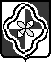 Российская Федерациямуниципальное образование «Родниковское городское поселениеРодниковского муниципального района Ивановской области»СОВЕТмуниципального образования «Родниковское городское поселениеРодниковского муниципального района Ивановской области»Третьего созываПРОТОКОЛот 20.05.2019 года                                                                                                    №4 по результатам Публичных слушаний по вопросу рассмотрения документации о предоставлении разрешения на условно разрешенный вид использования земельного участка расположенного по адресу: Ивановская область, г. Родники, ул. Петровская, д. 5ПРЕДСЕДАТЕЛЬ:                                                                                   Морозов А.Ю.СЕКРЕТАРЬ:                                                                                         Головкина О.В.  Публичные слушания назначены Постановлением Главы муниципального образования «Родниковское городское поселение Родниковского муниципального района Ивановской области» от 22.04.2019 года № 04.Организатор: Глава муниципального образования «Родниковское городское поселение Родниковского муниципального района Ивановской области» Морозов А.Ю. Тема Публичных слушаний: «по вопросу рассмотрения документации о предоставлении разрешения на условно разрешенный вид использования земельного участка расположенного по адресу: Ивановская область, г. Родники, ул. Петровская, д. 5»Дата проведения Публичных слушаний: 20 мая 2019 года.Время регистрации участников Публичных слушаний: с 09:00 час. до 10:00 час. 20 мая 2019 года по местонахождению проекта.Время проведения Публичных слушаний: 10:00 час.Место проведения Публичных слушаний: Ивановская область, город Родники, улица Советская, дом 6, зал заседаний Совета муниципального образования «Родниковское городское поселение Родниковского муниципального района Ивановской области».ПРИСУТСТВУЮТ:(участники Публичных слушаний)Морозов Андрей Ювенальевич – председательствующий Публичных слушаний, Глава муниципального образования «Родниковское городское поселение Родниковского муниципального района Ивановской области»;Головкина Оксана Валерьевна – секретарь Публичных слушаний, консультант Совета муниципального образования «Родниковское городское поселение Родниковского муниципального района Ивановской области»;Васильева Ирина Владимировна - начальник отдела градостроительства администрации муниципального образования «Родниковский муниципальный район»;  Цаба Дарья Евгеньевна – специалист отдела градостроительства администрации муниципального образования «Родниковский муниципальный район»;Ситнова Надежда Борисовна – начальник отдела муниципального контроля управления муниципального хозяйства администрации муниципального образования «Родниковский муниципальный район»;Бекасова Анна Геннадьевна – консультант отдела муниципального контроля управления муниципального хозяйства администрации муниципального образования «Родниковский муниципальный район»;Жители г. Родники Ивановской области: Зайцев Дмитрий Николаевич, проживающий по адресу: ул. Гоголя, д.6.Итого – 7 человек.ПОВЕСТКА ДНЯ ЗАСЕДАНИЯ:Об избрании Председателя и секретаря Публичных слушаний по вопросу рассмотрения документации о предоставлении разрешения на условно разрешенный вид использования земельного участка расположенного по адресу: Ивановская область, г. Родники, ул. Петровская, д. 5Докладчик: Морозов А.Ю. – Председательствующий Публичных           слушаний, Глава муниципального образования «Родниковское городское           поселение Родниковского муниципального района Ивановской области»;Публичные слушания по вопросу рассмотрения документации о предоставлении разрешения на условно разрешенный вид использования земельного участка расположенного по адресу: Ивановская область, г. Родники, ул. Петровская, д. 5Докладчик: Морозов А.Ю. – Председательствующий Публичных           слушаний, Глава муниципального образования «Родниковское городское           поселение Родниковского муниципального района Ивановской области».Содокладчик: Васильева Ирина Владимировна - начальник отдела градостроительства администрации муниципального образования «Родниковский муниципальный район».По первому вопросу повесткиОб избрании Председателя и секретаря Публичных слушаний по вопросу рассмотрения документации о предоставлении разрешения на условно разрешенный вид использования земельного участка расположенного по адресу: Ивановская область, г. Родники, ул. Петровская, д. 5Слушали: Морозова А.Ю. – Главу муниципального образования «Родниковское городское поселение Родниковского муниципального района Ивановской области», о предложении избрать Председателем Морозова А.Ю., а секретарем Головкину О.В., консультанта Совета муниципального образования «Родниковское городское поселение Родниковского муниципального района Ивановской области». Решили:В соответствии с Положением «О порядке организации и проведения публичных слушаний в муниципальном образовании «Родниковское городское поселение Родниковского муниципального района Ивановской области» от 06.03.2015 года,Избрать Председателем Публичных слушаний по вопросу рассмотрения документации о предоставлении разрешения на условно разрешенный вид использования земельного участка расположенного по адресу: Ивановская область, г. Родники, ул. Петровская, д. 5 - Морозова А.Ю., секретарем – Головкину О.В. Голосовали: «за» - 7 -  единогласноПо второму вопросу повестки«По вопросу рассмотрения документации о предоставлении разрешения на условно разрешенный вид использования земельного участка расположенного по адресу: Ивановская область, г. Родники, ул. Петровская, д. 5»Слушали: Морозова А.Ю. – Председателя Публичных слушаний, который открыл публичные слушания. Предложил следующий регламент проведения публичных слушаний: Васильева И.В. - до 10 минут; Участникам публичных слушаний – до 3 минут на вопрос к разработчикам. Морозов А.Ю., пояснил, что на основании письма И.О.Главы муниципального образования «Родниковский муниципальный район» С.А.Аветисян от 22.04.2019 года№1353, протокола заседании комиссии по землепользованию и застройке муниципального образования «Родниковский муниципальный район» Ивановской области по рассмотрению заявления о предоставлении разрешения на условно разрешенный вид использования земельного участка, расположенного по адресу: Ивановская область, г. Родники, ул. Петровская, д.5 от 22.04.2019 г. были назначены публичные слушания по вопросу рассмотрения документации о предоставлении разрешения на условно разрешенный вид использования земельного участка расположенного по адресу: Ивановская область, г. Родники, ул. Петровская, д. 5 (назначены Постановлением Главы муниципального образования «Родниковское городское поселение Родниковского муниципального района Ивановской области» от 22.04.2019 года № 04) на 20.05.2019 года. Информация о проведении публичных слушаниях по вышеуказанному вопросу была опубликована в общественно-политической газете Родниковского района «Родниковский рабочий», размещено в сети интернет на официальном сайте Родниковского муниципального района www.rodniki-37.ru в подразделе «Публичные слушания».17.05.2019 года от жителей, владельцев дома, расположенного по адресу г. Родники, ул. Петровская, д.3, Гузановых Александра Федоровича и Светланы Геннадьевны, поступило обращение о том, что они против использования данного земельного участка под строительство объекта торговли (обращение прилагается к протоколу).Выступили: Зайцев Д.Н. выступил с предложением отказать в предоставлении разрешения на условно разрешенный вид использования земельного участка расположенного по адресу: Ивановская область, г. Родники, ул. Петровская, д. 5 «под магазин», так как будут созданы неудобства в плане проезда по ул. Петровская, в связи с отсутствием парковочных мест для обслуживающего транспорта и транспорта посетителей, отсутствия благоустройства дороги по ул.Петровской, из-за шума работающих приборов (возможно холодильников). Васильева И.В. пояснила, что на территории г. Родники, ул. Петровская, д.5, на основании генерального плана муниципального образования «Родниковское городское поселение Родниковского муниципального района Ивановской области» не запланирована зона торгового назначения.Морозов А.Ю. пояснил, что по данным отдела экономического развития администрации муниципального образования «Родниковский муниципальный район» насыщение торговыми объектами в г. Родники превышает в 2,5 раза. Морозов А.Ю., на основании вышеизложенных мнений, предложил рекомендовать Главе администрации муниципального образования «Родниковский муниципальный район» принять решение об отказе разрешения на условно разрешенный вид использования земельного участка расположенного по адресу: Ивановская область, г. Родники, ул. Петровская, д. 5 «под магазин». Прошу проголосовать по данному предложению.Голосовали:   «за» - 7  человекРешили:В соответствии с Положением «О порядке организации и проведения публичных слушаний в муниципальном образовании «Родниковское городское поселение Родниковского муниципального района Ивановской области» от 06.03.2015 года,Рекомендовать Главе администрации муниципального образования «Родниковский муниципальный район» принять решение об отказе в предоставлении разрешения на условно разрешенный вид использования земельного участка расположенного по адресу: Ивановская область, г. Родники, ул. Петровская, д. 5 «под магазин».Направить протокол, итоговый документ и заключение по результатам проведения Публичных слушаний по вопросу предоставления разрешения на условно разрешенный вид использования земельного участка расположенного по адресу: Ивановская область, г. Родники, ул. Петровская, д. 5 в комиссию по землепользованию и застройке муниципального образования «Родниковский муниципальный район» Ивановской области.Опубликовать протокол, итоговый документ и заключение по результатам проведения Публичных слушаний по вопросу предоставления разрешения на условно разрешенный вид использования земельного участка расположенного по адресу: Ивановская область, г. Родники, ул. Петровская, д. 5  в информационном  бюллетени «Сборник нормативных актов Родниковского района» и на официальном сайте Родниковского муниципального района http://www.rodniki-37.ru в подразделе «ПУБЛИЧНЫЕ СЛУШАНИЯ».Морозов А.Ю., огласил итоговый документ и заключение публичных слушаний (прилагается).Объявил публичные слушания закрытыми, поблагодарив всех участников публичных слушаний.Председатель                                                                                      Морозов А.Ю.Секретарь                                                                                        Головкина О.В.ИТОГОВЫЙ ДОКУМЕНТ ПУБЛИЧНЫХ СЛУШАНИЙПубличные слушания назначены Постановлением Главы муниципального образования «Родниковское городское поселение Родниковского муниципального района Ивановской области» от 22.04.2019 года № 04.Тема публичных слушаний:«По вопросу рассмотрения документации о предоставлении разрешения на условно разрешенный вид использования земельного участка расположенного по адресу: Ивановская область, г. Родники, ул. Петровская, д. 5»Дата проведения публичных слушаний «20» мая 2019 года.Председательствующий Публичных слушаний                                 Морозов А.Ю.Секретарь Публичных слушаний                                                       Головкина О.В.   ЗАКЛЮЧЕНИЕ ПО РЕЗУЛЬТАТАМ ПРОВЕДЕНИЯПУБЛИЧНЫХ СЛУШАНИЙПо вопросу: по вопросу рассмотрения документации о предоставлении разрешения на условно разрешенный вид использования земельного участка расположенного по адресу: Ивановская область, г. Родники, ул. Петровская, д. 5Публичные слушания назначены: назначены Постановлением Главы муниципального образования «Родниковское городское поселение Родниковского муниципального района Ивановской области» от 22.04.2019 года № 04.Организатор: Глава муниципального образования «Родниковское городское поселение Родниковского муниципального района Ивановской области» Морозов А.Ю. Дата проведения Публичных слушаний: 20 мая 2019 года.Время проведения публичных слушаний: с 10:00 час. до 11:00 час.Место проведения публичных слушаний: Ивановская область, город Родники, улица Советская, дом 6, зал заседаний Совета муниципального образования «Родниковское городское поселение Родниковского муниципального района Ивановской области».Участники слушаний: Морозов Андрей Ювенальевич – председательствующий Публичных слушаний, Глава муниципального образования «Родниковское городское поселение Родниковского муниципального района Ивановской области»;Васильева Ирина Владимировна - начальник отдела градостроительства администрации муниципального образования «Родниковский муниципальный район»;  Цаба Дарья Евгеньевна – специалист отдела градостроительства администрации муниципального образования «Родниковский муниципальный район»;Ситнова Надежда Борисовна – начальник отдела муниципального контроля управления муниципального хозяйства администрации муниципального образования «Родниковский муниципальный район»;Бекасова Анна Геннадьевна – консультант отдела муниципального контроля управления муниципального хозяйства администрации муниципального образования «Родниковский муниципальный район»;Жители г. Родники Ивановской области: Зайцев Дмитрий Николаевич, проживающий по адресу: ул. Гоголя, д.6.Итого – 7 человек.Повестка дня:1. Об избрании Председателя и секретаря Публичных слушаний по вопросу рассмотрения документации о предоставлении разрешения на условно разрешенный вид использования земельного участка расположенного по адресу: Ивановская область, г. Родники, ул. Петровская, д. 5Докладчик: Морозов А.Ю. – Председательствующий Публичных           слушаний, Глава муниципального образования «Родниковское городское           поселение Родниковского муниципального района Ивановской области»;2. Публичные слушания по вопросу рассмотрения документации о предоставлении разрешения на условно разрешенный вид использования земельного участка расположенного по адресу: Ивановская область, г. Родники, ул. Петровская, д. 5Докладчик: Морозов А.Ю. – Председательствующий Публичных           слушаний, Глава муниципального образования «Родниковское городское           поселение Родниковского муниципального района Ивановской области».Содокладчик: Васильева Ирина Владимировна - начальник отдела градостроительства администрации муниципального образования «Родниковский муниципальный район».ЗАКЛЮЧЕНИЕВ соответствии с протоколом  Публичных слушаний от 20.05.2019 года №4 в ходе рассмотрения  документации по вопросу предоставления разрешения на условно разрешенный вид использования земельного участка расположенного по адресу: Ивановская область, г. Родники, ул. Петровская, д. 5 поступили следующие предложения:1. Рекомендовать Главе администрации муниципального образования «Родниковский муниципальный район» принять решение об отказе в предоставлении разрешения на условно разрешенный вид использования земельного участка расположенного по адресу: Ивановская область, г. Родники, ул. Петровская, д. 5 «под магазин».2. Направить протокол, итоговый документ и заключение по результатам проведения Публичных слушаний по вопросу предоставления разрешения на условно разрешенный вид использования земельного участка расположенного по адресу: Ивановская область, г. Родники, ул. Петровская, д. 5 в комиссию по землепользованию и застройке муниципального образования «Родниковский муниципальный район» Ивановской области.3. Опубликовать протокол, итоговый документ и заключение по результатам проведения Публичных слушаний по вопросу предоставления разрешения на условно разрешенный вид использования земельного участка расположенного по адресу: Ивановская область, г. Родники, ул. Петровская, д. 5  в информационном  бюллетени «Сборник нормативных актов Родниковского района» и на официальном сайте Родниковского муниципального района http://www.rodniki-37.ru в подразделе «ПУБЛИЧНЫЕ СЛУШАНИЯ».Председательствующий Публичных слушаний                                 Морозов А.Ю.Секретарь Публичных слушаний                                                       Головкина О.В.Российская Федерациямуниципальное образование «Родниковское городское поселениеРодниковского муниципального района Ивановской области»СОВЕТмуниципального образования «Родниковское городское поселениеРодниковского муниципального района Ивановской области»Третьего созываПРОТОКОЛ 28 мая 2019 года                                                                                                               №5по результатам Публичных слушаний по проекту решения Совета муниципального образования «Родниковское городское поселение Родниковского муниципального района Ивановской области» «Об утверждении отчета об исполнении бюджета Родниковского городского поселения за 2018 год»ПРЕДСЕДАТЕЛЬ:                                                                                    Морозов А.Ю.СЕКРЕТАРЬ:                                                                                            Головкина О.В.  Публичные слушания назначены Решением Совета муниципального образования «Родниковское городское поселение Родниковского муниципального района Ивановской области» от 16 мая 2018 года № 17.Организатор: Глава муниципального образования «Родниковское городское поселение Родниковского муниципального района Ивановской области» Морозов А.Ю.Тема Публичных слушаний: проект решения Совета муниципального образования «Родниковское городское поселение Родниковского муниципального района Ивановской области» «Об утверждении отчета об исполнении бюджета Родниковского городского поселения за 2018 год»Дата проведения Публичных слушаний: 28 мая 2019 года;Время регистрации участников Публичных слушаний: с 10:00 час. до 11:00 час. 28 мая 2019 года по местонахождению проекта.Время проведения Публичных слушаний: 10:00 час.Место проведения Публичных слушаний: Ивановская область, город Родники, улица Советская, дом 6, зал заседаний Совета муниципального образования «Родниковское городское поселение Родниковского муниципального района Ивановской области»;ПРИСУТСТВУЮТ:(участники Публичных слушаний)Морозов Андрей Ювенальевич – председательствующий Публичных слушаний, Глава муниципального образования «Родниковское городское поселение Родниковского муниципального района Ивановской области»;Головкина Оксана Валерьевна – секретарь Публичных слушаний, консультант Совета муниципального образования «Родниковское городское поселение Родниковского муниципального района Ивановской области»;Балакирева Надежда Геннадьевна - И.О. заместителя Главы администрации муниципального образования «Родниковский муниципальный  район» Ивановской области;Ситнова Надежда Борисовна – начальник муниципального контроля управления муниципального хозяйства администрации муниципального образования «Родниковский муниципальный  район» Ивановской области;Жители г. Родники: Бекасова А.Г., Суворова И.В., Дубий В.Ф., Задорожная Г.В., Веселова Л.А., Сироткин К.В., Золкина О.В.Итого – 11 чел. ПОВЕСТКА ДНЯ ЗАСЕДАНИЯ:Об избрании Председателя и секретаря Публичных слушаний по проекту решения Совета муниципального образования «Родниковское городское поселение Родниковского муниципального района Ивановской области» «Об утверждении отчета об исполнении бюджета Родниковского городского поселения за 2018 год»Докладчик: Морозов А.Ю. – Председательствующий Публичных слушаний, Глава муниципального образования «Родниковское городское           поселение Родниковского муниципального района Ивановской области»;Публичные слушания по проекту решения Совета муниципального образования «Родниковское городское поселение Родниковского муниципального района Ивановской области» «Об утверждении отчета об исполнении бюджета Родниковского городского поселения за 2018 год»Докладчик: Балакирева Надежда Геннадьевна - И.О. заместителя Главы администрации муниципального образования «Родниковский муниципальный  район» Ивановской области;Голосовали: «за» -  11  -  единогласноПо первому вопросу повесткиОб избрании Председателя и секретаря Публичных слушаний по проекту решения Совета муниципального образования «Родниковское городское поселение Родниковского муниципального района Ивановской области» «Об утверждении отчета об исполнении бюджета Родниковского городского поселения за 2018 год»Слушали: Морозова А.Ю. – Главу муниципального образования «Родниковское городское поселение Родниковского муниципального района Ивановской области», о предложении избрать Председателем Морозова А.Ю., а секретарем Головкину О.В., консультанта Совета муниципального образования «Родниковское городское поселение Родниковского муниципального района Ивановской области».Решили:В соответствии с Положением «О порядке организации и проведения Публичных слушаний в муниципальном образовании «Родниковское городское поселение Родниковского муниципального района Ивановской области» от 06.03.2015 года,1. Избрать Председателем Публичных слушаний по проекту решения Совета муниципального образования «Родниковское городское поселение Родниковского муниципального района Ивановской области» «Об утверждении отчета об исполнении бюджета Родниковского городского поселения за 2018 год»- Морозова А.Ю., секретарем – Головкину О.В. Голосовали: «за» -  11 -  единогласноПо второму вопросу повесткиПо проекту решения Совета муниципального образования «Родниковское городское поселение Родниковского муниципального района Ивановской области» «Об утверждении отчета об исполнении бюджета Родниковского городского поселения за 2018 год»Слушали: Морозова А.Ю. – Председателя Публичных слушаний по проекту решения Совета муниципального образования «Родниковское городское поселение Родниковского муниципального района Ивановской области» «Об утверждении отчета об исполнении бюджета Родниковского городского поселения за 2018 год», который открыл Публичные слушания. Предложил следующий регламент проведения Публичных слушаний: Морозов А.Ю., Оболенской В.Н. - до 10 минут; Участникам Публичных слушаний – до 3 минут на вопрос к разработчикам.Морозова А.Ю. пояснил, что на Публичные слушания вносится проект решения Совета муниципального образования «Родниковское городское поселение Родниковского муниципального района Ивановской области» «Об утверждении отчета об исполнении бюджета Родниковского городского поселения за 2018 год», с приложениями: 1. Исполнение доходов бюджета Родниковского городского поселения за 2018 год. 2. Исполнение бюджета Родниковского городского поселения по источники внутреннего финансирования дефицита бюджета за 2018 год. 3. Исполнение расходов бюджета Родниковского городского поселения по разделам и подразделам классификации расходов бюджетов за 2018 год. 4. Исполнение ведомственной структуры расходов бюджета Родниковского городского поселения  за 2018 год. 5. Пояснительная записка к отчету об исполнении бюджета Родниковского городского поселения за 2017 год.Слушали: Балакиреву Н.Г. она пояснила, что за 2018 год доходная часть бюджета Родниковского городского поселения исполнена на  107,4 % т.е. при плане в сумме 147 425,1 тыс.руб. фактически в бюджет поселения поступило доходов в общей сумме  158 286,2 тыс.руб.В том числе в разрезе доходных источников исполнение выглядит следующим образом:по налоговым и неналоговым доходам плановые назначения исполнены на  110,4 % и сверх плановых назначений поступило в бюджет Родниковского городского поселения 10 876,4 тыс.руб. данного вида доходов;по безвозмездным поступлениям из бюджетов различных уровней  плановые назначения исполнены  на 100 %.За отчетный год в  бюджет Родниковского городского поселения поступило 115 912,3 тыс. рублей налоговых и неналоговых доходов. Налоговые доходы исполнены в сумме 106 042,3 тыс. руб. или на 109 % к бюджетным назначениям;неналоговые доходы исполнены в сумме 9 869,5 тыс. руб. или на 127,1% к бюджетным назначениям. Расходная часть бюджета Родниковского городского поселения за 2018 год исполнена на  90 %  т.е. при уточненном плане 159 008,4 тыс. руб. фактическое исполнение составило 143 246,0 тыс. руб.Исполнение бюджетных назначений в разрезе разделов и подразделов классификации расходов бюджета Родниковского городского поселения приведены  в приложении № 3 к проекту решения Совета Родниковского городского поселения «Об утверждении отчета об исполнении бюджета Родниковского городского поселения за 2018 год».По отдельным разделам исполнение составило ниже общего процента исполнения бюджета так:по разделу  01 13 «Общегосударственные вопросы»  исполнение составило 52 % , т.к. не освоены бюджетные ассигнования резервного фонда в сумме 1000,0 тыс.руб.по разделу 05 00 «ЖИЛИЩНО-КОММУНАЛЬНОЕ ХОЗЯЙСТВО» исполнение составило 89 % утвержденного плана. Освоение бюджетных средств осуществлялось по потребности на основании предъявленных к оплате документов.           В 2018 году  бюджет Родниковского городского поселения формировался на основе 6 муниципальных программ. Перечень муниципальных программ Родниковского городского поселения был утвержден постановлением администрации муниципального образования «Родниковский муниципальный район» от 01.03.2016 № 241 «Об утверждении перечня муниципальных программ муниципального образования «Родниковское городское  поселение  Родниковского муниципального района Ивановской области».Удельный вес расходов на реализацию муниципальных программ в общем объеме расходов бюджета Родниковского городского поселения по фактическому исполнению за 2018 год составил 97,8 %. Исполнение в разрезе каждой программы  приведено в приложении № 1 к пояснительной записке.Согласно данным, приведенным в приложении видно, что исполнение  программного бюджета  составило 92,5%. Муниципальная программа «Культурное пространство города Родники» исполнена на 99,6 %, при плане 40 448,6 тыс.руб. исполнение составило 40 292,9 тыс.руб. Муниципальная программа  «Социальная забота и поддержка» с объемом бюджетных ассигнований в сумме 2248,9 тыс.руб.исполнена на 90 %Муниципальная программа "Формирование современной городской среды» с объемом бюджетных ассигнований в сумме 14 378,4 тыс.руб.исполнена на 98 %.Ниже среднего процента исполнения составили расходы на реализацию муниципальная программа «Благоустройство территории Родниковского городского поселения» - 73,7 % , или не освоено 8,8 млн.руб. бюджетных ассигнований. Низкий процент исполнения по данной программе обусловлен  тем, что перечисление межбюджетных трансфертов в бюджет муниципального района  на оплату выполненных работ по строительству объекта «Городское кладбище по адресу: 1,3 км северо-восточнее д.Кутилово, Родниковского района Ивановской области» осуществлялось "под потребность " на основании актов выполненных работ.Также Морозов А.Ю. пояснил, что Решение Совета муниципального образования «Родниковское городское поселение Родниковского муниципального района Ивановской области» от 16 мая 2018 года № 17 «О назначении Публичных слушаний по проекту решения Совета муниципального образования «Родниковское городское поселение Родниковского муниципального района Ивановской области» «Об утверждении отчета об исполнении бюджета Родниковского городского поселения за 2018 год» было опубликовано на официальном сайте Родниковского муниципального района http://www.rodniki-37.ru в подразделе «ПУБЛИЧНЫЕ СЛУШАНИЯ» и в информационном бюллетене «Сборник нормативных актов Родниковского района» от 17 мая 2019 года № 5/3 (350).Целью проведения Публичных слушаний является выявление общественного мнения о разработанном проекте решения Совета муниципального образования «Родниковское городское поселение Родниковского муниципального района Ивановской области» «Об утверждении отчета об исполнении бюджета Родниковского городского поселения за 2018 год», внесении предложений и изменений в проект. Граждане, проживающие на территории муниципального образования «Родниковское городское поселение Родниковского муниципального района Ивановской области», могли ознакомиться с проектом решения Совета муниципального образования «Родниковское городское поселение Родниковского муниципального района Ивановской области» «Об утверждении отчета об исполнении бюджета Родниковского городского поселения за 2018 год» и направить в Совет поселения свои письменные обоснованные предложения и замечания. Но таких предложений и замечаний не поступило.Решили:В соответствии с Положением «О порядке организации и проведения Публичных слушаний в муниципальном образовании «Родниковское городское поселение Родниковского муниципального района Ивановской области» от 06.03.2015 года,Рекомендовать депутатам Совета муниципального образования «Родниковское городское поселение Родниковского муниципального района Ивановской области» утвердить отчет об исполнении бюджета Родниковского городского поселения за 2018 год.Направить протокол, итоговый документ и заключение по результатам проведения Публичных слушаний по проекту решения Совета муниципального образования «Родниковское городское поселение Родниковского муниципального района Ивановской области» «Об утверждении отчета об исполнении бюджета Родниковского городского поселения за 2018 год» в администрацию муниципального образования «Родниковский муниципальный район» Ивановской области.Протокол, итоговый документ, заключение по результатам проведения Публичных слушаний по проекту решения Совета муниципального образования «Родниковское городское поселение Родниковского муниципального района Ивановской области» «Об утверждении отчета об исполнении бюджета Родниковского городского поселения за 2018 год» опубликовать в Информационном бюллетене «Сборник нормативных актов Родниковского района» и разместить на официальном сайте администрации муниципального образования «Родниковский муниципальный район» в сети Интернет в подразделе «ПУБЛИЧНЫЕ СЛУШАНИЯ».Голосовали: «за» -  11 -  единогласноМорозов А.Ю., огласил итоговый документ и заключение Публичных слушаний (прилагается).	Объявил Публичные слушания закрытыми, поблагодарив всех участников публичных слушаний.Председатель                                                                                             Морозов А.Ю.Секретарь                                                                                                Головкина О.В.ИТОГОВЫЙ ДОКУМЕНТ ПУБЛИЧНЫХ СЛУШАНИЙПубличные слушания назначены Решением Совета муниципального образования «Родниковское городское поселение Родниковского муниципального района Ивановской области» от 16 мая 2018 года № 17.Тема публичных слушаний: «по проекту решения Совета муниципального образования «Родниковское городское поселение Родниковского муниципального района Ивановской области» «Об утверждении отчета об исполнении бюджета Родниковского городского поселения за 2018 год»»Дата проведения публичных слушаний «28» мая 2019 года.Председательствующий Публичных слушаний                                Морозов А.Ю.Секретарь Публичных слушаний                                                      Головкина О.В.   ЗАКЛЮЧЕНИЕ ПО РЕЗУЛЬТАТАМ ПРОВЕДЕНИЯ ПУБЛИЧНЫХ СЛУШАНИЙПо вопросу: «Проект решения Совета муниципального образования «Родниковское городское поселение Родниковского муниципального района Ивановской области» «Об утверждении отчета об исполнении бюджета Родниковского городского поселения за 2018 год»Публичные слушания назначены: Решением Совета муниципального образования «Родниковское городское поселение Родниковского муниципального района Ивановской области» от 16 мая 2019 года № 17.Организатор: Глава муниципального образования «Родниковское городское поселение Родниковского муниципального района Ивановской области» Морозов А.Ю.Тема Публичных слушаний: «Проект решения Совета муниципального образования «Родниковское городское поселение Родниковского муниципального района Ивановской области» «Об утверждении отчета об исполнении бюджета Родниковского городского поселения за 2018 год»Дата проведения Публичных слушаний: 28 мая 2019 года.Время проведения публичных слушаний: с 10:00 час. до 12:00 час.Место проведения публичных слушаний: Ивановская область, город Родники, улица Советская, дом 6, зал заседаний Совета муниципального образования «Родниковское городское поселение Родниковского муниципального района Ивановской области».Участники слушаний:Морозов Андрей Ювенальевич – председательствующий Публичных слушаний, Глава муниципального образования «Родниковское городское поселение Родниковского муниципального района Ивановской области»;Головкина Оксана Валерьевна – секретарь Публичных слушаний, консультант Совета муниципального образования «Родниковское городское поселение Родниковского муниципального района Ивановской области»;Балакирева Надежда Геннадьевна - И.О. заместителя Главы администрации муниципального образования «Родниковский муниципальный  район» Ивановской области;Ситнова Надежда Борисовна – начальник муниципального контроля управления муниципального хозяйства администрации муниципального образования «Родниковский муниципальный  район» Ивановской области;Жители г. Родники: Бекасова А.Г., Суворова И.В., Дубий В.Ф., Задорожная Г.В., Веселова Л.А., Сироткин К.В., Золкина О.В.Итого – 11 чел. Повестка дня: 1. Об избрании Председателя и секретаря Публичных слушаний по проекту решения Совета муниципального образования «Родниковское городское поселение Родниковского муниципального района Ивановской области» «Об утверждении отчета об исполнении бюджета Родниковского городского поселения за 2018 год»Докладчик: Морозов Андрей Ювенальевич – Председательствующий Публичных слушаний, Глава муниципального образования «Родниковское городское           поселение Родниковского муниципального района Ивановской области»;2. Публичные слушания по проекту решения Совета муниципального образования «Родниковское городское поселение Родниковского муниципального района Ивановской области» «Об утверждении отчета об исполнении бюджета Родниковского городского поселения за 2018 год»Докладчик: Балакирева Надежда Геннадьевна - И.О. заместителя Главы администрации муниципального образования «Родниковский муниципальный  район» Ивановской области.ЗАКЛЮЧЕНИЕВ соответствии с протоколом Публичных слушаний от 28.05.2019 года №5 в ходе обсуждения проекта решения Совета муниципального образования «Родниковское городское поселение Родниковского муниципального района Ивановской области» «Об утверждении отчета об исполнении бюджета Родниковского городского поселения за 2018 год» поступили следующие предложения:1. Рекомендовать депутатам Совета муниципального образования «Родниковское городское поселение Родниковского муниципального района Ивановской области» утвердить отчет об исполнении бюджета Родниковского городского поселения за 2018 год.2. Направить протокол, итоговый документ и заключение по результатам проведения Публичных слушаний по проекту решения Совета муниципального образования «Родниковское городское поселение Родниковского муниципального района Ивановской области» «Об утверждении отчета об исполнении бюджета Родниковского городского поселения за 2018 год» в администрацию муниципального образования «Родниковский муниципальный район» Ивановской области.3. Протокол, итоговый документ, заключение по результатам проведения Публичных слушаний по проекту решения Совета муниципального образования «Родниковское городское поселение Родниковского муниципального района Ивановской области» «Об утверждении отчета об исполнении бюджета Родниковского городского поселения за 2018 год» опубликовать в Информационном бюллетене «Сборник нормативных актов Родниковского района» и разместить на официальном сайте администрации муниципального образования «Родниковский муниципальный район» в сети Интернет в подразделе «ПУБЛИЧНЫЕ СЛУШАНИЯ».Председательствующий Публичных слушаний                                    Морозов А.Ю.Секретарь Публичных слушаний                                                          Головкина О.В.Российская Федерациямуниципальное образование «Родниковское городское поселениеРодниковского муниципального района Ивановской области»СОВЕТмуниципального образования «Родниковское городское поселениеРодниковского муниципального района Ивановской области»Третьего созываРЕШЕНИЕот 31.05.2019  года	                            				                            	№ 21О внесении изменений  в решение  Совета муниципального  образования «Родниковское городское поселение Родниковского муниципального района Ивановской области» от 27.12.2018 № 58«О бюджете  Родниковского городского поселения на 2019 год и на плановый период 2020 и 2021 годов»В соответствии с Бюджетным кодексом Российской Федерации, Федеральным Законом от 06.10.2003  № 131-ФЗ «Об общих принципах  организации местного самоуправления в Российской Федерации», Уставом муниципального образования «Родниковское городское поселение Родниковского муниципального района Ивановской области» в целях регулирования бюджетных правоотношенийСовет муниципального образования«Родниковское городское  поселение Родниковского муниципального района Ивановской области» РЕШИЛ: 1.  Внести в решение Совета муниципального образования «Родниковское городское поселение Родниковского муниципального района Ивановской области» от 27.12.2018 № 58 «О бюджете  Родниковского городского поселения на 2019 год и на плановый период 2020 и 2021 годов» следующие изменения:    	 1.1. Подпункт 1) пункта 1 статьи 1  изложить в новой редакции:  «1) на 2019 год- общий объем доходов бюджета в сумме  141 615 882,24 руб.  - общий объем расходов бюджета в сумме 160 503 402,00 руб. - дефицит  бюджета в сумме  18 887 519,76 руб.».1.2.Подпункт 2) пункта второго статьи 3 изложить в новой редакции:«2) из бюджета муниципального района:а) на 2019 год в сумме 1 256,00 руб.б) на 2020 год в сумме 3160,00 руб.в) на 2021 год в сумме  3330,00 руб.».1.3. В подпункте а) пункта 5 статьи 7 число «6 488 400,00» заменить на  « 9 783 665,00».          	1.4. В подпункте  а) статьи 8  слова «на 2019 год в сумме 79 788 700,00 руб.» заменить словами « на 2019 год в сумме 82 388 700,00 руб.».1.5. В абзаце втором пункта 2 статьи 9 число «111 410 070,40» заменить на «110 752 070,40».	1.6. Приложение  № 2 «Доходы бюджета Родниковского городского поселения по кодам классификации доходов бюджетов на 2019 год и плановый период 2020 и 2021 годов» изложить в новой редакции, согласно приложению 1 к настоящему Решению.     	1.7. Приложение  № 4 «Источники внутреннего финансирования дефицита бюджета Родниковского городского поселения на 2019 год и на плановый период 2020 и 2021 годов» изложить в новой редакции, согласно приложению 2 к настоящему Решению.	1.8. В приложение  № 6 «Распределение бюджетных ассигнований  по целевым статьям (муниципальным программам муниципального образования «Родниковское городское поселение Родниковского муниципального района Ивановской области» и не включенным в муниципальные программы направлениям деятельности органов местного самоуправления), группам видов расходов классификации расходов  бюджета Родниковского  городского поселения на 2019 год» внести изменения, согласно приложению 3 к настоящему Решению.     1.9. В приложение № 8 «Ведомственная структура расходов бюджета Родниковского городского поселения на 2019 год» внести изменения, согласно приложению 4 к настоящему Решению.   2. Решение вступает в силу с момента принятия.        3. Опубликовать настоящее решение в информационном бюллетене «Сборник нормативных актов Родниковского района».        4. Контроль за исполнением данного Решения возложить на контрольно-счетную палату муниципального образования «Родниковское городское поселение Родниковского муниципального района Ивановской области».Глава муниципального образования «Родниковское городское поселение Родниковского муниципального районаИвановской области»                                                                               А.Ю.МорозовПриложение № 2к Решению Советамуниципального образования«Родниковское городское поселениеРодниковского муниципального района Ивановской области»от 31.05.2019 г. № 21 Приложение № 4к Решению Советамуниципального образования«Родниковское городское поселениеРодниковского муниципального района Ивановской области»от 27.12.2018 № 58Источники внутреннего финансирования дефицита 20 и 2021 годовРоссийская Федерациямуниципальное образование «Родниковское городское поселениеРодниковского муниципального района Ивановской области»СОВЕТмуниципального образования «Родниковское городское поселениеРодниковского муниципального района Ивановской области»Третьего созываРЕШЕНИЕот  31.05.2019 года                                                                                                № 22О заключении Контрольно - счетной палаты муниципального образования «Родниковское городское поселение Родниковского муниципального района Ивановской области» по исполнению бюджета муниципального образования «Родниковское городское поселение Родниковского муниципального района Ивановской области» за 2018 год	В соответствии с Федеральным законом от 06.10.2003 года № 131-ФЗ «Об общих принципах организации местного самоуправления в Российской Федерации», Положением о Контрольно - счетной палате муниципального образования «Родниковское городское поселение Родниковского муниципального района Ивановской области», утвержденного Решением Совета муниципального образования «Родниковское городское поселение Родниковского муниципального района Ивановской области» от 17.04.2013 года № 29, с Порядком осуществления внешней проверки годового отчета об исполнении бюджета муниципального образования «Родниковское городское поселение Родниковского муниципального района Ивановской области», утвержденного Решением Совета муниципального образования «Родниковское городское поселение Родниковского муниципального района Ивановской области» от 22.10.2015 года № 7, Уставом муниципального образования «Родниковское городское поселение Родниковского муниципального района Ивановской области»,СОВЕТмуниципального образования «Родниковское городское поселениеРодниковского муниципального района Ивановской области» решил:1. Заключение Контрольно - счетной палаты муниципального образования «Родниковское городское поселение Родниковского муниципального района Ивановской области» по исполнению бюджета муниципального образования «Родниковское городское поселение Родниковского муниципального района Ивановской области» за 2018 год от 29.04.2018 года принять к сведению (приложение).2. Опубликовать настоящее решение в Информационном бюллетене «Сборник нормативных актов Родниковского района».Глава муниципального образования«Родниковское городское поселениеРодниковского муниципального района Ивановской области»                                                                       Морозов А.Ю.КОНТРОЛЬНО-СЧЕТНАЯ ПАЛАТАмуниципального образования «Родниковское городское поселение Родниковского муниципального района Ивановской области»_______________________________________________________________. Родники, ул. Советская, д. 6, тел/факс (49336) 2-47-42З А К Л Ю Ч Е Н И Ена отчет об исполнении бюджета Родниковского городского поселения за 2018 годот 29 апреля 2019 годаОбщие положенияНастоящее заключение подготовлено Контрольно-счетной палатой муниципального образования «Родниковское городское поселение Родниковского муниципального района Ивановской области» на основании статьи 264.4. Бюджетного кодекса Российской Федерации, Федерального закона от 06.10.2003г. № 131-ФЗ «Об общих принципах организации местного самоуправления в Российской Федерации», Федерального закона от 07.02.2011г. № 6-ФЗ «Об общих принципах организации и деятельности контрольно-счетных органов Российской Федерации и муниципальных образований», Устава муниципального образования «Родниковское городское поселение Родниковского муниципального района Ивановской области», Положения о Контрольно-счетной палате муниципального образования «Родниковское городское поселение Родниковского муниципального района Ивановской области», утвержденного решением Совета муниципального образования «Родниковское городское поселение Родниковского муниципального района Ивановской области» от 17.04.2013г. № 29, Порядка осуществления внешней проверки годового отчета об исполнении бюджета муниципального образования «Родниковское городское поселение Родниковского муниципального района Ивановской области», утвержденного решением Совета муниципального образования «Родниковское городское поселение Родниковского муниципального района Ивановской области» от 22.10.2015г. № 7 и в соответствии с планом работы Контрольно-счетной палаты муниципального образования «Родниковское городское поселение Родниковского муниципального района Ивановской области» на 2019 год.Проект решения «Об утверждении отчета об исполнении бюджета Родниковского городского поселения за 2018 год» представлен в Совет муниципального образования «Родниковское городское поселение Родниковского муниципального района Ивановской области» 29 марта 2019 года, что соответствует требованиям статьи 16 Положения о бюджетном процессе в муниципальном образовании «Родниковское городское поселение Родниковского муниципального района Ивановской области», утверждённого решением Совета муниципального образования «Родниковское городское поселение Родниковского муниципального района Ивановской области» от 31.10.2013г. № 62.Перечень документов и материалов, представленных администрацией муниципального образования «Родниковский муниципальный район» одновременно с отчетом, соответствует требованиям статьи 18 Положения о бюджетном процессе в муниципальном образовании «Родниковское городское поселение Родниковского муниципального района Ивановской области».В ходе подготовки настоящего заключения Контрольно-счетной палатой муниципального образования «Родниковского городского поселения Родниковского муниципального района Ивановской области» проведена проверка соответствия представленного отчета об исполнении бюджета Родниковского городского поселения за 2018 год данным годовых отчетов главных распорядителей (главных администраторов), распорядителей и получателей средств бюджета Родниковского городского поселения. Финансовым управлением администрации муниципального образования «Родниковский муниципальный район» по запросу Контрольно-счетной палаты предоставлена возможность ознакомиться с годовой отчетностью об исполнении бюджета поселения за 2018 год.Следует отметить, что решение «О бюджете Родниковского городского поселения на 2018 год и на плановый период 2019 и 2020 годов» принималось в соответствии с действующим порядком, определенным Бюджетным кодексом Российской Федерации. Финансовым управлением администрации муниципального образования «Родниковский муниципальный район» в течение 2018 года бюджет Родниковского городского поселения исполнялся с соблюдением требований Бюджетного кодекса Российской Федерации и Порядка предоставления иных межбюджетных трансфертов из бюджета муниципального образования «Родниковское городское поселение Родниковского муниципального района Ивановской области» бюджету муниципального образования «Родниковский муниципальный район», утвержденного решением Совета муниципального образования «Родниковское городское поселение Родниковского муниципального района Ивановской области» от 27.01.2016г. № 1.Проверкой проекта решения «Об утверждении отчета об исполнении бюджета Родниковского городского поселения за 2018 год» установлено следующее:Исполнение основных характеристик бюджетаРодниковского городского поселенияАнализ соотношения утвержденных решениями Совета муниципального образования «Родниковское городское поселение Родниковского муниципального района Ивановской области» о бюджете Родниковского городского поселения на 2018 год и фактически исполненных основных характеристик бюджета Родниковского городского поселения за 2018 год и ряд предыдущих лет представлен в таблице:(тыс. руб.)Исполнение бюджета Родниковского городского поселения по налоговым и неналоговым доходам за 2018 год в сравнении с предыдущим годом(тыс. руб.)Исполнение расходов бюджета Родниковского городского поселения по разделам и подразделам классификации расходов бюджетов РФИсполнение бюджета Родниковского городского поселения за 2018 год по разделам и подразделам классификации расходов бюджетов РФ, в том числе на основании данных бюджетополучателей, отражено в приложении № 1 к настоящему заключению.Исполнение расходов бюджета Родниковского городского поселения в разрезе главных распорядителей (распорядителей) и получателейСогласно представленному отчету об исполнении бюджета Родниковского городского поселения за 2018 год расходы бюджета Родниковского городского поселения в целом исполнены в сумме 143 246,0 тыс. руб. или на 90,1% от плановых бюджетных назначений. В результате сверки отчетов за 2018 год, представленных  главными распорядителями средств бюджета Родниковского городского поселения, со сводной бюджетной росписью бюджета Родниковского городского поселения на 2018 год и решением «О бюджете Родниковского городского поселения на 2018 год и на плановый период 2019 и 2020 годов» от 21.12.2017г. № 75   (в действующей редакции) расхождений не установлено. Анализ исполнения ведомственной структуры расходов бюджета Родниковского городского поселения за 2018 год в разрезе  главных распорядителей средств бюджета Родниковского городского поселения представлен в приложении № 2.Исполнение муниципальных программ Родниковского городского поселенияБюджет Родниковского городского поселения на 2018 год, утвержденный решением Совета муниципального образования «Родниковское городское поселение Родниковского муниципального района Ивановской области» «О бюджете Родниковского городского поселения на 2018 год и на плановый период 2019 и 2020 годов» от 21.12.2017г. № 75  (в действующей редакции), сформирован и утвержден на основе муниципальных программ, в соответствии с  Перечнем, утвержденным постановлением администрации муниципального образования «Родниковский муниципальный район» от 01.03.2016г. № 241 «Об утверждении Перечня муниципальных программ муниципального образования «Родниковское городское поселение Родниковского муниципального района Ивановской области». Удельный вес расходов на реализацию муниципальных программ в общем объеме расходов бюджета Родниковского городского поселения по фактическому исполнению за 2018 год составил 97,8%. Анализ исполнения программного бюджета в разрезе программ и подпрограмм представлен в приложении № 3.Анализ выполнения программы муниципальных внутренних заимствованийСогласно предоставленной информации об исполнении бюджета Родниковского городского поселения за 2018 год установлено, что муниципальный долг по состоянию на 01.01.2019 года отсутствует.В составе источников финансирования дефицита бюджета Родниковского городского поселения в 2018 году  использованы остатки средств на счете по учету средств местного бюджета, что не противоречит статье 96 Бюджетного кодекса Российской Федерации.Кредиторская и дебиторская задолженностьПо состоянию на 01.01.2019г. числится бюджетная дебиторская задолженность  в сумме 2 979 723,42 руб.:По счету 1.205.00.000 «Расчеты по доходам» в сумме 2 972 567,26 руб. – задолженность по арендной плате за 4 квартал (сч. 1.205.21.000 «Расчеты с плательщиками доходов от собственности»).По счету 1.303.00.000 «Расчеты по платежам в бюджеты» в сумме 7 156,16  руб., из них по счету 1.303.02.000 «Расчеты по страховым взносам на обязательное социальное страхование на случай временной нетрудоспособности и в связи с материнством» в сумме 6 706,14 руб. – по расчетам с Фондом социального страхования (не возмещенные расходы).Бюджетная кредиторская задолженность по состоянию на 01.01.2019г. отсутствует.ВыводПроведенная проверка годового отчета об исполнении бюджета Родниковского городского поселения за 2018 год предоставляет основания для выражения независимого мнения о его достоверности и соответствии порядку ведения  бюджетного учёта исполнения бюджета.           Проект Решения  Совета муниципального образования «Родниковское городское поселение Родниковского муниципального района Ивановской области» «Об утверждении отчета об исполнении бюджета Родниковского городского поселения за 2018 год» составлен в соответствии  с требованиями статьи 264.6 Бюджетного кодекса Российской Федерации  с указанием общего объема доходов, общего объема расходов и дефицита (профицита) бюджета. Приложения к проекту Решения Совета муниципального образования «Родниковское городское поселение Родниковского муниципального района Ивановской области» «Об утверждении отчета об исполнении бюджета Родниковского городского поселения за 2018 год» соответствуют действующему законодательству Российской Федерации.Приложение № 1к заключению Контрольно-счетной палатыМО «Родниковское городское поселение Родниковского муниципального района Ивановской области»ИСПОЛНЕНИЕБЮДЖЕТА РОДНИКОВСКОГО ГОРОДСКОГО ПОСЕЛЕНИЯ ЗА 2018 ГОД ПО РАЗДЕЛАМ, ПОДРАЗДЕЛАМКЛАССИФИКАЦИИ РАСХОДОВ БЮДЖЕТОВ РОССИЙСКОЙ ФЕДЕРАЦИИ(тыс. руб.)Приложение № 2к заключению Контрольно-счетной палатыМО «Родниковское городское поселениеРодниковского муниципального района Ивановской области»АНАЛИЗ ИСПОЛНЕНИЯВЕДОМСТВЕННОЙ СТРУКТУРЫ РАСХОДОВ БЮДЖЕТА РОДНИКОВСКОГО ГОРОДСКОГО ПОСЕЛЕНИЯЗА 2018 ГОД ПО ГЛАВНЫМ РАСПОРЯДИТЕЛЯМ СРЕДСТВ БЮДЖЕТА (тыс. руб.)Приложение №3к заключению Контрольно-счетной палатыМО «Родниковское городское поселениеРодниковского муниципального района Ивановской области»Российская Федерациямуниципальное образование «Родниковское городское поселениеРодниковского муниципального района Ивановской области»СОВЕТмуниципального образования «Родниковское городское поселениеРодниковского муниципального района Ивановской области»Третьего созываРЕШЕНИЕот 31.05.2019 года								              № 23  Об утверждении отчета об исполнении бюджета Родниковского городского поселения за 2018 год В соответствии с Федеральным Законом от 06.10.2003 г. № 131-ФЗ «Об общих принципах организации местного самоуправления в Российской Федерации», Бюджетным  кодексом Российской Федерации, Уставом муниципального образования «Родниковское городское поселение Родниковского муниципального района Ивановской области», Положением о бюджетном процессе в муниципальном образовании «Родниковское городское поселение»СОВЕТ муниципального образования «Родниковское городское поселениеРодниковского муниципального района Ивановской области» решил:	1. Утвердить отчет об исполнении  бюджета Родниковского городского поселения за 2018 год по доходам в сумме 158 286 257,93 руб., по расходам в сумме 143 245 954,33 руб., с превышением доходов над расходами в сумме 15 040 303,60 руб. согласно приложениям №№ 1-4.Опубликовать настоящее решение в информационном бюллетене «Сборник нормативных актов Родниковского района».Глава муниципального образования«Родниковское городское поселениеРодниковского муниципального районаИвановской области»                                                                        А.Ю.Морозов    Приложение № 2к Решению Советамуниципального образования«Родниковское городское поселениеРодниковского муниципального района Ивановской области»от 31.05.2019 г. № 23Исполнение бюджета Родниковского городского поселения по источникам внутреннего финансирования дефицита бюджета за 2018 год Российская Федерациямуниципальное образование «Родниковское городское поселениеРодниковского муниципального района Ивановской области»СОВЕТмуниципального образования «Родниковское городское поселениеРодниковского муниципального района Ивановской области»Третьего созываРЕШЕНИЕот 31.05.2019 года                                                                                         № 24     Об утверждении Положения о проведении на территории города Родники конкурса на звание «Лучший дом», «Лучшая дворовая территория», «Лучшая улица», «Лучшая клумба», «Лучший благоустроитель Родников», «Лучший дворник», «Лучший домком»	В соответствии с пунктом 13 статьи 14 Федерального закона от 06.10.2003г.    № 131-ФЗ «Об общих принципах организации местного самоуправления в Российской Федерации», Уставом муниципального образования «Родниковское городское поселение Родниковского муниципального района Ивановской области», СОВЕТ  муниципального образования «Родниковское городское поселение Родниковского муниципального района Ивановской области» решил:Утвердить Положение о проведении на территории города Родники конкурса на звание «Лучший дом», «Лучшая дворовая территория», «Лучшая улица», «Лучшая клумба», «Лучший благоустроитель Родников», «Лучший дворник», «Лучший домком» (приложение №1);Утвердить состав конкурсной комиссии (приложение №2). Утвердить форму заявки на участие в конкурсе на звание «Лучший дом», «Лучшая дворовая территория», «Лучшая улица», «Лучшая клумба», «Лучший благоустроитель Родников», «Лучший дворник», «Лучший домком»   (приложение №3).Признать утратившим силу Решение Совета муниципального образования «Родниковское городское поселение» от 30.05.2013 г. № 39 «Об утверждении Положения о проведении на территории города Родники конкурса на звание «Лучший дом», «Лучшая дворовая территория», «Лучшая улица», «Лучший дворник», «Лучший домком», «Лучший благоустроитель Родников».Опубликовать настоящее решение в Информационном бюллетене «Сборник нормативных актов Родниковского района».Глава муниципального образования «Родниковское городское поселение Родниковского муниципального района Ивановской области»			                  		                  А.Ю. МорозовПриложение №1к Решению Советамуниципального образования«Родниковское городское поселениеРодниковского муниципального районаИвановской области»от 31.05.2019 года № 24ПОЛОЖЕНИЕо проведении на территории города Родники конкурса на звание «Лучший дом», «Лучшая дворовая территория», «Лучшая улица», «Лучшая клумба», «Лучший благоустроитель Родников», «Лучший дворник», «Лучший домком».1. Общие положения1.1. Конкурс на звание «Лучший дом», «Лучшая дворовая территория», «Лучшая улица», «Лучшая клумба», «Лучший благоустроитель Родников», «Лучший дворник», «Лучший домком» (далее – Родниковское городское поселение).1.2. Цели проведения Конкурса:- эстетическое, экологическое  воспитание детей и взрослых;- повышение ответственности граждан и организаций всех форм собственности за содержание придомовых территорий;- привлечение населения к участию в работе по обеспечению сохранности жилищного фонда, благоустройству и озеленению придомовой территории;- привлечение граждан и организаций всех форм собственности к участию в эстетическом оформлении территории города;- формирование активной жизненной позиции;- духовно-нравственное, интеллектуальное и творческое развитие подрастающего поколения.1.3. Организация и проведение конкурса:1.3.1. Организация и проведение конкурса возлагается на Управление муниципального хозяйства администрации муниципального образования «Родниковский муниципальный район». 1.3.2. Конкурс проводится на территории Родниковского городского поселения ежегодно.1.3.3.Участники творческого конкурса подают заявку на участие в конкурсе в Управление муниципального хозяйства администрации муниципального образования «Родниковский муниципальный район».1.3.4. Итоги Конкурса подводятся ежегодно ко Дню проведения мероприятия «Наш двор».1.3.5.Награждение победителей подводятся ежегодно ко Дню проведения мероприятия «Наш двор».1.4. Призовой фонд конкурса:Призовой фонд формируется за счет средств бюджета Родниковского городского поселения и благотворительных средств. Форма поощрения определяется Конкурсной комиссией.2. Условия проведения конкурса2.1. К участию в конкурсе приглашаются физические и юридические лица независимо от формы собственности и организационно-правовой формы, трудовые и творческие коллективы, образовательные и дошкольные учреждения,  группы лиц.2.2. Конкурс проводится по номинациям: - Лучший дом; - Лучшая дворовая территория;- Лучшая улица;- Лучшая клумба;- Лучший благоустроитель Родников;- Лучший дворник;- Лучший домком.2.3. Участники Конкурса должны представить заявку  (приложение №3) на участие, на имя председателя Конкурсной комиссии с указанием следующих данных:- фамилия, имя, отчество (полностью) автора или авторского коллектива;- контактные телефоны;- номинацию конкурса.2.4. Заявки принимаются по адресу: г. Родники, ул. Советская, д.6 каб.113. Конкурсное задание, оценочные критерии3.1. Участники должны представить в соответствии с номинациями клумбу, дворовую территорию, дом, улицу, характеристики.3.2. Оценочные критерии, на которые будут ориентироваться члены Конкурсной комиссии при подведении итогов:- эстетичность;- оригинальность;- творческие находки;- масштабность;- наличие и состояние зеленых насаждения, клумб;- наличие характеристик и отзывов о работе (по номинациям «Лучший благоустроитель Родников», «Лучший дворник», «Лучший домком»).4. Подведение итогов конкурса.4.1. Результатом конкурса будет определение Победителей по номинациям Конкурса.4.2. Итоги конкурса объявляются в средствах массовой информации.5. Конкурсная комиссия5.1. Для подведения итогов конкурса формируется Конкурсная комиссия (приложение №2).5.2. Конкурсная комиссия проводит работу в составе не менее 2/3 от общего количества членов жюри.5.3. Решение Конкурсной комиссии принимается большинством голосов, при равенстве голосов "за" и "против" голос председателя комиссии является решающим.5.4. Решение Конкурсной комиссии является окончательным.5.5. По всем вопросам, касающимся конкурса, обращаться по адресу, указанному в п. 2.4 или по телефону (49336) 2-54-40.Приложение №2к Решению Советамуниципального образования«Родниковское городское поселениеРодниковского муниципального районаИвановской области»от 31.05.2019  года  № 24Председатель комиссии:Потапов А.Н. – И.о. начальника Управления муниципального хозяйства администрации муниципального образования «Родниковский муниципальный район».Члены комиссии:       Морозов А.Ю. - Глава муниципального образования «Родниковское городское поселение Родниковского муниципального района Ивановской области»;       Сидоренкова Т.А. – Заместитель Главы администрации  муниципального образования «Родниковский муниципальный район» Ивановской области по социальной политики;Задорожная Г.В. - Директор МКП «Артемида»;      Ситнова Н.Б. - Начальник отдела муниципального контроля, Управления муниципального хозяйства администрации муниципального образования «Родниковский муниципальный район» Ивановской области;       Соколова И.Ю. - Начальник отдела ЖКХ администрации муниципального образования «Родниковский муниципальный район»;       Бекасова А.Г. - Консультант отдела муниципального контроля, Управления муниципального хозяйства администрации муниципального образования «Родниковский муниципальный район» Ивановской области;        Пожарский И.В. - Депутат Совета муниципального образования «Родниковское городское поселение Родниковского муниципального района Ивановской области».Приложение №3к Решению Советамуниципального образования«Родниковское городское поселениеРодниковского муниципального районаИвановской области»от 31.05.2019 года № 24Форма заявки на участие в конкурсе на звание «Лучший дом», «Лучшая дворовая территория», «Лучшая улица», «Лучшая клумба», «Лучший благоустроитель Родников», «Лучший дворник», «Лучший домком»Начальнику Управления муниципального хозяйства администрации муниципального образования «Родниковский муниципальный район» от _________________________________Тел._____________________________Заявка на участие в конкурсе на звание «Лучший дом», «Лучшая дворовая территория», «Лучшая улица», «Лучшая клумба», «Лучший благоустроитель Родников», «Лучший дворник», «Лучший домком».Прошу Вас включить _____________________________________ в состав участников конкурса на звание «Лучший дом», «Лучшая дворовая территория», «Лучшая улица», «Лучшая клумба», «Лучший благоустроитель Родников», «Лучший дворник», «Лучший домком» в номинации _____________________________.ДатаПодписьРоссийская Федерациямуниципальное образование «Парское сельское поселение Родниковского муниципального района Ивановской области»С О В Е ТМУНИЦИПАЛЬНОГО ОБРАЗОВАНИЯ «ПАРСКОЕ СЕЛЬСКОЕ ПОСЕЛЕНИЕ РОДНИКОВСКОГО МУНИЦИПАЛЬНОГО РАЙОНА ИВАНОВСКОЙ ОБЛАСТИ»второго созываРЕШЕНИЕот 07 мая 2019 года  №  7  Об утверждении отчета об исполнении бюджета Парского сельского поселения  за 2018 годВ соответствии с Федеральным Законом от 06.10.2003 г. №131-ФЗ «Об общих принципах организации местного самоуправления в Российской Федерации», Бюджетным  кодексом Российской Федерации, Уставом муниципального образования «Парское сельское поселение Родниковского муниципального района Ивановской области», Положением о бюджетном процессе в муниципальном образовании ««Парское сельское поселение Родниковского муниципального района Ивановской области», в целях регулирования бюджетных правоотношенийСовет муниципального образования «Парское сельское поселение Родниковского муниципального района Ивановской области» решил:	1.Утвердить отчет об исполнении  бюджета  Парского сельского поселения за 2018 год по доходам в сумме 15 751 191,71 руб., по расходам в сумме 16 159 186,56 руб., с превышением расходов над доходами в сумме 407 994,85 руб. согласно приложениям №№ 1-4 .	2. Опубликовать настоящее решение в информационном бюллетене «Сборник нормативных актов Родниковского района».Глава муниципального образования «Парское сельское поселениеРодниковского муниципального района Ивановской области»                                                                              Т.А.ЧурбановаПредседатель Совета муниципального образования «Парское сельское поселениеРодниковского муниципального района Ивановской области»                                                                              Л.Ф.Малкова                          Приложение № 2к Решению Советамуниципального образования«Парское сельское поселениеРодниковского муниципального района Ивановской области»от 07.05.2019 г. № 7Исполнение бюджета  Парского сельского поселения по источникам внутреннего финансирования дефицита бюджета за 2018 год      ПОЯСНИТЕЛЬНАЯ  ЗАПИСКАк отчету об исполнении бюджета Парского сельского поселенияза 2018 год  ДоходыВ 2018 году бюджетные назначения по налоговым и неналоговым доходам бюджета Парского сельского поселения исполнены на 120,2% к плановым показателям и в бюджет сельского поселения поступило 3308,9 тыс. руб. собственных доходов. (тыс. руб.)Налоговые доходы исполнены в сумме 3158,6 тыс. руб. или на 114,7% к плану; неналоговые доходы – в сумме 150,3 тыс. руб. Поступления неналоговых доходов в бюджете поселения на 2018 год предусмотрены не были.  В общей сумме поступлений налоговых и неналоговых доходов за 2018 год доля налоговых доходов составляет 96%, доля неналоговых доходов – 4%.К уровню поступлений 2017 года объем собственных доходов  бюджета 2018 года снизился  на 22% или на 944,4 тыс. рублей за счет снижения объема поступлений неналоговых доходов более чем в 8 раз или на 1183,7 тыс. рублей.Структура поступлений собственных доходов в 2018 году в сравнении с аналогичным периодом прошлого года представлена в нижеследующей таблице:                                                                                                                                        (тыс. руб.)В структуре налоговых доходов наибольший удельный вес составили поступления  земельного налога с юридических и физических лиц  -77% общего объема поступлений , поступления от налога на доходы физических лиц составляют 18% собственных доходов бюджета. Доходы от перечисленных налогов обеспечили 95% поступлений всех налоговых доходов в  бюджет сельского поселения.Увеличение наполняемости доходной части бюджета поселения текущего года по сравнению с аналогичным периодом прошлого года,  связано с ростом налоговых доходов, в объёме которых подавляющую часть составил земельный налог юридических лиц. Увеличение поступлений налоговых платежей по сравнению с соответствующим периодом прошлого года отмечено по всем налоговым доходам , кроме единого сельскохозяйственного налога – уменьшение более чем в 4 раза.Поступления по налогу на доходы физических лиц за 2018г. в сравнении с аналогичным периодом прошлого года увеличилось на 82,6 тыс. руб. или на 17,9 процентных пункта и составили 544,8 тыс. рублей.По налогу на имущество исполнение составило 144,8 тыс. руб., или 158,3% к годовым назначениям. По сравнению с уровнем прошлого года поступления увеличились на 33,1 тыс. рублей или на 29,6%.Земельный налог исполнен в сумме 2421,5 тыс. руб., или 117,2% к годовым назначениям. Доходы по земельному налогу увеличились в 2018 году на 10,4% или на 228,8 тыс. руб. по сравнению с 2017 годом.Неналоговые доходы исполнены в сумме 150,3 тыс. руб., это на 1183,7 тыс. рублей меньше аналогичного показателя предыдущего года. Снижение поступлений неналоговых платежей в 2018 году по сравнению с 2017 годом почти в 9 раз объясняется тем, что данный источник доходов не имеет постоянного характера поступлений.Состояние бюджетов в полной мере зависит от уровня недоимки в бюджет на соответствующей территории. В соответствии с данными информационного ресурса «Расчеты с бюджетом» по состоянию на 01.01.2019 года, недоимка по налогам и сборам подлежащим зачислению в бюджет сельского поселения  составила 375,8 тыс. рублей в том числе:- по  налогу на имущество – 67,6 тыс. рублей, увеличение на 12,3% по сравнению с 2017 годом;- по земельному налогу- 307,6 тыс. рублей, снижение на 53,2% по сравнению с 2017 годом.Основными недоимщиками являются; по налогу на имущество – 52 % от суммы недоимки:- Зарипов Наиль Мингачевич – 34,6 тыс. рублей.На территории поселения проведено 9 выездных встреч с населением в целях обеспечения доходов и сокращения задолженности. Расходы       	Расходная часть бюджета Парского сельского поселения за 2018 год исполнена на 99,5 % т.е. при уточненном плане 16 246,7 тыс. руб. фактическое исполнение составило 16 159,2 тыс. руб.Исполнение бюджетных назначений в разрезе разделов и подразделов классификации расходов бюджета Парского сельского поселения приведены  в приложении № 3 к проекту решения Совета «Об утверждении отчета об исполнении бюджета Парского сельского поселения за 2018 год».Ниже среднего процента исполнения по разделу « Национальная безопасность и правоохранительная деятельность» - плановые назначения исполнены на 92,8 %. В 2018 году бюджет Парского сельского поселения, как и в предыдущие бюджетные циклы, формировался на основе муниципальных программ. Перечень муниципальных программ был утвержден постановлением администрации муниципального образования «Парское сельское поселение Родниковского муниципального района Ивановской области»  от 23.10.2013 № 56 «Об утверждении перечня муниципальных программ муниципального образования «Парское  сельское поселение Родниковского муниципального района Ивановской области».Удельный вес расходов на реализацию муниципальных программ в общем объеме расходов районного бюджета по фактическому исполнению за 2018 год составил 97,8%. Исполнение в разрезе каждой программы  приведено в приложении № 1 к пояснительной записке.Согласно данным, приведенным в приложении видно, что ассигнования направленные на реализацию муниципальных программ   в целом освоены от 98 до  100 %. Приложение №1к пояснительной запискеРоссийская Федерациямуниципальное образование «Парское сельское поселение Родниковского муниципального района Ивановской области»С О В Е ТМУНИЦИПАЛЬНОГО ОБРАЗОВАНИЯ «ПАРСКОЕ СЕЛЬСКОЕ ПОСЕЛЕНИЕ РОДНИКОВСКОГО МУНИЦИПАЛЬНОГО РАЙОНА ИВАНОВСКОЙ ОБЛАСТИ»второго созываРЕШЕНИЕот 07 мая 2019 года   № 10О внесении изменений в решение Совета муниципального образования «Парское сельское поселение Родниковского муниципального района Ивановской области» от 17.10.2013 № 34 «Об утверждении Положения о бюджетном процессе в муниципальном образовании «Парское сельское поселение Родниковского муниципального района Ивановской области» В соответствии с Бюджетным кодексом Российской Федерации, Федеральным законом от 06.10.2003 № 131-ФЗ «Об общих принципах организации местного самоуправления в Российской Федерации»  в целях приведения муниципальных правовых актов в соответствии с действующим законодательством Совет муниципального образования «Парское сельское поселение Родниковского муниципального района Ивановской области» решил:1. Внести в решение Совета муниципального образования «Парское сельское поселение Родниковского муниципального района Ивановской области» от 17.10.2013 № 34 «Об утверждении Положения о бюджетном процессе в муниципальном образовании «Парское сельское поселение Родниковского муниципального района Ивановской области» (далее – Решение) следующие изменения:1.1. В приложении к Решению:	1.1.1.В статье 2 слова «иные органы, на которые бюджетным законодательством Российской Федерации возложены бюджетные полномочия по регулированию бюджетных правоотношений, организации и осуществлению бюджетного процесса в Парском сельском поселении» исключить.	1.1.2. Пункт 5 статьи 4 изложить в новой редакции:	«5.Составление проекта бюджета Парского сельского поселения осуществляется в соответствии с Бюджетным кодексом Российской Федерации, настоящим Положением».	1.1.3. Статью 7 исключить.	1.1.4. Статью 14 изложить в новой редакции:	« Статья 14 Основы исполнения бюджета Исполнение бюджета Парского сельского поселения обеспечивается администрацией Парского сельского поселения в соответствии с основами исполнения бюджетов, установленными Бюджетным кодексом Российской Федерации.Кассовое обслуживание исполнения бюджета Парского сельского поселения осуществляется Управлением Федерального казначейства по Ивановской области.В сводную бюджетную роспись бюджета Парского сельского поселения могут быть внесены изменения в соответствии с решениями руководителя финансового органа дополнительно к основаниям, установленным пунктом 3 статьи 217 Бюджетного кодекса Российской Федерации без внесения изменений в решение о бюджете Парского сельского поселения.Дополнительные основания для внесения изменений в сводную бюджетную роспись бюджета Парского сельского поселения в соответствии с решениями руководителя финансового органа без внесения изменений в решение о  бюджете могут устанавливаться в решении о бюджете Парского сельского поселения.». 1.1.5. Статью 15 изложить в новой редакции:«Статья 15. Составление и представление отчетности	1.Бюджетная отчетность муниципального образования Парское сельское поселение  является годовой. Отчет об исполнении бюджета Парского сельского поселения является ежеквартальным.  2. Сбор, свод, составление отчетности осуществляется в соответствии с единой методологией, устанавливаемой Министерством финансов Российской Федерации, по типовым формам.   3.Отчетность готовит администрация Парского сельского поселения на основе отчетов главных распорядителей (распорядителей) средств  бюджета Парского сельского поселения, главных администраторов доходов бюджета Парского сельского поселения, главных администраторов источников финансирования дефицита бюджета.   4. Отчет об исполнении бюджета Парского сельского поселения  за первый квартал, полугодие и девять месяцев текущего финансового года  утверждается администрацией Парского сельского поселения.   5. Годовой отчет об исполнении  бюджета  Парского сельского поселения подлежит утверждению Советом Парского сельского поселения в форме решения.».Пункт 5 статьи 16  исключить.	1.1.7. В статье 17 слова «расходов бюджета по разделам и подразделам классификации расходов бюджетов» заменить словами « расходов бюджета по  целевым статьям (муниципальным программам Парского сельского поселения и не включенным в муниципальные программы Парского сельского поселения направлениям деятельности органов местного самоуправления)».Настоящее решение вступает в силу с момента принятия.  3. Опубликовать настоящее решение в информационном бюллетене «Сборник нормативных актов Родниковского района».Глава  муниципального образования «Парское сельское поселение Родниковского муниципального района Ивановской области»	                                                                      Т.А.Чурбанова Председатель Совета муниципального образования «Парское сельское поселениеРодниковского муниципального района Ивановской области»                                                                      Л.Ф.Малкова  Российская Федерациямуниципальное образование «Парское сельское поселение Родниковского муниципального района Ивановской области»С О В Е ТМУНИЦИПАЛЬНОГО ОБРАЗОВАНИЯ «ПАРСКОЕ СЕЛЬСКОЕ ПОСЕЛЕНИЕ РОДНИКОВСКОГО МУНИЦИПАЛЬНОГО РАЙОНА ИВАНОВСКОЙ ОБЛАСТИ»второго созываРЕШЕНИЕот 07 мая 2019 года  № 12   О принятии в муниципальную собственность муниципального образовании «Парское сельское поселение Родниковского муниципального района Ивановской области» имущества,находящегося в собственности муниципального образования «Родниковский муниципальный район»На основании Федерального закона от 06.10.2003 N 131-ФЗ «Об общих принципах организации местного самоуправления в Российской Федерации»Совет муниципального образования «Парское сельское поселение Родниковского муниципального района Ивановской области» решил:1. Принять в собственность муниципального образования «Парское сельское поселение Родниковского муниципального района Ивановской области» Автомобиль LADA LARGUS, 2012 года выпуска, идентификационный номер (VIN) XTARSOY5LC066910, модель, номер двигателя К4М, D000784, цвет серебристый, балансовой стоимостью 427 888,47 руб., с комплектующими, установленными на данном автомобиле и являющимися его неотъемлемой частью.2. Опубликовать настоящее решение в Информационном бюллетене «Сборник нормативных  актов  Родниковского района».3. Настоящее решение вступает в силу со дня его принятия.Глава  муниципального образования «Парское сельское поселение Родниковского муниципального района Ивановской области»	                                                                      Т.А.Чурбанова Председатель Совета муниципального образования «Парское сельское поселениеРодниковского муниципального района Ивановской области»                                                                      Л.Ф.Малкова  Российская ФедерацияИвановская область муниципальное образование «Каминское сельское поселениеРодниковского муниципального района Ивановской области»СОВЕТ МУНИЦИПАЛЬНОГО ОБРАЗОВАНИЯ«КАМИНСКОЕ СЕЛЬСКОЕ ПОСЕЛЕНИЕ РОДНИКОВСКОГО МУНИЦИПАЛЬНОГО РАЙОНАИВАНОВСКОЙ ОБЛАСТИ»Второго созываРЕШЕНИЕот  31.05.2019           			                                               № 12                О внесении изменений в решение Совета муниципального  образования «Каминское сельское поселение Родниковского муниципального района Ивановской области» от 13.12.2018 №27 «О бюджете  Каминского сельского поселения  на 2019 год и на плановый период 2020 и 2021 годов» В соответствии с Бюджетным кодексом Российской Федерации, Федеральным законом от 06.10.2003 № 131-ФЗ «Об общих принципах организации местного самоуправления в Российской Федерации», Уставом муниципального образования «Каминское сельское поселение Родниковского муниципального района Ивановской области» в целях регулирования бюджетных правоотношений.Совет муниципального образования«Каминское сельское поселение Родниковского муниципального района Ивановской области»РЕШИЛ: 1. Внести в решение Совета муниципального образования «Каминское сельское поселение Родниковского муниципального района Ивановской области» от 13.12.2018 №27 «О бюджете  Каминского сельского поселения на 2019 год и на плановый период 2020 и 2021 годов» следующие изменения:1.1. Подпункт 1) пункта 1 статьи 1 изложить в новой редакции:«1) на 2019 год- общий объем доходов бюджета в сумме  17 316 453,00 руб.  - общий объем расходов бюджета в сумме 18 394 794,23,23 руб. - дефицит  бюджета в сумме  1 078 341,23 руб.». 1.2. Подпункт 2) пункта 2 статьи 3 изложить в новой редакции:«2) из бюджета муниципального района:а) на 2019 год в сумме 3 408 123,00 руб.б) на 2020 год в сумме 2 637 103,00 руб.в) на 2021 год в сумме 2 637 183,00 руб.»1.3. В пункте втором статьи 9 число «3 425 300,00» заменить числом «3 535 300,00».1.4. Приложение № 2 «Доходы бюджета Каминского сельского поселения по кодам классификации доходов бюджетов на 2019 год и плановый период 2020 и 2021 годов» изложить в новой редакции, согласно приложению 1 к настоящему Решению.	1.5. Приложение № 3 «Перечень главных администраторов доходов бюджета Каминского сельского поселения на 2019 год и на плановый период 2020 и 2021 годов» изложить в новой редакции, согласно приложению 2 к настоящему Решению1.6. Приложение № 4 «Источники внутреннего финансирования дефицита бюджета Каминского сельского поселения на 2019 год и на плановый период 2020 и 2021 годов» изложить в новой редакции, согласно приложению 3 к настоящему Решению.1.7. Приложение  № 6 «Распределение бюджетных ассигнований  по целевым статьям (муниципальным программам муниципального образования «Каминское сельское поселение Родниковского муниципального района Ивановской области» и не включенным в муниципальные программы направлениям деятельности органов местного самоуправления), группам видов расходов классификации расходов  бюджета Каминского сельского поселения на 2019 год» изложить в новой редакции, согласно приложению 4 к настоящему Решению.1.8. Приложение № 8 «Ведомственная структура расходов бюджета Каминского сельского поселения  на 2019 год» изложить в новой редакции, согласно приложению 5 к настоящему Решению.2. Решение вступает в силу с момента принятия.3. Опубликовать настоящее решение в информационном бюллетене «Сборник нормативных актов Родниковского района».4. Контроль за исполнением данного Решения возложить на контрольно-счетную палату муниципального образования «Каминское сельское поселение Родниковского муниципального района Ивановской области».Приложение № 2к Решению Советамуниципального образования«Каминское сельское поселениеРодниковского муниципального района Ивановской области»от  31.05.2019  № 12Приложение № 3к Решению Советамуниципального образования«Каминское сельское поселениеРодниковского муниципального района Ивановской области»от   13.12.2018 №27 Перечень главных администраторов доходов бюджета Каминского сельского поселенияна 2019 год и на плановый период 2020 и 2021 годов Приложение №3к Решению Советамуниципального образования«Каминское сельское поселениеРодниковского муниципального района Ивановской области»от   31.12.2019  № 12    Приложение № 4к Решению Советамуниципального образования«Каминское сельское поселениеРодниковского муниципального района Ивановской области»от   13.12.2018 г. № 27    Источники внутреннего финансирования дефицита бюджета Каминского сельского поселения   на 2019 год и на плановый период 2020 и 2021 годов ПОЯСНИТЕЛЬНАЯ ЗАПИСКА  к проекту решения  «О внесении изменений  в решение Совета МО «Каминское сельское поселение» от 13.12.2018 г. №27 «О бюджете Каминского сельского поселения  на 2019 год и на плановый период 2020 и 2021 годов»       1.Данным проектом предусматривается изменение основных параметров бюджета в 2019 году.           Доходы увеличены на  110 590 руб. и составят 17 316 453,00 руб.,		  Расходы увеличены на  470 590,00 руб. и составят 18 394 794,23 руб.            Дефицит бюджета изменился  и составляет  1 078 341,23 руб.Источником покрытия дефицита являются остатки средств на счете бюджета по состоянию на 01.01.2019 года.      2. Изменение доходной части  бюджета в 2019 году  произведено  в связи:	- увеличением  объема безвозмездных поступлений  из районного бюджета в сумме  590 руб. - субвенция по составлению списков кандидатов в присяжные заседатели.	- увеличением поступлений не налоговых доходов (планируется продажа невостребованных земельных долей ЗАО Племзавод «Заря») на 110,0 тыс.руб.Расходная  часть бюджета на 2019 год увеличена на 470 590 руб. в том числе: - увеличены за счет целевых поступлений из районного бюджета  расходы, связанные с формированием  списков кандидатов в присяжные заседатели в сумме 590 руб. - увеличены ассигнования по программе «Благоустройство» в сумме 360 000 руб.(заявка гл. распорядителя) - увеличены ассигнования на межевание земли (невостребованные доли, перешедшие в собственность Каминского поселения) (заявка гл.распорядителя) в сумме 110 000 руб.Российская ФедерацияИвановская областьмуниципальное образование «Филисовское сельское поселение Родниковского муниципального района Ивановской области»СОВЕТ МУНИЦИПАЛЬНОГО ОБРАЗОВАНИЯ«ФИЛИСОВСКОЕ СЕЛЬСКОЕ ПОСЕЛЕНИЕ РОДНИКОВСКОГО            МУНИЦИПАЛЬНОГО РАЙОНА ИВАНОВСКОЙ ОБЛАСТИ»Второго созываРЕШЕНИЕот 15 мая 2019 года № 8 Об утверждении отчета об исполнении бюджета  Филисовского сельского поселения за 2018 годВ соответствии с Федеральным Законом от 06.10.2003 г. №131-ФЗ «Об общих принципах организации местного самоуправления в Российской Федерации», Бюджетным  кодексом Российской Федерации, Уставом муниципального образования «Филисовское сельское поселение Родниковского муниципального района Ивановской области», Положением о бюджетном процессе в муниципальном образовании «Филисовское сельское поселение Родниковского муниципального района Ивановской области», в целях регулирования бюджетных правоотношенийСовет муниципального образования «Филисовское  сельское поселение Родниковского муниципального района Ивановской области»  решил:	1. Утвердить отчет об исполнении  бюджета Филисовского сельского поселения за 2018 год по доходам в сумме 11 002 067,53  руб., по расходам в сумме 10 710 570,23 руб., с превышением  доходов над расходами в сумме 291 497,30 руб. согласно приложениям №№ 1-4.	2. Опубликовать настоящее решение в информационном бюллетене «Сборник нормативных актов Родниковского района».Председатель Советамуниципального образования «Филисовское сельское  поселение Родниковского муниципального района Ивановской области»                                                                    Н.А. ГолубеваГлава муниципального образования «Филисовское сельское  поселение Родниковского муниципального района   Ивановской области»                                                                        Е.Н. ЛапшинаПриложение № 2к Решению Советамуниципального образования«Филисовское сельское поселениеРодниковского муниципального района Ивановской области»от  15.05.2019 г. №8Исполнение бюджета  Филисовского сельского поселения по источникам  внутреннего финансирования дефицита бюджета за 2018 год Российская Федерациямуниципальное образование «Филисовское сельское поселениеРодниковского муниципального района Ивановской области»СОВЕТмуниципального образования «Филисовское сельское поселениеРодниковского муниципального района Ивановской области»Второго созываРЕШЕНИЕот 15 мая 2019 года  № 9О внесении изменений в решение Совета муниципального образования «Филисовское сельское поселение Родниковского муниципального района Ивановской области» от 10.10.2013 № 27 «Об утверждении Положения о бюджетном процессе в муниципальном  образовании «Филисовское сельское поселение Родниковского муниципального района Ивановской области» В соответствии с Бюджетным кодексом Российской Федерации, Федеральным законом от 06.10.2003 № 131-ФЗ «Об общих принципах организации местного самоуправления в Российской Федерации»  в целях приведения муниципальных правовых актов в соответствии с действующим законодательством СОВЕТмуниципального образования «Филисовское сельское поселение Родниковского муниципального района Ивановской области» решил:1. Внести  в решение Совета муниципального образования «Филисовское сельское поселение Родниковского муниципального района Ивановской области» от 10.10.2013 № 27 «Об утверждении Положения о бюджетном процессе в муниципальном образовании «Филисовское сельское поселение Родниковского муниципального района Ивановской области» ( далее – Решение) следующие изменения:1.1. В приложении к Решению:	1.1.1.В статье 2 слова «иные органы, на которые бюджетным законодательством Российской Федерации возложены бюджетные полномочия по регулированию бюджетных правоотношений, организации и осуществлению бюджетного процесса Филисовском сельском поселении» исключить.	1.1.2. Пункт 5 статьи 4 изложить в новой редакции:	«5.Составление проекта бюджета Филисовского сельского поселения осуществляется в соответствии с Бюджетным кодексом Российской Федерации, настоящим Положением».	1.1.3. Статью 7 исключить.	1.1.4. Статью 14 изложить в новой редакции:	« Статья 14 Основы исполнения бюджета Исполнение бюджета Филисовского сельского поселения обеспечивается администрацией Филисовского сельского поселения в соответствии с основами исполнения бюджетов, установленными Бюджетным кодексом Российской Федерации.Кассовое обслуживание исполнения бюджета Филисовского сельского поселения осуществляется Управлением Федерального казначейства по Ивановской области.В сводную бюджетную роспись бюджета Филисовского сельского поселения могут быть внесены изменения в соответствии с решениями руководителя финансового органа дополнительно к основаниям, установленным пунктом 3 статьи 217 Бюджетного кодекса Российской Федерации без внесения изменений в решение о бюджете Филисовского сельского поселения.Дополнительные основания для внесения изменений в сводную бюджетную роспись бюджета Филисовского сельского поселения в соответствии с решениями руководителя финансового органа без внесения изменений в решение о  бюджете могут устанавливаться в решении о бюджете Филисовского сельского поселения.». 1.1.5. Статью 15 изложить в новой редакции:«Статья 15. Составление и представление отчетности	1.Бюджетная отчетность муниципального образования Филисовское сельское поселение  является годовой. Отчет об исполнении бюджета Филисовского сельского поселения является ежеквартальным.  2. Сбор, свод, составление отчетности осуществляется в соответствии с единой методологией, устанавливаемой Министерством финансов Российской Федерации, по типовым формам.   3.Отчетность готовит администрация Филисовского сельского поселения на основе отчетов главных распорядителей (распорядителей) средств  бюджета Филисовского сельского поселения, главных администраторов доходов бюджета Филисовского сельского поселения, главных администраторов источников финансирования дефицита бюджета.   4. Отчет об исполнении бюджета Филисовского сельского поселения  за первый квартал, полугодие и девять месяцев текущего финансового года  утверждается администрацией Филисовского сельского поселения.   5. Годовой отчет об исполнении  бюджета  Филисовского сельского поселения подлежит утверждению Советом Филисовского сельского поселения в форме решения.».Пункт 5 статьи 16  исключить.	1.1.7. В статье 17 слова «расходов бюджета по разделам и подразделам классификации расходов бюджетов» заменить словами « расходов бюджета по  целевым статьям (муниципальным программам Филисовского сельского поселения и не включенным в муниципальные программы Филисовского сельского поселения направлениям деятельности органов местного самоуправления)».	2.  Настоящее решение вступает в силу с момента принятия и  применяется к правоотношениям, возникающим при составлении бюджета Филисовского сельского поселения на 2019 год и на плановый период 2020 и 2021 годов.  3. Опубликовать настоящее решение в информационном бюллетене «Сборник нормативных актов Родниковского района».№п/пВопросы,вынесенные наобсуждение№ п/пПредложенияучастниковпубличныхслушаний, датаих внесенияПредложение внесено(Ф.И.О. участникапубличных слушаний)(название     организации)Итоги рассмотрениявопроса (поддержаноили отклоненоучастникамипубличных слушаний)1вопрос рассмотрения документации о предоставлении разрешения на условно разрешенный вид использования земельного участка расположенного по адресу: Ивановская область, г. Родники, ул. Петровская, д. 512345Письменное возражение по предоставлению  разрешения на отклонение разрешения на условно разрешенный вид использования земельного участка расположенного по адресу: Ивановская область, г. Родники, ул. Петровская, д. 5 от 17.05.2019 года.Предложение об отказе в предоставлении разрешения на условно разрешенный вид использования земельного участка расположенного по адресу: Ивановская область, г. Родники, ул. Петровская, д. 5 «под магазин» от 20.05.2019 годаРекомендовать Главе администрации муниципального образования «Родниковский муниципальный район» принять решение об отказе в предоставлении разрешения на условно разрешенный вид использования земельного участка расположенного по адресу: Ивановская область, г. Родники, ул. Петровская, д. 5 «под магазин»Направить протокол, итоговый документ и заключение по результатам проведения Публичных слушаний по вопросу предоставления разрешения на условно разрешенный вид использования земельного участка расположенного по адресу: Ивановская область, г. Родники, ул. Петровская, д. 5 в комиссию по землепользованию и застройке муниципального образования «Родниковский муниципальный район» Ивановской области.Опубликовать протокол, итоговый документ и заключение по результатам проведения Публичных слушаний по вопросу предоставления разрешения на условно разрешенный вид использования земельного участка расположенного по адресу: Ивановская область, г. Родники, ул. Петровская, д. 5  в информационном  бюллетени «Сборник нормативных актов Родниковского района» и на официальном сайте Родниковского муниципального района http://www.rodniki-37.ru в подразделе «ПУБЛИЧНЫЕ СЛУШАНИЯ».Гузанов Александр Федорович, Гузанова Светлана Геннадьевна, г. Родники, Ивановская область, ул. Петровская, д.3Зайцев Дмитрий Николаевич, г. Родники, Ивановская область, ул. Гоголя, д.6Морозов А.Ю.Глава МО «Родниковское городское поселение Родниковского муниципального района Ивановской области»Поддержано Поддержано ПоддержаноПоддержаноПоддержано№п/пВопросы,вынесенные наобсуждение№ п/пПредложенияучастниковпубличныхслушаний, датаих внесенияПредложение внесено(Ф.И.О. участникапубличных слушаний)(название     организации)Итоги рассмотрениявопроса (поддержаноили отклоненоучастникамипубличных слушаний)1Проект решения Совета муниципального образования «Родниковское городское поселение Родниковского муниципального района Ивановской области» «Об утверждении отчета об исполнении бюджета Родниковского городского поселения за 2018 год»123Рекомендовать депутатам Совета муниципального образования «Родниковское городское поселение Родниковского муниципального района Ивановской области» утвердить отчет об исполнении бюджета Родниковского городского поселения за 2018 год.Направить протокол, итоговый документ и заключение по результатам проведения Публичных слушаний по проекту решения Совета муниципального образования «Родниковское городское поселение Родниковского муниципального района Ивановской области» «Об утверждении отчета об исполнении бюджета Родниковского городского поселения за 2018 год» в администрацию муниципального образования «Родниковский муниципальный район» Ивановской области.Протокол, итоговый документ, заключение по результатам проведения Публичных слушаний по проекту решения Совета муниципального образования «Родниковское городское поселение Родниковского муниципального района Ивановской области» «Об утверждении отчета об исполнении бюджета Родниковского городского поселения за 2018 год» опубликовать в Информационном бюллетене «Сборник нормативных актов Родниковского района» и разместить на официальном сайте администрации муниципального образования «Родниковский муниципальный район» в сети Интернет в подразделе «ПУБЛИЧНЫЕ СЛУШАНИЯ».Балакирева Н.Г. - И.О. заместителя Главы администрации по финансам и экономике муниципального образования «Родниковский муниципальный  район» Ивановской области Поддержано Поддержано ПоддержаноПриложение    1Приложение    1Приложение    1Приложение    1к Решению Совета  муниципального образованияк Решению Совета  муниципального образованияк Решению Совета  муниципального образованияк Решению Совета  муниципального образованияк Решению Совета  муниципального образования"Родниковское городское поселение"Родниковское городское поселение"Родниковское городское поселение"Родниковское городское поселение"Родниковское городское поселениеРодниковского муниципального района Родниковского муниципального района Родниковского муниципального района Родниковского муниципального района Родниковского муниципального района Ивановской областиИвановской областиИвановской областиИвановской областиИвановской областиот 31.05.2019 № 21 от 31.05.2019 № 21 от 31.05.2019 № 21 от 31.05.2019 № 21 от 31.05.2019 № 21 Приложение     2Приложение     2Приложение     2Приложение     2к Решению Совета  муниципального образованияк Решению Совета  муниципального образованияк Решению Совета  муниципального образованияк Решению Совета  муниципального образованияк Решению Совета  муниципального образования"Родниковское городское поселение"Родниковское городское поселение"Родниковское городское поселение"Родниковское городское поселение"Родниковское городское поселениеРодниковского муниципального района Родниковского муниципального района Родниковского муниципального района Родниковского муниципального района Родниковского муниципального района Ивановской областиИвановской областиИвановской областиИвановской областиИвановской областиот 27.12.2018г. № 58от 27.12.2018г. № 58от 27.12.2018г. № 58от 27.12.2018г. № 58от 27.12.2018г. № 58Доходы бюджета Родниковского городского поселения по кодам классификации доходов бюджетов Доходы бюджета Родниковского городского поселения по кодам классификации доходов бюджетов Доходы бюджета Родниковского городского поселения по кодам классификации доходов бюджетов Доходы бюджета Родниковского городского поселения по кодам классификации доходов бюджетов Доходы бюджета Родниковского городского поселения по кодам классификации доходов бюджетов на 2019 год и плановый период 2020 и 2021 годовна 2019 год и плановый период 2020 и 2021 годовна 2019 год и плановый период 2020 и 2021 годовна 2019 год и плановый период 2020 и 2021 годовна 2019 год и плановый период 2020 и 2021 годовКод классификации доходов бюджетов Российской ФедерацииНаименование доходовСумма, руб.Сумма, руб.Сумма, руб.Код классификации доходов бюджетов Российской ФедерацииНаименование доходов2019 год2020 год2021 год000 1 00 00000 00 0000 000НАЛОГОВЫЕ И НЕНАЛОГОВЫЕ ДОХОДЫ110 752 070,40113 191 304,26114 948 706,64000 1 01 00000 00 0000 000Налоги на прибыль, доходы                                                                87 603 700,0088 842 100,0090 075 000,00000 1 01 02000 01 0000 110Налог на доходы физических лиц87 603 700,0088 842 100,0090 075 000,00000 1 01 02010 01 0000 110Налог на доходы физических лиц с доходов, источником которых является налоговый агент, за исключением доходов, в отношении которых исчисление и уплата налога осуществляются в соответствии со статьями 227, 227.1 и 228 Налогового кодекса Российской Федерации87 010 500,0088 331 900,0089 554 100,00182 1 01 02010 01 0000 110Налог на доходы физических лиц с доходов, источником которых является налоговый агент, за исключением доходов, в отношении которых исчисление и уплата налога осуществляются в соответствии со статьями 227, 227.1 и 228 Налогового кодекса Российской Федерации87 010 500,0088 331 900,0089 554 100,00000 1 01 02020 01 0000 110Налог на доходы физических лиц с доходов, полученных от осуществления деятельности физическими лицами, зарегистрированными в качестве индивидуальных предпринимателей, нотариусов, занимающихся частной практикой, адвокатов, учредивших адвокатские кабинеты и других лиц, занимающихся частной практикой в соответствии со статьей 227 Налогового кодекса Российской Федерации347 600,00357 500,00367 100,00182 1 01 02020 01 0000 110Налог на доходы физических лиц с доходов, полученных от осуществления деятельности физическими лицами, зарегистрированными в качестве индивидуальных предпринимателей, нотариусов, занимающихся частной практикой, адвокатов, учредивших адвокатские кабинеты и других лиц, занимающихся частной практикой в соответствии со статьей 227 Налогового кодекса Российской Федерации347 600,00357 500,00367 100,00000 1 01 02030 01 0000 110Налог на доходы физических лиц с доходов, полученных физическими лицами в соответствии со статьей 228 Налогового Кодекса Российской Федерации245 600,00152 700,00153 800,00182 1 01 02030 01 0000 110Налог на доходы физических лиц с доходов, полученных физическими лицами в соответствии со статьей 228 Налогового Кодекса Российской Федерации245 600,00152 700,00153 800,00000 1 03 00000 00 0000 000Налоги на товары (работы, услуги), реализуемые на территории РФ 3 054 270,403 225 204,263 630 406,64000 1 03 02000 01 0000 110Акцизы по подакцизным товарам (продукции), производимым на территории Российской Федерации3 054 270,403 225 204,263 630 406,64000 1 03 02230 01 0000 110Доходы от уплаты акцизов на дизельное топливо, подлежащие распределению между бюджетами субъектов Российской Федерации и местными бюджетами с учетом установленных дифференцированных нормативов отчислений в местные бюджеты1 107 558,231 168 724,681 312 966,27100 1 03 02231 01 0000 110Доходы от уплаты акцизов на дизельное топливо, подлежащие распределению между бюджетами субъектов Российской Федерации и местными бюджетами с учетом установленных дифференцированных нормативов отчислений в местные бюджеты (по нормативам, установленным Федеральным законом о федеральном бюджете в целях формирования дорожных фондов субъектов Российской Федерации)1 107 558,231 168 724,681 312 966,27100 1 03 02231 01 0000 110Доходы от уплаты акцизов на дизельное топливо, подлежащие распределению между бюджетами субъектов Российской Федерации и местными бюджетами с учетом установленных дифференцированных нормативов отчислений в местные бюджеты (по нормативам, установленным Федеральным законом о федеральном бюджете в целях формирования дорожных фондов субъектов Российской Федерации)1 107 558,231 168 724,681 312 966,27000 1 03 02240 01 0000 110Доходы от уплаты акцизов на моторные масла для дизельных и (или) карбюраторных (инжекторных) двигателей, подлежащие распределению между бюджетами субъектов Российской Федерации и местными бюджетами с учетом установленных дифференцированных нормативов отчислений в местные бюджеты7 760,207 716,848 405,09100 1 03 02241 01 0000 110Доходы от уплаты акцизов на моторные масла для дизельных и (или) карбюраторных (инжекторных) двигателей, подлежащие распределению между бюджетами субъектов Российской Федерации и местными бюджетами с учетом установленных дифференцированных нормативов отчислений в местные бюджеты (по нормативам, установленным Федеральным законом о федеральном бюджете в целях формирования дорожных фондов субъектов Российской Федерации)7 760,207 716,848 405,09100 1 03 02241 01 0000 110Доходы от уплаты акцизов на моторные масла для дизельных и (или) карбюраторных (инжекторных) двигателей, подлежащие распределению между бюджетами субъектов Российской Федерации и местными бюджетами с учетом установленных дифференцированных нормативов отчислений в местные бюджеты (по нормативам, установленным Федеральным законом о федеральном бюджете в целях формирования дорожных фондов субъектов Российской Федерации)7 760,207 716,848 405,09000 1 03 02250 01 0000 110Доходы от уплаты акцизов на автомобильный бензин, подлежащие распределению между бюджетами субъектов Российской Федерации и местными бюджетами с учетом установленных дифференцированных нормативов отчислений в местные бюджеты2 144 904,702 266 171,092 546 795,14000 1 03 02251 01 0000 110Доходы от уплаты акцизов на автомобильный бензин, подлежащие распределению между бюджетами субъектов Российской Федерации и местными бюджетами с учетом установленных дифференцированных нормативов отчислений в местные бюджеты (по нормативам, установленным Федеральным законом о федеральном бюджете в целях формирования дорожных фондов субъектов Российской Федерации)2 144 904,702 266 171,092 546 795,14100 1 03 02251 01 0000 110Доходы от уплаты акцизов на автомобильный бензин, подлежащие распределению между бюджетами субъектов Российской Федерации и местными бюджетами с учетом установленных дифференцированных нормативов отчислений в местные бюджеты  2 144 904,702 266 171,092 546 795,14000 1 03 02260 01 0000 110Доходы от уплаты акцизов на прямогонный
бензин, подлежащие распределению между бюджетами субъектов Российской Федерации и местными бюджетами с учетом установленных дифференцированных нормативов отчислений в местные бюджеты-205 952,73-217 408,35-237 759,86000 1 03 02261 01 0000 110Доходы от уплаты акцизов на прямогонный бензин, подлежащие распределению между бюджетами субъектов Российской Федерации и местными бюджетами с учетом установленных дифференцированных нормативов отчислений в местные бюджеты (по нормативам, установленным Федеральным законом о федеральном бюджете в целях формирования дорожных фондов субъектов Российской Федерации)-205 952,73-217 408,35-237 759,86100 1 03 02261 01 0000 110Доходы от уплаты акцизов на прямогонный бензин, подлежащие распределению между бюджетами субъектов Российской Федерации и местными бюджетами с учетом установленных дифференцированных нормативов отчислений в местные бюджеты (по нормативам, установленным Федеральным законом о федеральном бюджете в целях формирования дорожных фондов субъектов Российской Федерации)-205 952,73-217 408,35-237 759,86000 1 05 00000 00 0000 000Налоги на совокупный доход2 200,002 500,002 800,00000 1 05 03000 01 0000 110Единый сельскохозяйственный налог2 200,002 500,002 800,00000 1 05 03010 01 0000 110Единый сельскохозяйственный налог2 200,002 500,002 800,00182 1 05 03010 01 0000 110Единый сельскохозяйственный налог2 200,002 500,002 800,000001 06 00000 00 0000 000Налоги на имущество14 368 900,0015 478 500,0015 597 500,00000 1 06 01000 00 0000 110Налог на имущество физических лиц4 370 000,004 416 400,004 450 600,00000 1 06 01030 13 0000 110Налог  на  имущество  физических   лиц,  взимаемый по ставкам, применяемым  к  объектам налогообложения, расположенным   в границах городских поселений4 370 000,004 416 400,004 450 600,00182 1 06 01030 13 0000 110Налог  на  имущество  физических   лиц,  взимаемый по ставкам, применяемым  к  объектам налогообложения, расположенным   в границах городских поселений4 370 000,004 416 400,004 450 600,00000 1 06 06000 00 0000 110Земельный налог9 998 900,0011 062 100,0011 146 900,00000 1 06 06030 00 0000 110Земельный налог с организаций 6 874 600,007 792 500,007 819 800,00000 1 06 06033 13 0000 110Земельный налог с организаций, обладающих земельным участком, расположенным в границах городских  поселений6 874 600,007 792 500,007 819 800,00182 1 06 06033 13 0000 110Земельный налог с организаций, обладающих земельным участком, расположенным в границах городских  поселений6 874 600,007 792 500,007 819 800,000001 06 06040 00 0000 110Земельный налог с физических лиц3 124 300,003 269 600,003 327 100,00000 1 06 06043 13 0000 110Земельный налог с физических, обладающих земельным участком, расположенным в границах  городских  поселений3 124 300,003 269 600,003 327 100,00182 1 06 06043 13 0000 110Земельный налог с физических, обладающих земельным участком, расположенным в границах  городских  поселений3 124 300,003 269 600,003 327 100,00000 1 11 00000 00 0000 000Доходы от использования имущества, находящегося в государственной и муниципальной собственности5 163 000,005 083 000,005 083 000,00000 1 11 05000 00 0000 120Доходы, получаемые  в  виде  арендной  либо  иной платы  за  передачу  в   возмездное   пользование  государственного и муниципального  имущества  (за     исключением имущества  автономных  учреждений,  а также имущества государственных и муниципальных унитарных предприятий, в том числе казенных)3 618 000,003 618 000,003 618 000,00000 1 11 05010 00 0000 120Доходы,  получаемые  в  виде  арендной  платы  за  земельные участки, государственная  собственность  на которые не разграничена, а также  средства  от   продажи  права  на  заключение  договоров  аренды   указанных земельных участков3 618 000,003 618 000,003 618 000,00000 1 11 05013 13 0000 120   Доходы,  получаемые  в  виде  арендной  платы  за   земельные участки, государственная  собственность     на которые не разграничена и которые расположены в границах городских поселений, а также средства от продажи права на заключение договоров аренды, указанных земельных участков.3 618 000,003 618 000,003 618 000,00212 1 11 05013 13 0000 120   Доходы,  получаемые  в  виде  арендной  платы  за   земельные участки, государственная  собственность     на которые не разграничена и которые расположены в границах городских поселений, а также средства от продажи права на заключение договоров аренды, указанных земельных участков.3 618 000,003 618 000,003 618 000,00000 1 11 09000 00 0000 120Прочие доходы от использования имущества и прав, находящихся  в  государственной  и  муниципальной собственности    (за    исключением     имущества бюджетных и  автономных   учреждений,   а   также    имущества государственных и    муниципальных    унитарных предприятий, в том числе казенных)1 545 000,001 465 000,001 465 000,00000 1 11 09040 00 0000 120   Прочие поступления от  использования  имущества, находящегося в  государственной  и  муниципальной собственности    (за исключением     имущества бюджетных и автономных   учреждений,   а   также    имущества   государственных   и    муниципальных    унитарных   предприятий, в том числе казенных)1 545 000,001 465 000,001 465 000,00000 1 11 09045 13 0000 120   Прочие поступления  от  использования  имущества,  находящегося  в   собственности городских  поселений   (за  исключением  имущества  муниципальных бюджетных и автономных учреждений,  а  также   имущества   муниципальных  унитарных предприятий, в том числе казенных)1 545 000,001 465 000,001 465 000,00212 1 11 09045 13 0000 120   Прочие поступления  от  использования  имущества,  находящегося  в   собственности городских  поселений   (за  исключением  имущества  муниципальных бюджетных и автономных учреждений,  а  также   имущества   муниципальных  унитарных предприятий, в том числе казенных)1 545 000,001 465 000,001 465 000,00000 1 13 00000 00 0000 000Доходы от  оказания платных услуг (работ) и компенсации затрат государства50 000,0050 000,0050 000,00000 1 13 02000 00 0000 130Доходы от компенсации затрат государства50 000,0050 000,0050 000,00000 1 13 02995 00 0000 130Прочие доходы от компенсации затрат государства 50 000,0050 000,0050 000,00000 1 13 02995 13 0000 130Прочие доходы от компенсации затрат бюджетов городских поселений50 000,0050 000,0050 000,00221 1 13 02995 13 0000 130Прочие доходы от компенсации затрат бюджетов городских поселений50 000,0050 000,0050 000,00000 1 14 00000 00 0000 000Доходы от продажи материальных и нематериальных активов510 000,00510 000,00510 000,00000 1 14 06000 00 0000 430Доходы от продажи земельных участков, находящихся   в   государственной и муниципальной собственности   (за  исключением  земельных  участков  автономных  учреждений,   а    также   земельных    участков государственных и  муниципальных  предприятий,  в   том числе казенных)510 000,00510 000,00510 000,00000 1 14 06010 00 0000 430Доходы от продажи  земельных  участков,  государственная  собственность  на   которые   не разграничена400 000,00400 000,00400 000,00000 1 14 06013 13 0000 430Доходы    от    продажи    земельных    участков,  государственная  собственность  на   которые   не разграничена и  которые  расположены в границах городских  поселений400 000,00400 000,00400 000,00212 1 14 06013 13 0000 430Доходы    от    продажи    земельных    участков,  государственная  собственность  на   которые   не разграничена и  которые  расположены в границах городских  поселений400 000,00400 000,00400 000,00
000 1 14 06300 00 0000 430Плата за увеличение площади земельных участков, находящихся в частной собственности, в результате перераспределения таких земельных участков и земель (или) земельных участков, находящихся в государственной или муниципальной собственности110 000,00110 000,00110 000,00000 1 14 06313 13 0000 430Плата за увеличение площади земельных участков, находящихся в частной собственности, в результате перераспределения таких земельных участков и земель (или) земельных участков, государственная собственность на которые не разграничена и которые расположены в границах городских поселений110 000,00110 000,00110 000,00212 1 14 06313 13 0000 430Плата за увеличение площади земельных участков, находящихся в частной собственности, в результате перераспределения таких земельных участков и земель (или) земельных участков, государственная собственность на которые не разграничена и которые расположены в границах городских поселений110 000,00110 000,00110 000,00000 2 02 00000 00 0000 000БЕЗВОЗМЕЗДНЫЕ ПОСТУПЛЕНИЯ30 092 456,0029 121 160,0029 121 330,00000 2 02 10000 00 0000 150Дотации бюджетам бюджетной системы Российской Федерации30 091 200,0029 118 000,0029 118 000,00000 2 02 15001 00 0000 150Дотации на выравнивание бюджетной обеспеченности30 091 200,0029 118 000,0029 118 000,00000 2 02 15001 13 0000 150Дотации бюджетам городских поселений на выравнивание бюджетной обеспеченности30 091 200,0029 118 000,0029 118 000,00903 2 02 15001 13 0000 150Дотации бюджетам городских поселений на выравнивание бюджетной обеспеченности30 091 200,0029 118 000,0029 118 000,00000 2 02 30000 00 0000 150Субвенции бюджетам бюджетной системы Российской Федерации 1 256,003 160,003 330,00000 2 02 35120 13 0000 150Субвенции бюджетам городских поселений на осуществление полномочий по составлению (изменению) списков кандидатов в присяжные заседатели федеральных судов общей юрисдикции в Российской Федерации 1 256,00 3 160,00 3 330,00 221 2 02 35120 13 0000 150Субвенции бюджетам городских поселений на осуществление полномочий по составлению (изменению) списков кандидатов в присяжные заседатели федеральных судов общей юрисдикции в Российской Федерации1 256,00 3 160,00 3 330,00 
000 2 18 00000 00 0000 000Доходы бюджетов бюджетной системы Российской Федерации от возврата бюджетами бюджетной системы Российской Федерации остатков субсидий, субвенций и иных межбюджетных трансфертов, имеющих целевое назначение, прошлых лет771 355,84 0,00 0,00 000 2 18 60010 13 0000 150Доходы бюджетов городских поселений от возврата остатков субсидий, субвенций и иных межбюджетных трансфертов, имеющих целевое назначение, прошлых лет из бюджетов муниципальных районов771 355,84 0,00 0,00 221 2 18 60010 13 0000 150Доходы бюджетов городских поселений от возврата остатков субсидий, субвенций и иных межбюджетных трансфертов, имеющих целевое назначение, прошлых лет из бюджетов муниципальных районов771 355,84 0,00 0,00 Всего доходовВсего доходов141 615 882,24142 312 464,26144 070 036,64Код классификации источников финансирования дефицитов бюджетовНаименование кода классификации источников финансирования дефицитов бюджетовсумма (руб.)сумма (руб.)сумма (руб.)Код классификации источников финансирования дефицитов бюджетовНаименование кода классификации источников финансирования дефицитов бюджетов2019 год2020 год2021 год000 01 00 00 00 00 0000 000Источники внутреннего финансирования дефицитов бюджетов18 887 519,760,00,0000 01 05 00 00 00 0000 000Изменение остатков средств на счетах по учету средств бюджетов18 887 519,760,00,0000 01 05 00 00 00 0000 500Увеличение остатков средств бюджетов-141 615 882,24-141 839 713,81-143 192 083,81000 01 05 02 00 00 0000 500Увеличение прочих остатков средств бюджетов-141 615 882,24-141 839 713,81-143 192 083,81000 01 05 02 01 00 0000 510Увеличение прочих остатков денежных средств бюджетов-141 615 882,24-141 839 713,81-143 192 083,81000 01 05 02 01 13 0000 510Увеличение прочих остатков денежных средств бюджетов городских поселений-141 615 882,24-141 839 713,81-143 192 083,81000 01 05 00 00 00 0000 600Уменьшение остатков средств бюджетов160 503 402,00141 839 713,81143 192 083,81000 01 05 02 00 00 0000 600Уменьшение прочих остатков средств бюджетов160 503 402,00141 839 713,81143 192 083,81000 01 05 02 01 00 0000 610Уменьшение прочих остатков денежных средств бюджетов160 503 402,00141 839 713,81143 192 083,81000 01 05 02 01 13 0000 610Уменьшение прочих остатков денежных средств бюджетов городских поселений160 503 402,00141 839 713,81143 192 083,81    Приложение №3      Приложение №3      Приложение №3      Приложение №3  к Решению Совета  муниципального образованияк Решению Совета  муниципального образованияк Решению Совета  муниципального образованияк Решению Совета  муниципального образования"Родниковское городское поселение"Родниковское городское поселение"Родниковское городское поселение"Родниковское городское поселениеРодниковского муниципального района Родниковского муниципального района Родниковского муниципального района Родниковского муниципального района Ивановской областиИвановской областиИвановской областиИвановской области от 31.05.2019 г. № 21 от 31.05.2019 г. № 21 от 31.05.2019 г. № 21 от 31.05.2019 г. № 21    Приложение №6    Приложение №6    Приложение №6    Приложение №6к Решению Совета  муниципального образованияк Решению Совета  муниципального образованияк Решению Совета  муниципального образованияк Решению Совета  муниципального образования"Родниковское городское поселение"Родниковское городское поселение"Родниковское городское поселение"Родниковское городское поселениеРодниковского муниципального района Родниковского муниципального района Родниковского муниципального района Родниковского муниципального района Ивановской областиИвановской областиИвановской областиИвановской области от  27.12.2018 г. № 58 от  27.12.2018 г. № 58 от  27.12.2018 г. № 58 от  27.12.2018 г. № 58Распределение бюджетных ассигнований  по  целевым статьям (муниципальным  программам муниципального образования "Родниковскское городское поселение Родниковского муниципального района Ивановской области" и не включенным в муниципальные программы направлениям деятельности органов местного самоуправления), группам видов расходов классификации расходов бюджета Родниковского городского поселения на 2019 годРаспределение бюджетных ассигнований  по  целевым статьям (муниципальным  программам муниципального образования "Родниковскское городское поселение Родниковского муниципального района Ивановской области" и не включенным в муниципальные программы направлениям деятельности органов местного самоуправления), группам видов расходов классификации расходов бюджета Родниковского городского поселения на 2019 годРаспределение бюджетных ассигнований  по  целевым статьям (муниципальным  программам муниципального образования "Родниковскское городское поселение Родниковского муниципального района Ивановской области" и не включенным в муниципальные программы направлениям деятельности органов местного самоуправления), группам видов расходов классификации расходов бюджета Родниковского городского поселения на 2019 годРаспределение бюджетных ассигнований  по  целевым статьям (муниципальным  программам муниципального образования "Родниковскское городское поселение Родниковского муниципального района Ивановской области" и не включенным в муниципальные программы направлениям деятельности органов местного самоуправления), группам видов расходов классификации расходов бюджета Родниковского городского поселения на 2019 годРаспределение бюджетных ассигнований  по  целевым статьям (муниципальным  программам муниципального образования "Родниковскское городское поселение Родниковского муниципального района Ивановской области" и не включенным в муниципальные программы направлениям деятельности органов местного самоуправления), группам видов расходов классификации расходов бюджета Родниковского городского поселения на 2019 годРаспределение бюджетных ассигнований  по  целевым статьям (муниципальным  программам муниципального образования "Родниковскское городское поселение Родниковского муниципального района Ивановской области" и не включенным в муниципальные программы направлениям деятельности органов местного самоуправления), группам видов расходов классификации расходов бюджета Родниковского городского поселения на 2019 годНаименованиеЦелевая статья расходовВид расходасумма,рублейсумма,рублейНаименованиеЦелевая статья расходовВид расходасумма,рублейсумма,рублей12344Муниципальная программа Родниковского городского поселения "Благоустройство территории Родниковского городского поселения"120000000030 464 840,0030 464 840,00      Организация мероприятий по санитарной очистке и оформлению города12000205109 315 126,009 315 126,00        Закупка товаров, работ и услуг для обеспечения государственных (муниципальных) нужд12000205102009 315 126,009 315 126,00      Организация мероприятий по содержанию мест захоронения12000206701 426 000,001 426 000,00        Закупка товаров, работ и услуг для обеспечения государственных (муниципальных) нужд12000206702001 426 000,001 426 000,00      Иные межбюджетные трансферты бюджету муниципального района на объект "Городское кладбище по адресу: 1,3 км северо-восточнее д.Кутилово,Родниковского района Ивановской области"12000407004 000 000,004 000 000,00        Межбюджетные трансферты12000407005004 000 000,004 000 000,00      Субсидии муниципальным казенным предприятиям на возмещение затрат в связи с выполнением работ на организацию благоустройства территории Родниковского городского поселения120006019015 723 714,0015 723 714,00        Иные бюджетные ассигнования120006019080015 723 714,0015 723 714,00Муниципальная программа Родниковского городского поселения "Профилактика правонарушений и обеспечение безопасности граждан на территории Родниковского городского поселения Родниковского муниципального района Ивановской области"130000000047 629 775,0047 629 775,00      Уличное освещение130002052011 960 000,0011 960 000,00        Закупка товаров, работ и услуг для обеспечения государственных (муниципальных) нужд130002052020011 430 000,0011 430 000,00        Капитальные вложения в объекты государственной (муниципальной) собственности1300020520400530 000,00530 000,00      Организация мероприятий по повышению безопасности дорожного движения13000205502 816 000,002 816 000,00        Закупка товаров, работ и услуг для обеспечения государственных (муниципальных) нужд13000205502002 816 000,002 816 000,00      Организация мероприятий направленных на профилактику правонарушений на территории Родниковского городского поселения1300020560350 000,00350 000,00        Закупка товаров, работ и услуг для обеспечения государственных (муниципальных) нужд1300020560200330 000,00330 000,00        Социальное обеспечение и иные выплаты населению130002056030020 000,0020 000,00      Организация мероприятий по обеспечению мер пожарной безопасности в границах населенного пункта поселения"1300020570550 000,00550 000,00        Закупка товаров, работ и услуг для обеспечения государственных (муниципальных) нужд1300020570200550 000,00550 000,00      Иные межбюджетные трансферты бюджету муниципального района на капитальный ремонт и ремонт автомобильных дорог общего пользования, расположенных в границах населенных пунктов поселения13000401909 183 665,009 183 665,00        Межбюджетные трансферты13000401905009 183 665,009 183 665,00      Субсидии муниципальным казенным предприятиям на возмещение затрат в связи с выполнением работ на осуществление дорожной деятельности в отношении автомобильных дорог местного значения130006017022 170 110,0022 170 110,00        Иные бюджетные ассигнования130006017080022 170 110,0022 170 110,00      Иные межбюджетные трансферты бюджету муниципального района на строительство (реконструкцию), капитальный ремонт, ремонт и содержание автомобильных дорог общего пользования местного значения, в том числе на формирование муниципальных дорожных фондов13000S0510600 000,00600 000,00        Межбюджетные трансферты13000S0510500600 000,00600 000,00Муниципальная программа Родниковского городского поселения "Социальная забота и поддержка"14000000002 384 000,002 384 000,00      Субсидии юридическим лицам, индивидуальным предпринимателям, а также физическим лицам-производителям товаров, работ, услуг в целях возмещения недополученных доходов при оказании населению банно-прачечных услуг14000601201 834 000,001 834 000,00        Иные бюджетные ассигнования14000601208001 834 000,001 834 000,00      Оказание материальной помощи на ремонт общественных колодцев1400065030100 000,00100 000,00        Социальное обеспечение и иные выплаты населению1400065030300100 000,00100 000,00      Оказание материальной помощи гражданам, осуществившим подсыпку улиц частного сектора1400065170350 000,00350 000,00        Социальное обеспечение и иные выплаты населению1400065170300350 000,00350 000,00      Выплата денежной компенсации за наем (поднаем) жилых помещений1400065190100 000,00100 000,00        Социальное обеспечение и иные выплаты населению1400065190300100 000,00100 000,00Муниципальная программа Родниковского городского поселения "Культурное пространство города Родники"150000000066 218 300,0066 218 300,00      Организация и проведение мероприятий, связанных с государственными праздниками, юбилейными и памятными датами150002014070 000,0070 000,00        Закупка товаров, работ и услуг для обеспечения государственных (муниципальных) нужд150002014020070 000,0070 000,00      Иные межбюджетные трансферты бюджету муниципального района на организацию досуга и обеспечение услугами организаций культуры150004020017 085 500,0017 085 500,00        Межбюджетные трансферты150004020050017 085 500,0017 085 500,00      Иные межбюджетные трансферты бюджету муниципального района на организацию библиотечного обслуживания населения, комплектование и обеспечение сохранности книжных фондов15000402107 603 700,007 603 700,00        Межбюджетные трансферты15000402105007 603 700,007 603 700,00      Иные межбюджетные трансферты бюджету муниципального района на организацию и осуществление мероприятий по работе с детьми и молодежью в поселении15000402201 922 300,001 922 300,00        Межбюджетные трансферты15000402205001 922 300,001 922 300,00      Иные межбюджетные трансферты бюджету муниципального района на организацию и проведение массовых спортивных мероприятий среди различных категорий населения1500040230213 900,00213 900,00        Межбюджетные трансферты1500040230500213 900,00213 900,00      Иные межбюджетные трансферты бюджету муниципального района на обеспечение доступа к спортивным объектам15000402407 849 700,007 849 700,00        Межбюджетные трансферты15000402405007 849 700,007 849 700,00      Иные межбюджетные трансферты бюджету муниципального района на повышение средней заработной платы отдельным категориям работников учреждений бюджетной сферы до средней заработной платы в Ивановской области в соответствии с указами Президента Российской Федерации1500040270473 200,00473 200,00        Межбюджетные трансферты1500040270500473 200,00473 200,00      Иные межбюджетные трансферты бюджету муниципального района на финансовое обеспечение развития на территории Родниковского городского поселения физической культуры и массового спорта150004080031 000 000,0031 000 000,00        Межбюджетные трансферты150004080050031 000 000,0031 000 000,00Муниципальная программа Родниковского городского поселения "Развитие жилищно-коммунального хозяйства в Родниковском городском поселении"16000000007 052 735,007 052 735,00  Муниципальная программа Родниковского городского поселения "Развитие жилищно-коммунального хозяйства в Родниковском городском поселении"16000000001 404 735,001 404 735,00      Предоставление социальных выплат молодым семьям на приобретение (строительство) жилого помещения16000L49701 304 735,001 304 735,00        Межбюджетные трансферты16000L49705001 304 735,001 304 735,00      Предоставление субсидий гражданам на оплату первоначального взноса при получении ипотечного жилищного кредита или на погашение основной суммы долга и уплату процентов по ипотечному жилищному кредиту (в том числе рефинансированному)16000S3100100 000,00100 000,00        Межбюджетные трансферты16000S3100500100 000,00100 000,00  Подпрограмма "Организация содержания муниципального жилищного фонда"16200000005 648 000,005 648 000,00      Разработка проекта актуализации схемы теплоснабжения города Родники16200004001 000 000,001 000 000,00        Закупка товаров, работ и услуг для обеспечения государственных (муниципальных) нужд16200004002001 000 000,001 000 000,00      Проведение ремонта муниципального жилищного фонда1620020590600 000,00600 000,00        Закупка товаров, работ и услуг для обеспечения государственных (муниципальных) нужд1620020590200500 000,00500 000,00        Иные бюджетные ассигнования1620020590800100 000,00100 000,00      Создание фонда для проведения капитального ремонта общего имущества в многоквартирных домах16200206001 280 000,001 280 000,00        Закупка товаров, работ и услуг для обеспечения государственных (муниципальных) нужд16200206002001 280 000,001 280 000,00      Содержание муниципального жилищного фонда до его заселения в установленном порядке16200206101 250 000,001 250 000,00        Закупка товаров, работ и услуг для обеспечения государственных (муниципальных) нужд162002061020090 000,0090 000,00        Иные бюджетные ассигнования16200206108001 160 000,001 160 000,00      Содержание пожарной части в части оплаты за содержание общего имущества1620020620250 000,00250 000,00        Закупка товаров, работ и услуг для обеспечения государственных (муниципальных) нужд1620020620200250 000,00250 000,00      Установка и замена приборов учета коммунальных ресурсов в муниципальных жилых помещениях1620020630100 000,00100 000,00        Закупка товаров, работ и услуг для обеспечения государственных (муниципальных) нужд1620020630200100 000,00100 000,00      Оценка недвижимости, признание прав и регулирование отношений по муниципальной собственности162002064090 000,0090 000,00        Закупка товаров, работ и услуг для обеспечения государственных (муниципальных) нужд162002064020090 000,0090 000,00      Составление схемы размещения мест (площадок) накопления твердых коммунальных отходов на карте города Родники162002160070 000,0070 000,00        Закупка товаров, работ и услуг для обеспечения государственных (муниципальных) нужд162002160020070 000,0070 000,00      Компенсация выпадающих доходов организациям, предоставляющим населению жилищные услуги по тарифам, не обеспечивающим возмещение издержек16200601501 008 000,001 008 000,00        Иные бюджетные ассигнования16200601508001 008 000,001 008 000,00  Непрограммные направления деятельности органов местного самоуправления60900000006 753 752,006 753 752,00      Глава муниципального образования6090000020776 900,00776 900,00        Расходы на выплаты персоналу в целях обеспечения выполнения функций государственными (муниципальными) органами, казенными учреждениями, органами управления государственными внебюджетными фондами6090000020100776 900,00776 900,00      Обеспечение функций представительного органа60900000301 587 308,001 587 308,00        Расходы на выплаты персоналу в целях обеспечения выполнения функций государственными (муниципальными) органами, казенными учреждениями, органами управления государственными внебюджетными фондами6090000030100678 200,00678 200,00        Закупка товаров, работ и услуг для обеспечения государственных (муниципальных) нужд6090000030200898 208,00898 208,00        Иные бюджетные ассигнования609000003080010 900,0010 900,00      Расходы на выплату премий к Почетным грамотам Совета муниципального образования609000004023 000,0023 000,00        Социальное обеспечение и иные выплаты населению609000004030023 000,0023 000,00      Организация переподготовки и повышения квалификации выборных должностных лиц и муниципальных служащих представительного органа609002001015 300,0015 300,00        Закупка товаров, работ и услуг для обеспечения государственных (муниципальных) нужд609002001020015 300,0015 300,00      Резервный фонд местной администрации6090020030100 000,00100 000,00        Иные бюджетные ассигнования6090020030800100 000,00100 000,00      Расходы на исполнение судебных актов по искам к муниципальному образованию о возмещении вреда, причиненного незаконными действиями (бездействием) муниципальных органов или их должностных лиц, в том числе в результате издания муниципальных правовых актов, не соответствующих закону или иному нормативному правовому акту, а также судебных актов по иным искам о взыскании денежных средств за счет средств казны муниципального образования (за исключением судебных актов о взыскании денежных средств в порядке субсидиарной ответственности главных распорядителей средств местного бюджета)60900200602 649 767,002 649 767,00        Иные бюджетные ассигнования60900200608002 649 767,002 649 767,00      Расходы для уплаты государственной пошлины по решениям судов609002007020 000,0020 000,00        Иные бюджетные ассигнования609002007080020 000,0020 000,00      Содержание и обслуживание казны6090020090144 000,00144 000,00        Закупка товаров, работ и услуг для обеспечения государственных (муниципальных) нужд6090020090200124 000,00124 000,00        Иные бюджетные ассигнования609002009080020 000,0020 000,00      Оценка недвижимости, признание прав и регулирование отношений по муниципальной собственности6090020640111 821,00111 821,00        Закупка товаров, работ и услуг для обеспечения государственных (муниципальных) нужд6090020640200101 821,00101 821,00        Иные бюджетные ассигнования609002064080010 000,0010 000,00      Иные межбюджетные трансферты бюджету муниципального района на осуществление возложенных полномочий исполнительно-распорядительного органа муниципального образования6090040023730 000,00730 000,00        Межбюджетные трансферты6090040023500730 000,00730 000,00      Иные межбюджетные трансферты бюджету муниципального района на выполнение работ по топографической съемке территорий, на которых планируется строительство (реконструкция) объектов недвижимости6090040310150 000,00150 000,00        Межбюджетные трансферты6090040310500150 000,00150 000,00      Иные межбюджетные трансферты бюджету муниципального района на проведение мероприятий по изменению документов территориального планирования6090040320100 000,00100 000,00        Межбюджетные трансферты6090040320500100 000,00100 000,00      Иные межбюджетные трансферты бюджету муниципального района на проведение кадастровых работ609004034060 000,0060 000,00        Межбюджетные трансферты609004034050060 000,0060 000,00      Иные межбюджетные трансферты бюджету муниципального района на проведение оценки недвижимости, признание прав и регулирование отношений по муниципальной собственности609004035012 000,0012 000,00        Межбюджетные трансферты609004035050012 000,0012 000,00      Осуществление полномочий по составлению (изменению) списков кандидатов в присяжные заседатели федеральных судов общей юрисдикции в Российской Федерации60900512001 256,001 256,00        Закупка товаров, работ и услуг для обеспечения государственных (муниципальных) нужд60900512002001 256,001 256,00      Возмещение специализированной службе затрат по перевозке умерших лиц на судебно-медицинскую экспертизу6090064980124 500,00124 500,00        Иные бюджетные ассигнования6090064980800124 500,00124 500,00      Организация мероприятий по захоронению лиц, личность которых не установлена и лиц, не имеющих родственников609006499062 500,0062 500,00        Иные бюджетные ассигнования609006499080062 500,0062 500,00      Выплата пенсий за выслугу лет муниципальным служащим609006501036 000,0036 000,00        Социальное обеспечение и иные выплаты населению609006501030036 000,0036 000,00      Расходы на оплату членских взносов в Совет муниципальных образований Ивановской области609009001049 400,0049 400,00        Иные бюджетные ассигнования609009001080049 400,0049 400,00Итого160 503 402,00160 503 402,00                                                                                                                                                                                                               Приложение № 4                                                                                                                                                                                                               Приложение № 4                                                                                                                                                                                                               Приложение № 4                                                                                                                                                                                                               Приложение № 4                                                                                                                                                                                                               Приложение № 4                                                                                                                                                                                                               Приложение № 4                                                                                                                                                                                                               Приложение № 4к Решению Совета  муниципального образованияк Решению Совета  муниципального образованияк Решению Совета  муниципального образованияк Решению Совета  муниципального образованияк Решению Совета  муниципального образованияк Решению Совета  муниципального образованияк Решению Совета  муниципального образования"Родниковское городское поселение"Родниковское городское поселение"Родниковское городское поселение"Родниковское городское поселение"Родниковское городское поселение"Родниковское городское поселение"Родниковское городское поселениеРодниковского муниципального района Родниковского муниципального района Родниковского муниципального района Родниковского муниципального района Родниковского муниципального района Родниковского муниципального района Родниковского муниципального района Ивановской областиИвановской областиИвановской областиИвановской областиИвановской областиИвановской областиИвановской областиот 31.05.2019 г.  №21от 31.05.2019 г.  №21от 31.05.2019 г.  №21от 31.05.2019 г.  №21от 31.05.2019 г.  №21от 31.05.2019 г.  №21от 31.05.2019 г.  №21                                                                                                                                                                                                               Приложение № 8                                                                                                                                                                                                               Приложение № 8                                                                                                                                                                                                               Приложение № 8                                                                                                                                                                                                               Приложение № 8                                                                                                                                                                                                               Приложение № 8                                                                                                                                                                                                               Приложение № 8                                                                                                                                                                                                               Приложение № 8к Решению Совета  муниципального образованияк Решению Совета  муниципального образованияк Решению Совета  муниципального образованияк Решению Совета  муниципального образованияк Решению Совета  муниципального образованияк Решению Совета  муниципального образованияк Решению Совета  муниципального образования"Родниковское городское поселение"Родниковское городское поселение"Родниковское городское поселение"Родниковское городское поселение"Родниковское городское поселение"Родниковское городское поселение"Родниковское городское поселениеРодниковского муниципального района Родниковского муниципального района Родниковского муниципального района Родниковского муниципального района Родниковского муниципального района Родниковского муниципального района Родниковского муниципального района Ивановской областиИвановской областиИвановской областиИвановской областиИвановской областиИвановской областиИвановской областиот  21.12.2018 г.  №58от  21.12.2018 г.  №58от  21.12.2018 г.  №58от  21.12.2018 г.  №58от  21.12.2018 г.  №58от  21.12.2018 г.  №58от  21.12.2018 г.  №58Ведомственная структура расходов бюджета Родниковского городского поселения на 2019 годВедомственная структура расходов бюджета Родниковского городского поселения на 2019 годВедомственная структура расходов бюджета Родниковского городского поселения на 2019 годВедомственная структура расходов бюджета Родниковского городского поселения на 2019 годВедомственная структура расходов бюджета Родниковского городского поселения на 2019 годВедомственная структура расходов бюджета Родниковского городского поселения на 2019 годВедомственная структура расходов бюджета Родниковского городского поселения на 2019 годНаименованиеКод главного распорядителяКод главного распорядителяРаздел, подразделЦелевая статья расходовВид расходасумма,рублейНаименованиеКод главного распорядителяКод главного распорядителяРаздел, подразделЦелевая статья расходовВид расходасумма,рублей1223456Управление муниципального хозяйства администрации муниципального образования "Родниковский муниципальный район"2212210000000000158 015 494,00  ОБЩЕГОСУДАРСТВЕННЫЕ ВОПРОСЫ22122101 0000000000005 696 844,00    Судебная система22122101 0500000000001 256,00        Непрограммные направления деятельности органов местного самоуправления22122101 0560900000001 256,00          Осуществление полномочий по составлению (изменению) списков кандидатов в присяжные заседатели федеральных судов общей юрисдикции в Российской Федерации22122101 0560900512001 256,00Закупка товаров, работ и услуг для обеспечения государственных (муниципальных) нужд22122101 0560900512002001 256,00    Резервные фонды22122101 110000000000100 000,00        Непрограммные направления деятельности органов местного самоуправления22122101 116090000000100 000,00          Резервный фонд местной администрации22122101 116090020030100 000,00            Иные бюджетные ассигнования22122101 116090020030800100 000,00    Другие общегосударственные вопросы22122101 1300000000005 595 588,00      Муниципальная программа Родниковского городского поселения "Профилактика правонарушений и обеспечение безопасности граждан на территории Родниковского городского поселения Родниковского муниципального района Ивановской области"22122101 131300000000350 000,00          Организация мероприятий направленных на профилактику правонарушений на территории Родниковского городского поселения22122101 131300020560350 000,00Закупка товаров, работ и услуг для обеспечения государственных (муниципальных) нужд22122101 131300020560200330 000,00            Социальное обеспечение и иные выплаты населению22122101 13130002056030020 000,00      Муниципальная программа Родниковского городского поселения "Развитие жилищно-коммунального хозяйства в Родниковском городском поселении"22122101 1316000000001 590 000,00        Подпрограмма "Организация содержания муниципального жилищного фонда"22122101 1316200000001 590 000,00          Содержание муниципального жилищного фонда до его заселения в установленном порядке22122101 1316200206101 250 000,00 Закупка товаров, работ и услуг для обеспечения государственных (муниципальных) нужд22122101 13162002061020090 000,00            Иные бюджетные ассигнования22122101 1316200206108001 160 000,00          Содержание пожарной части в части оплаты за содержание общего имущества22122101 131620020620250 000,00 Закупка товаров, работ и услуг для обеспечения государственных (муниципальных) нужд22122101 131620020620200250 000,00          Оценка недвижимости, признание прав и регулирование отношений по муниципальной собственности22122101 13162002064090 000,00 Закупка товаров, работ и услуг для обеспечения государственных (муниципальных) нужд22122101 13162002064020090 000,00        Непрограммные направления деятельности органов местного самоуправления22122101 1360900000003 655 588,00          Расходы на исполнение судебных актов по искам к муниципальному образованию о возмещении вреда, причиненного незаконными действиями (бездействием) муниципальных органов или их должностных лиц, в том числе в результате издания муниципальных правовых актов, не соответствующих закону или иному нормативному правовому акту, а также судебных актов по иным искам о взыскании денежных средств за счет средств казны муниципального образования (за исключением судебных актов о взыскании денежных средств в порядке субсидиарной ответственности главных распорядителей средств местного бюджета)22122101 1360900200602 649 767,00            Иные бюджетные ассигнования22122101 1360900200608002 649 767,00          Расходы для уплаты государственной пошлины по решениям судов22122101 13609002007020 000,00            Иные бюджетные ассигнования22122101 13609002007080020 000,00          Содержание и обслуживание казны22122101 136090020090144 000,00Закупка товаров, работ и услуг для обеспечения государственных (муниципальных) нужд22122101 136090020090200124 000,00            Иные бюджетные ассигнования22122101 13609002009080020 000,00          Оценка недвижимости, признание прав и регулирование отношений по муниципальной собственности22122101 136090020640111 821,00            Закупка товаров, работ и услуг для обеспечения государственных (муниципальных) нужд22122101 136090020640200101 821,00            Иные бюджетные ассигнования22122101 13609002064080010 000,00          Иные межбюджетные трансферты бюджету муниципального района на осуществление возложенных полномочий исполнительно-распорядительного органа муниципального образования22122101 136090040023730 000,00            Межбюджетные трансферты22122101 136090040023500730 000,00  НАЦИОНАЛЬНАЯ БЕЗОПАСНОСТЬ И ПРАВООХРАНИТЕЛЬНАЯ ДЕЯТЕЛЬНОСТЬ22122103 000000000000550 000,00    Другие вопросы в области национальной безопасности и правоохранительной деятельности22122103 140000000000550 000,00      Муниципальная программа Родниковского городского поселения "Профилактика правонарушений и обеспечение безопасности граждан на территории Родниковского городского поселения Родниковского муниципального района Ивановской области"22122103 141300000000550 000,00          Организация мероприятий по обеспечению мер пожарной безопасности в границах населенного пункта поселения"22122103 141300020570550 000,00Закупка товаров, работ и услуг для обеспечения государственных (муниципальных) нужд22122103 141300020570200550 000,00  НАЦИОНАЛЬНАЯ ЭКОНОМИКА22122104 00000000000010 105 665,00    Дорожное хозяйство (дорожные фонды)22122104 0900000000009 783 665,00      Муниципальная программа Родниковского городского поселения "Профилактика правонарушений и обеспечение безопасности граждан на территории Родниковского городского поселения Родниковского муниципального района Ивановской области"22122104 0913000000009 783 665,00Иные межбюджетные трансферты бюджету муниципального района на капитальный ремонт и ремонт автомобильных дорог общего пользования, расположенных в границах населенных пунктов поселения22122104 0913000401909 183 665,00            Межбюджетные трансферты22122104 0913000401905009 183 665,00Иные межбюджетные трансферты бюджету муниципального района на строительство (реконструкцию), капитальный ремонт, ремонт и содержание автомобильных дорог общего пользования местного значения, в том числе на формирование муниципальных дорожных фондов22122104 0913000S0510600 000,00            Межбюджетные трансферты22122104 0913000S0510500600 000,00    Другие вопросы в области национальной экономики22122104 120000000000322 000,00        Непрограммные направления деятельности органов местного самоуправления22122104 126090000000322 000,00          Иные межбюджетные трансферты бюджету муниципального района на выполнение работ по топографической съемке территорий, на которых планируется строительство (реконструкция) объектов недвижимости22122104 126090040310150 000,00            Межбюджетные трансферты22122104 126090040310500150 000,00          Иные межбюджетные трансферты бюджету муниципального района на проведение мероприятий по изменению документов территориального планирования22122104 126090040320100 000,00            Межбюджетные трансферты22122104 126090040320500100 000,00          Иные межбюджетные трансферты бюджету муниципального района на проведение кадастровых работ22122104 12609004034060 000,00            Межбюджетные трансферты22122104 12609004034050060 000,00          Иные межбюджетные трансферты бюджету муниципального района на проведение оценки недвижимости, признание прав и регулирование отношений по муниципальной собственности22122104 12609004035012 000,00            Межбюджетные трансферты22122104 12609004035050012 000,00  ЖИЛИЩНО-КОММУНАЛЬНОЕ ХОЗЯЙСТВО22122105 00000000000073 489 950,00    Жилищное хозяйство22122105 0100000000002 888 000,00      Муниципальная программа Родниковского городского поселения "Развитие жилищно-коммунального хозяйства в Родниковском городском поселении"22122105 0116000000002 888 000,00        Подпрограмма "Организация содержания муниципального жилищного фонда"22122105 0116200000002 888 000,00          Проведение ремонта муниципального жилищного фонда22122105 011620020590600 000,00Закупка товаров, работ и услуг для обеспечения государственных (муниципальных) нужд22122105 011620020590200500 000,00            Иные бюджетные ассигнования22122105 011620020590800100 000,00          Создание фонда для проведения капитального ремонта общего имущества в многоквартирных домах22122105 0116200206001 280 000,00Закупка товаров, работ и услуг для обеспечения государственных (муниципальных) нужд22122105 0116200206002001 280 000,00          Компенсация выпадающих доходов организациям, предоставляющим населению жилищные услуги по тарифам, не обеспечивающим возмещение издержек22122105 0116200601501 008 000,00            Иные бюджетные ассигнования22122105 0116200601508001 008 000,00    Коммунальное хозяйство22122105 0200000000003 191 000,00      Муниципальная программа Родниковского городского поселения "Социальная забота и поддержка"22122105 0214000000001 834 000,00          Субсидии юридическим лицам, индивидуальным предпринимателям, а также физическим лицам-производителям товаров, работ, услуг в целях возмещения недополученных доходов при оказании населению банно-прачечных услуг22122105 0214000601201 834 000,00            Иные бюджетные ассигнования22122105 0214000601208001 834 000,00      Муниципальная программа Родниковского городского поселения "Развитие жилищно-коммунального хозяйства в Родниковском городском поселении"22122105 0216000000001 170 000,00        Подпрограмма "Организация содержания муниципального жилищного фонда"22122105 0216200000001 170 000,00          Разработка проекта актуализации схемы теплоснабжения города Родники22122105 0216200004001 000 000,00 Закупка товаров, работ и услуг для обеспечения государственных (муниципальных) нужд22122105 0216200004002001 000 000,00          Установка и замена приборов учета коммунальных ресурсов в муниципальных жилых помещениях22122105 021620020630100 000,00 Закупка товаров, работ и услуг для обеспечения государственных (муниципальных) нужд22122105 021620020630200100 000,00          Составление схемы размещения мест (площадок) накопления твердых коммунальных отходов на карте города Родники22122105 02162002160070 000,00 Закупка товаров, работ и услуг для обеспечения государственных (муниципальных) нужд22122105 02162002160020070 000,00        Непрограммные направления деятельности органов местного самоуправления22122105 026090000000187 000,00          Возмещение специализированной службе затрат по перевозке умерших лиц на судебно-медицинскую экспертизу22122105 026090064980124 500,00            Иные бюджетные ассигнования22122105 026090064980800124 500,00          Организация мероприятий по захоронению лиц, личность которых не установлена и лиц, не имеющих родственников22122105 02609006499062 500,00            Иные бюджетные ассигнования22122105 02609006499080062 500,00    Благоустройство22122105 03000000000029 517 126,00      Муниципальная программа Родниковского городского поселения "Благоустройство территории Родниковского городского поселения"22122105 03120000000014 741 126,00          Организация мероприятий по санитарной очистке и оформлению города22122105 0312000205109 315 126,00Закупка товаров, работ и услуг для обеспечения государственных (муниципальных) нужд22122105 0312000205102009 315 126,00          Организация мероприятий по содержанию мест захоронения22122105 0312000206701 426 000,00 Закупка товаров, работ и услуг для обеспечения государственных (муниципальных) нужд22122105 0312000206702001 426 000,00          Иные межбюджетные трансферты бюджету муниципального района на объект "Городское кладбище по адресу: 1,3 км северо-восточнее д.Кутилово,Родниковского района Ивановской области"22122105 0312000407004 000 000,00            Межбюджетные трансферты22122105 0312000407005004 000 000,00      Муниципальная программа Родниковского городского поселения "Профилактика правонарушений и обеспечение безопасности граждан на территории Родниковского городского поселения Родниковского муниципального района Ивановской области"22122105 03130000000014 776 000,00          Уличное освещение22122105 03130002052011 960 000,00Закупка товаров, работ и услуг для обеспечения государственных (муниципальных) нужд22122105 03130002052020011 430 000,00            Капитальные вложения в объекты государственной (муниципальной) собственности22122105 031300020520400530 000,00          Организация мероприятий по повышению безопасности дорожного движения22122105 0313000205502 816 000,00Закупка товаров, работ и услуг для обеспечения государственных (муниципальных) нужд22122105 0313000205502002 816 000,00    Другие вопросы в области жилищно-коммунального хозяйства22122105 05000000000037 893 824,00      Муниципальная программа Родниковского городского поселения "Благоустройство территории Родниковского городского поселения"22122105 05120000000015 723 714,00 Субсидии муниципальным казенным предприятиям на возмещение затрат в связи с выполнением работ на организацию благоустройства территории Родниковского городского поселения22122105 05120006019015 723 714,00            Иные бюджетные ассигнования22122105 05120006019080015 723 714,00      Муниципальная программа Родниковского городского поселения "Профилактика правонарушений и обеспечение безопасности граждан на территории Родниковского городского поселения Родниковского муниципального района Ивановской области"22122105 05130000000022 170 110,00          Субсидии муниципальным казенным предприятиям на возмещение затрат в связи с выполнением работ на осуществление дорожной деятельности в отношении автомобильных дорог местного значения22122105 05130006017022 170 110,00            Иные бюджетные ассигнования22122105 05130006017080022 170 110,00  ОБРАЗОВАНИЕ22122107 0000000000001 922 300,00    Молодежная политика22122107 0700000000001 922 300,00      Муниципальная программа Родниковского городского поселения "Культурное пространство города Родники"22122107 0715000000001 922 300,00          Иные межбюджетные трансферты бюджету муниципального района на организацию и осуществление мероприятий по работе с детьми и молодежью в поселении22122107 0715000402201 922 300,00            Межбюджетные трансферты22122107 0715000402205001 922 300,00  КУЛЬТУРА, КИНЕМАТОГРАФИЯ22122108 00000000000025 232 400,00    Культура22122108 01000000000016 598 300,00      Муниципальная программа Родниковского городского поселения "Культурное пространство города Родники"22122108 01150000000016 598 300,00          Организация и проведение мероприятий, связанных с государственными праздниками, юбилейными и памятными датами22122108 01150002014070 000,00Закупка товаров, работ и услуг для обеспечения государственных (муниципальных) нужд22122108 01150002014020070 000,00          Иные межбюджетные трансферты бюджету муниципального района на организацию досуга и обеспечение услугами организаций культуры22122108 0115000402009 862 200,00            Межбюджетные трансферты22122108 0115000402005009 862 200,00          Иные межбюджетные трансферты бюджету муниципального района на организацию библиотечного обслуживания населения, комплектование и обеспечение сохранности книжных фондов22122108 0115000402106 192 900,00            Межбюджетные трансферты22122108 0115000402105006 192 900,00          Иные межбюджетные трансферты бюджету муниципального района на повышение средней заработной платы отдельным категориям работников учреждений бюджетной сферы до средней заработной платы в Ивановской области в соответствии с указами Президента Российской Федерации22122108 011500040270473 200,00            Межбюджетные трансферты22122108 011500040270500473 200,00    Другие вопросы в области культуры, кинематографии22122108 0400000000008 634 100,00      Муниципальная программа Родниковского городского поселения "Культурное пространство города Родники"22122108 0415000000008 634 100,00          Иные межбюджетные трансферты бюджету муниципального района на организацию досуга и обеспечение услугами организаций культуры22122108 0415000402007 223 300,00            Межбюджетные трансферты22122108 0415000402005007 223 300,00 Иные межбюджетные трансферты бюджету муниципального района на организацию библиотечного обслуживания населения, комплектование и обеспечение сохранности книжных фондов22122108 0415000402101 410 800,00            Межбюджетные трансферты22122108 0415000402105001 410 800,00  СОЦИАЛЬНАЯ ПОЛИТИКА22122110 0000000000001 954 735,00    Социальное обеспечение населения22122110 0300000000001 954 735,00      Муниципальная программа Родниковского городского поселения "Социальная забота и поддержка"22122110 031400000000550 000,00          Оказание материальной помощи на ремонт общественных колодцев22122110 031400065030100 000,00            Социальное обеспечение и иные выплаты населению22122110 031400065030300100 000,00Оказание материальной помощи гражданам, осуществившим подсыпку улиц частного сектора22122110 031400065170350 000,00            Социальное обеспечение и иные выплаты населению22122110 031400065170300350 000,00          Выплата денежной компенсации за наем (поднаем) жилых помещений22122110 031400065190100 000,00            Социальное обеспечение и иные выплаты населению22122110 031400065190300100 000,00      Муниципальная программа Родниковского городского поселения "Развитие жилищно-коммунального хозяйства в Родниковском городском поселении"22122110 0316000000001 404 735,00          Предоставление социальных выплат молодым семьям на приобретение (строительство) жилого помещения22122110 0316000L49701 304 735,00            Межбюджетные трансферты22122110 0316000L49705001 304 735,00          Предоставление субсидий гражданам на оплату первоначального взноса при получении ипотечного жилищного кредита или на погашение основной суммы долга и уплату процентов по ипотечному жилищному кредиту (в том числе рефинансированному)22122110 0316000S3100100 000,00            Межбюджетные трансферты22122110 0316000S3100500100 000,00  ФИЗИЧЕСКАЯ КУЛЬТУРА И СПОРТ22122111 00000000000039 063 600,00    Физическая культура22122111 0100000000008 063 600,00      Муниципальная программа Родниковского городского поселения "Культурное пространство города Родники"22122111 0115000000008 063 600,00          Иные межбюджетные трансферты бюджету муниципального района на организацию и проведение массовых спортивных мероприятий среди различных категорий населения22122111 011500040230213 900,00            Межбюджетные трансферты22122111 011500040230500213 900,00          Иные межбюджетные трансферты бюджету муниципального района на обеспечение доступа к спортивным объектам22122111 0115000402407 849 700,00            Межбюджетные трансферты22122111 0115000402405007 849 700,00    Массовый спорт22122111 02000000000031 000 000,00      Муниципальная программа Родниковского городского поселения "Культурное пространство города Родники"22122111 02150000000031 000 000,00          Иные межбюджетные трансферты бюджету муниципального района на финансовое обеспечение развития на территории Родниковского городского поселения физической культуры и массового спорта22122111 02150004080031 000 000,00            Межбюджетные трансферты22122111 02150004080050031 000 000,00Совет муниципального образования "Родниковское городское поселение Родниковского муниципального района Ивановской области"90290200000000002 487 908,00  ОБЩЕГОСУДАРСТВЕННЫЕ ВОПРОСЫ90290201 0000000000002 436 608,00    Функционирование высшего должностного лица субъекта Российской Федерации и муниципального образования90290201 020000000000776 900,00        Непрограммные направления деятельности органов местного самоуправления90290201 026090000000776 900,00          Глава муниципального образования90290201 026090000020776 900,00            Расходы на выплаты персоналу в целях обеспечения выполнения функций государственными (муниципальными) органами, казенными учреждениями, органами управления государственными внебюджетными фондами90290201 026090000020100776 900,00    Функционирование законодательных (представительных) органов государственной власти и представительных органов муниципальных образований90290201 0300000000001 587 308,00        Непрограммные направления деятельности органов местного самоуправления90290201 0360900000001 587 308,00          Обеспечение функций представительного органа90290201 0360900000301 587 308,00            Расходы на выплаты персоналу в целях обеспечения выполнения функций государственными (муниципальными) органами, казенными учреждениями, органами управления государственными внебюджетными фондами90290201 036090000030100678 200,00Закупка товаров, работ и услуг для обеспечения государственных (муниципальных) нужд90290201 036090000030200898 208,00            Иные бюджетные ассигнования90290201 03609000003080010 900,00    Другие общегосударственные вопросы90290201 13000000000072 400,00        Непрограммные направления деятельности органов местного самоуправления90290201 13609000000072 400,00          Расходы на выплату премий к Почетным грамотам Совета муниципального образования90290201 13609000004023 000,00            Социальное обеспечение и иные выплаты населению90290201 13609000004030023 000,00          Расходы на оплату членских взносов в Совет муниципальных образований Ивановской области90290201 13609009001049 400,00            Иные бюджетные ассигнования90290201 13609009001080049 400,00  ОБРАЗОВАНИЕ90290207 00000000000015 300,00    Профессиональная подготовка, переподготовка и повышение квалификации90290207 05000000000015 300,00        Непрограммные направления деятельности органов местного самоуправления90290207 05609000000015 300,00          Организация переподготовки и повышения квалификации выборных должностных лиц и муниципальных служащих представительного органа90290207 05609002001015 300,00Закупка товаров, работ и услуг для обеспечения государственных (муниципальных) нужд90290207 05609002001020015 300,00  СОЦИАЛЬНАЯ ПОЛИТИКА90290210 00000000000036 000,00    Пенсионное обеспечение90290210 01000000000036 000,00        Непрограммные направления деятельности органов местного самоуправления90290210 01609000000036 000,00          Выплата пенсий за выслугу лет муниципальным служащим90290210 01609006501036 000,00            Социальное обеспечение и иные выплаты населению90290210 01609006501030036 000,00Итого160 503 402,002015 год2016 год2017 год2018 годДОХОДЫУтверждено  на год140 828,6117 843,1137 458,1147 425,1ДОХОДЫИсполнено за год141 075,3121 159,4140 878,9158 286,3ДОХОДЫПроцент исполнения       100,2102,8102,5107,4ДОХОДЫОтклонение (абсолютное)+246,7+3 316,3+3 420,8+10 851,2ДОХОДЫОтклонение (относительное), в %+0,2+2,8+2,5+7,4В том числе безвозмездные поступления от других бюджетов бюджетной системы РФУтверждено на год  59 525,727 626,839 917,642 389,2В том числе безвозмездные поступления от других бюджетов бюджетной системы РФИсполнено за год57 491,827 626,839 917,642 374,0В том числе безвозмездные поступления от других бюджетов бюджетной системы РФПроцент исполнения       96,6100,0100,0100,0В том числе безвозмездные поступления от других бюджетов бюджетной системы РФОтклонение (абсолютное)-2 033,90,00,0-15,2В том числе безвозмездные поступления от других бюджетов бюджетной системы РФОтклонение (относительное), в %-3,40,00,00,0Доля безвозмездных поступлений в общей  сумме доходов по факту           Доля безвозмездных поступлений в общей  сумме доходов по факту           40,8%22,8%28,3%26,8%РАСХОДЫУтверждено  на год163 279,3121 737,7145 355,2159 008,4РАСХОДЫИсполнено за год158 712,4117 157,0137 158,3143 246,0РАСХОДЫПроцент исполнения       97,296,294,490,1РАСХОДЫОтклонение (абсолютное)-4 566,9-4 580,7-8 196,9-15 762,4РАСХОДЫОтклонение (относительное), в %-2,8-3,8-5,6-9,9Дефицит(-)  Профицит(+)    Утверждено  на год-22 900,7-3 894,6-7 897,1-11 583,3Дефицит(-)  Профицит(+)    Исполнено за  год-17 637,1+4 002,4+3 720,6+15 040,3Показатель2017 год2017 год2017 год2018 год2018 год2018 годТемп роста к 2017 году, %Показательпланфакт%планфакт%Темп роста к 2017 году, %общий объем доходов97 540,5100 961,3103,5105 035,9115 912,3110,4114,8налоговые доходы90 149,891 800,7101,897 271,1106 042,8109,0115,5неналоговые доходы7 390,79 160,6123,97 764,89 869,5127,1107,7Председатель Контрольно-счетной палаты муниципального образования «Родниковское городское поселение Родниковского муниципального района Ивановской области»Аудитор Контрольно-счетной палаты муниципального образования «Родниковское городское поселение Родниковского муниципального района Ивановской области»                                                                                         А.М.Гатин                                                                                             И.В.ПожарскийНаименование расходовРаздел, 
подразделУтверждено 
решением Совета МО «Родниковское городское поселение Родниковского муниципального района»Исполнено по данным Финансового управленияИсполнено по данным Финансового управленияПроцент  
исполнения
по данным Финансового управления
Исполнено 
на     
основании 
данных   
получателейИсполнено 
на     
основании 
данных   
получателейПроцент  
исполнения 
на     
основании 
данных   
получателейПроцент  
исполнения 
на     
основании 
данных   
получателейОтклонения12344566778 = 6 – 4Общегосударственные вопросы01008 818,4364 594,8394 594,83952,14 594,8394 594,83952,152,1Функционирование высшего должностного лица субъекта РФ и муниципального образования0102776,900764,244764,24498,4764,244764,24498,498,4Функционирование законодательных (представительных) органов государственной власти и представительных органов муниципальных образований01031 474,9001 355,7501 355,75091,91 355,7501 355,75091,991,9Судебная система010543,62128,36465,065,065,028,36465,0Резервные фонды01111 031,3910,0000,00,00,00,0000,0Другие общегосударственные вопросы01135 491,6232 446,48144,544,544,52 446,48144,5Национальная безопасность и правоохранительная деятельность0300500,000497,98799,699,699,6497,98799,6Другие вопросы в области национальной безопасности и правоохранительной деятельности0314500,000497,98799,699,699,6497,98799,6Национальная экономика040012 203,07311 473,64994,094,094,011 473,64994,0Дорожное хозяйство (дорожные фонды)040911 781,37311 371,16996,596,596,511 371,16996,5Другие вопросы в области национальной экономики0412421,700102,48024,324,324,3102,48024,3Жилищно-коммунальное хозяйство050094 944,14684 441,17088,988,988,984 441,17088,9Жилищное хозяйство05014 101,4003 780,80892,292,292,23 780,80892,2Коммунальное хозяйство05022 119,6001 761,27483,183,183,11 761,27483,1Благоустройство050350 166,05640 780,16881,381,381,340 780,168       81,3Другие вопросы в области жилищно-коммунального хозяйства050538 557,09038 118,92098,998,998,938 118,92098,9Образование07001 878,0001 878,000100,0100,0100,01 878,000100,0Молодежная политика и оздоровление детей07071 878,0001 878,000100,0100,0100,01 878,000100,0Культура, кинематография080023 857,19723 807,18799,899,899,823 807,18799,8Культура080116 125,59716 075,58799,799,799,716 075,58799,7Другие вопросы в области культуры, кинематографии08047 731,6007 731,600100,0100,0100,07 731,600100,0Социальная политика10002 094,1091 945,40992,992,992,91 945,40992,9Пенсионное обеспечение100136,00036,000100,0100,0100,036,000100,0Социальное обеспечение населения10032 058,1091 909,40992,892,892,81 909,40992,8Физическая культура и спорт110014 713,39014 607,71399,399,399,314 607,71399,3Физическая культура11017 611,3907 611,390100,0100,0100,07 611,390100,0Массовый спорт11027 102,0006 996,32398,598,598,56 996,32398,5ВСЕГО РАСХОДОВВСЕГО РАСХОДОВ159 008,350143 245,95490,190,190,1143 245,95490,1Код главы ,  
раздел, 
подразделНаименование  главного    
распорядителя,      
наименование расходовУтверждено решением о
бюджете Родниковского городского поселения 
на 2018
годБюджетные 
назначения
согласно 
уточненной
бюджетной 
росписиОтклонение
(гр. 4 - 
гр. 3)Исполнено 
согласно 
отчету об 
исполнении
бюджета Родниковского городского поселения 
за 2018г.Процент    
исполнения  
бюджетных   
назначений  
(гр. 6 / гр. 4
x 100%)Исполнено   
согласно   
отчетам главных
распорядителей и получателей 
бюджетных   
средствОтклонение
в данных 
об    
исполнении
бюджета  
(гр. 8 - 
гр. 6)Процент    
исполнения  
бюджетных   
назначений  
(гр. 8 / гр. 4
x 100%)Отклонение от    
бюджетных 
назначений
в тыс.  
руб.   
(гр. 8 - 
гр. 4)Отклонение от    
бюджетных 
назначений в     
процентах 
(гр. 10 - 
100%)123456789101112221Управление муниципального хозяйства администрации МО «Родниковский муниципальный район»156 646,750156 646,750141 018,78690,0141 018,78690,0-15 627,964-10,00105Судебная система43,62143,62128,36465,028,36465,0-15,257-35,00111Резервные фонды1 031,3911 031,3910,0000,00,0000,0-1 031,391-100,00113Другие общегосударственные вопросы 5 417,8235 417,8232 375,30743,82 375,30743,8-3 042,516-56,20314Другие вопросы в области национальной безопасности и правоохранительной деятельности500,000500,000497,98799,6497,98799,6-2,013-0,40409Дорожное хозяйство (дорожные фонды)11 781,37311 781,37311 371,16996,511 371,16996,5-410,204-3,50412Другие вопросы в области  национальной экономики421,700421,700102,48024,3102,48024,3-319,22-75,70501Жилищное хозяйство4 101,4004 101,4003 780,80892,23 780,80892,2-320,592-7,80502Коммунальное хозяйство2 119,6002 119,6001 761,27483,11 761,27483,1-358,326-16,90503Благоустройство50 166,05650 166,05640 780,16881,340 780,16881,3-9 385,888-18,70505Другие вопросы в области жилищно-коммунального хозяйства38 557,09038 557,09038 118,92098,938 118,92098,9-438,170-1,10707Молодежная политика1 878,0001 878,0001 878,000100,01 878,000100,00,0000,00801Культура16 125,59716 125,59716 075,58799,716 075,58799,7-50,010-0,30804Другие вопросы в области культуры, кинематографии7 731,6007 731,6007 731,600100,07 731,600100,00,0000,01003Социальное обеспечение населения2 058,1092 058,1091 909,40992,81 909,40992,8-148,700-7,21101Физическая культура7 611,3907 611,3907 611,390100,07 611,390100,00,0000,01102Массовый спорт7 102,0007 102,0006 996,32398,56 996,32398,5-105,677-1,5902Совет МО «Родниковское городское поселение Родниковского муниципального района Ивановской области»2 361,6002 361,6002 227,16894,32 227,16894,3-134,432-5,70102Функционирование высшего должностного лица субъекта Российской Федерации и муниципального образования776,900776,900764,24498,4764,24498,4-12,656-1,60103Функционирование законодательных (представительных) органов государственной власти и представительных органов муниципальных образований1 474,9001 474,9001 355,75091,91 355,75091,9-119,150-8,10113Другие общегосударственные вопросы73,80073,80071,17496,471,17496,4-2,626-3,61001Пенсионное обеспечение36,00036,00036,000100,030,000100,00,0000,0ВСЕГО:159 008,350159 008,350143 245,95490,1143 245,95490,1-15 762,396-9,9Анализ исполнения программного бюджета за 2018 год(тыс. руб.)Анализ исполнения программного бюджета за 2018 год(тыс. руб.)Анализ исполнения программного бюджета за 2018 год(тыс. руб.)Анализ исполнения программного бюджета за 2018 год(тыс. руб.)Анализ исполнения программного бюджета за 2018 год(тыс. руб.)№ п/пНаименование программы/подпрограммыУтверждено решением о бюджетеИсполненоПроцент выполнения1 Муниципальная программа Родниковского городского поселения «Благоустройство территории Родниковского городского поселения»33 595,40324 768,86473,72 Муниципальная программа Родниковского городского поселения «Профилактика правонарушений и обеспечение безопасности граждан на территории Родниковского городского поселения Родниковского муниципального района Ивановской области»50 062,06348 990,13697,93 Муниципальная программа Родниковского городского поселения «Социальная забота и поддержка»2 484,0002 248,96490,54Муниципальная программа Родниковского городского поселения «Культурное пространство города Родники»40 448,58740 292,90099,65Муниципальная программа Родниковского городского поселения «Развитие жилищно-коммунального хозяйства в Родниковском городском поселении»10 217,1099 479,22492,86Муниципальная программа Родниковского городского поселения «Формирование современной городской среды на территории муниципального образования «Родниковское городское поселение Родниковского муниципального района Ивановской области»14 738,05314 378,39897,6ВСЕГО  РАСХОДОВ ПО ПРОГРАММАМ:ВСЕГО  РАСХОДОВ ПО ПРОГРАММАМ:151 545,215140 158,48792,5   Приложение №1   Приложение №1   Приложение №1   Приложение №1   Приложение №1к Решению Совета муниципального образованияк Решению Совета муниципального образованияк Решению Совета муниципального образованияк Решению Совета муниципального образованияк Решению Совета муниципального образования"Родниковское городское поселение Родниковского муниципального района"Родниковское городское поселение Родниковского муниципального района"Родниковское городское поселение Родниковского муниципального района"Родниковское городское поселение Родниковского муниципального района"Родниковское городское поселение Родниковского муниципального районаИвановской области"Ивановской области"Ивановской области"Ивановской области"Ивановской области"от 31.05.2019 г.  № 23  от 31.05.2019 г.  № 23  от 31.05.2019 г.  № 23  от 31.05.2019 г.  № 23  от 31.05.2019 г.  № 23  Исполнение доходов бюджетаИсполнение доходов бюджетаИсполнение доходов бюджетаИсполнение доходов бюджетаИсполнение доходов бюджетаРодниковского городского поселенияРодниковского городского поселенияРодниковского городского поселенияРодниковского городского поселенияРодниковского городского поселенияза 2018 годза 2018 годза 2018 годза 2018 годза 2018 годрублейКод дохода по бюджетной классификацииНаименование доходаУтверждено решением о бюджетеФактическое исполнение% исполнения1234500010000000000000000      НАЛОГОВЫЕ И НЕНАЛОГОВЫЕ ДОХОДЫ105 035 931,94115 912 300,09110,4%00010100000000000000        НАЛОГИ НА ПРИБЫЛЬ, ДОХОДЫ79 375 800,0088 571 821,29111,6%00010102010010000110Налог на доходы физических лиц с доходов, источником которых является налоговый агент, за исключением доходов, в отношении которых исчисление и уплата налога осуществляются в соответствии со статьями 227, 2271 и 228 Налогового кодекса Российской Федерации79 158 500,0087 906 444,41111,1%00010102020010000110Налог на доходы физических лиц с доходов, полученных от осуществления деятельности физическими лицами, зарегистрированными в качестве индивидуальных предпринимателей, нотариусов, занимающихся частной практикой, адвокатов, учредивших адвокатские кабинеты, и других лиц, занимающихся частной практикой в соответствии со статьей 227 Налогового кодекса Российской Федерации74 400,00385 377,27518,0%00010102030010000110 Налог на доходы физических лиц с доходов, полученных физическими лицами в соответствии со статьей 228 Налогового кодекса Российской Федерации142 900,00279 999,61195,9%00010300000000000000        НАЛОГИ НА ТОВАРЫ (РАБОТЫ, УСЛУГИ), РЕАЛИЗУЕМЫЕ НА ТЕРРИТОРИИ РОССИЙСКОЙ ФЕДЕРАЦИИ2 920 331,942 956 626,06101,2%00010302230010000110            Доходы от уплаты акцизов на дизельное топливо, подлежащие распределению между бюджетами субъектов Российской Федерации и местными бюджетами с учетом установленных дифференцированных нормативов отчислений в местные бюджеты1 271 542,781 317 370,05103,6%00010302240010000110            Доходы от уплаты акцизов на моторные масла для дизельных и (или) карбюраторных (инжекторных) двигателей, подлежащие распределению между бюджетами субъектов Российской Федерации и местными бюджетами с учетом установленных дифференцированных нормативов отчислений в местные бюджеты11 549,7312 687,15109,8%00010302250010000110Доходы от уплаты акцизов на автомобильный бензин, подлежащие распределению между бюджетами субъектов Российской Федерации и местными бюджетами с учетом установленных дифференцированных нормативов отчислений в местные бюджеты1 919 078,861 921 734,49100,1%00010302260010000110            Доходы от уплаты акцизов на прямогонный бензин, подлежащие распределению между бюджетами субъектов Российской Федерации и местными бюджетами с учетом установленных дифференцированных нормативов отчислений в местные бюджеты-281 839,43-295 165,63104,7%00010500000000000000        НАЛОГИ НА СОВОКУПНЫЙ ДОХОД7 500,002 242,0029,9%00010503010010000110            Единый сельскохозяйственный налог7 500,002 242,0029,9%00010600000000000000        НАЛОГИ НА ИМУЩЕСТВО14 967 500,0014 512 226,3097,0%00010601030130000110            Налог на имущество физических лиц, взимаемый по ставкам, применяемым к объектам налогообложения, расположенным в границах городских поселений4 129 100,003 949 128,7295,6%00010606033130000110            Земельный налог с организаций, обладающих земельным участком, расположенным в границах городских поселений7 619 100,006 872 004,8090,2%00010606043130000110            Земельный налог с физических лиц, обладающих земельным участком, расположенным в границах городских поселений3 219 300,003 691 092,78114,7%00011100000000000000        ДОХОДЫ ОТ ИСПОЛЬЗОВАНИЯ ИМУЩЕСТВА, НАХОДЯЩЕГОСЯ В ГОСУДАРСТВЕННОЙ И МУНИЦИПАЛЬНОЙ СОБСТВЕННОСТИ5 919 800,007 104 838,31120,0%00011105013130000120            Доходы, получаемые в виде арендной платы за земельные участки, государственная собственность на которые не разграничена и которые расположены в границах городских поселений, а также средства от продажи права на заключение договоров аренды указанных земельных участков4 500 000,005 757 161,91127,9%00011109045130000120            Прочие поступления от использования имущества, находящегося в собственности городских поселений (за исключением имущества муниципальных бюджетных и автономных учреждений, а также имущества муниципальных унитарных предприятий, в том числе казенных)1 419 800,001 347 676,4094,9%00011300000000000000        ДОХОДЫ ОТ ОКАЗАНИЯ ПЛАТНЫХ УСЛУГ (РАБОТ) И КОМПЕНСАЦИИ ЗАТРАТ ГОСУДАРСТВА600,4500011302995130000130            Прочие доходы от компенсации затрат бюджетов городских поселений600,4500011400000000000000        ДОХОДЫ ОТ ПРОДАЖИ МАТЕРИАЛЬНЫХ И НЕМАТЕРИАЛЬНЫХ АКТИВОВ1 845 000,002 727 828,13147,8%00011402052130000410Доходы от реализации имущества, находящегося в оперативном управлении учреждений, находящихся в ведении органов управления городских поселений (за исключением имущества муниципальных бюджетных и автономных учреждений), в части реализации основных средств по указанному имуществу1 335 000,001 967 000,00147,3%00011406013130000430 Доходы от продажи земельных участков, государственная собственность на которые не разграничена и которые расположены в границах городских поселений400 000,00610 356,42152,6%00011406313130000430Плата за увеличение площади земельных участков, находящихся в частной собственности, в результате перераспределения таких земельных участков и земель (или) земельных участков, государственная собственность на которые не разграничена и которые расположены в границах городских поселений110 000,00150 471,71136,8%00011600000000000000        ШТРАФЫ, САНКЦИИ, ВОЗМЕЩЕНИЕ УЩЕРБА36 117,5500011630000000000000Прочие поступления от денежных взысканий (штрафов) и иных сумм в возмещение ущерба36 117,5500011633050130000140Денежные взыскания (штрафы) за нарушение законодательства Российской Федерации о контрактной системе в сфере закупок товаров, работ, услуг для обеспечения государственных и муниципальных нужд для нужд городских поселений36 117,5500020000000000000000      БЕЗВОЗМЕЗДНЫЕ ПОСТУПЛЕНИЯ42 389 215,6342 373 957,84100,0%00020200000000000000        БЕЗВОЗМЕЗДНЫЕ ПОСТУПЛЕНИЯ ОТ ДРУГИХ БЮДЖЕТОВ БЮДЖЕТНОЙ СИСТЕМЫ РОССИЙСКОЙ ФЕДЕРАЦИИ42 125 865,9242 110 608,13100,0%00020210000000000000          Дотации бюджетам бюджетной системы Российской Федерации29 309 900,0029 309 900,00100,0%00020215001130000151            Дотации бюджетам городских поселений на выравнивание бюджетной обеспеченности29 309 900,0029 309 900,00100,0%00020220000000000000          Субсидии бюджетам бюджетной системы Российской Федерации (межбюджетные субсидии)12 772 344,6112 772 344,61100,0%00020225555130000151 Субсидии бюджетам городских поселений на поддержку государственных программ субъектов Российской Федерации и муниципальных программ формирования современной городской среды6 775 076,946 775 076,94100,0%00020225560130000151 Субсидии бюджетам городских поселений на поддержку обустройства мест массового отдыха населения (городских парков)5 997 267,675 997 267,67100,0%00020230000000000000          Субвенции бюджетам бюджетной системы Российской Федерации43 621,3128 363,5265,0%00021800000000000000        ДОХОДЫ БЮДЖЕТОВ БЮДЖЕТНОЙ СИСТЕМЫ РОССИЙСКОЙ ФЕДЕРАЦИИ ОТ ВОЗВРАТА БЮДЖЕТАМИ БЮДЖЕТНОЙ СИСТЕМЫ РОССИЙСКОЙ ФЕДЕРАЦИИ И ОРГАНИЗАЦИЯМИ ОСТАТКОВ СУБСИДИЙ, СУБВЕНЦИЙ И ИНЫХ МЕЖБЮДЖЕТНЫХ ТРАНСФЕРТОВ, ИМЕЮЩИХ ЦЕЛЕВОЕ НАЗНАЧЕНИЕ, ПРОШЛЫХ ЛЕТ263 349,71263 349,71100,0%00021860010130000151 Доходы бюджетов городских поселений от возврата остатков субсидий, субвенций и иных межбюджетных трансфертов, имеющих целевое назначение, прошлых лет из бюджетов муниципальных районов263 349,71263 349,71100,0%ИТОГО ДОХОДОВИТОГО ДОХОДОВ147 425 147,57158 286 257,93107,4%Код классификации источников финансирования дефицитов бюджетовНаименование кода классификации источников финансирования дефицитов бюджетовСумма, руб.Сумма, руб.Сумма, руб.Код классификации источников финансирования дефицитов бюджетовНаименование кода классификации источников финансирования дефицитов бюджетовУтверждено решением о бюджетеФактическое исполнение% исполнения000 01 00 00 00 00 0000 000Источники внутреннего финансирования дефицитов бюджетов11 583 202,57-15 040 303,60000 01 05 00 00 00 0000 000Изменение остатков средств на счетах по учету средств бюджетов11 583 202,57-15 040 303,60000 01 05 00 00 00 0000 500Увеличение остатков средств бюджетов-147 425 147,57-158 286 257,93107,4000 01 05 02 00 00 0000 500Увеличение прочих остатков средств бюджетов-147 425 147,57-158 286 257,93107,4000 01 05 02 01 00 0000 510Увеличение прочих остатков денежных средств бюджетов-147 425 147,57-158 286 257,93107,4000 01 05 02 01 13 0000 510Увеличение прочих остатков денежных средств бюджетов городских поселений-147 425 147,57-158 286 257,93107,4000 01 05 00 00 00 0000 600Уменьшение остатков средств бюджетов159 008 350,14143 245 954,3390,1000 01 05 02 00 00 0000 600Уменьшение прочих остатков средств бюджетов159 008 350,14143 245 954,3390,1000 01 05 02 01 00 0000 610Уменьшение прочих остатков денежных средств бюджетов159 008 350,14143 245 954,3390,1000 01 05 02 01 13 0000 610Уменьшение прочих остатков денежных средств бюджетов городских поселений159 008 350,14143 245 954,3390,1Приложение №3Приложение №3Приложение №3Приложение №3Приложение №3к Решению Совета  муниципального образованияк Решению Совета  муниципального образованияк Решению Совета  муниципального образованияк Решению Совета  муниципального образованияк Решению Совета  муниципального образования"Родниковское городское поселение "Родниковское городское поселение "Родниковское городское поселение "Родниковское городское поселение "Родниковское городское поселение  Родниковского муниципального района Ивановской области" Родниковского муниципального района Ивановской области" Родниковского муниципального района Ивановской области" Родниковского муниципального района Ивановской области" Родниковского муниципального района Ивановской области"от 31.05.2019 г.  № 23  от 31.05.2019 г.  № 23  от 31.05.2019 г.  № 23  от 31.05.2019 г.  № 23  от 31.05.2019 г.  № 23  Исполнение расходов бюджета Родниковского городского поселения Исполнение расходов бюджета Родниковского городского поселения Исполнение расходов бюджета Родниковского городского поселения Исполнение расходов бюджета Родниковского городского поселения Исполнение расходов бюджета Родниковского городского поселения по разделам и подразделам классификации расходов бюджетов по разделам и подразделам классификации расходов бюджетов по разделам и подразделам классификации расходов бюджетов по разделам и подразделам классификации расходов бюджетов по разделам и подразделам классификации расходов бюджетов за  2018 год за  2018 год за  2018 год за  2018 год за  2018 год (руб.)(руб.)(руб.)(руб.)(руб.)Наименование Раздел, подразделУтверждено решением о бюджетеФактически исполнено% исполненияНаименование Раздел, подразделУтверждено решением о бюджетеФактически исполнено% исполнения    ОБЩЕГОСУДАРСТВЕННЫЕ ВОПРОСЫ01008 818 435,564 594 838,9252,1%      Функционирование высшего должностного лица субъекта Российской Федерации и муниципального образования0102776 900,00764 244,0398,4%      Функционирование законодательных (представительных) органов государственной власти и представительных органов муниципальных образований01031 474 900,001 355 750,3591,9%      Судебная система010543 621,3128 363,5265,0%      Резервные фонды01111 031 391,250,000,0%      Другие общегосударственные вопросы01135 491 623,002 446 481,0244,5%    НАЦИОНАЛЬНАЯ БЕЗОПАСНОСТЬ И ПРАВООХРАНИТЕЛЬНАЯ ДЕЯТЕЛЬНОСТЬ0300500 000,00497 987,0099,6%      Другие вопросы в области национальной безопасности и правоохранительной деятельности0314500 000,00497 987,0099,6%    НАЦИОНАЛЬНАЯ ЭКОНОМИКА040012 203 072,8211 473 649,1894,0%      Дорожное хозяйство (дорожные фонды)040911 781 372,8211 371 169,4596,5%      Другие вопросы в области национальной экономики0412421 700,00102 479,7324,3%    ЖИЛИЩНО-КОММУНАЛЬНОЕ ХОЗЯЙСТВО050094 944 145,7584 441 169,7488,9%      Жилищное хозяйство05014 101 400,003 780 807,7092,2%      Коммунальное хозяйство05022 119 600,001 761 274,1883,1%      Благоустройство050350 166 055,7540 780 167,5781,3%      Другие вопросы в области жилищно-коммунального хозяйства050538 557 090,0038 118 920,2998,9%    ОБРАЗОВАНИЕ07001 878 000,001 878 000,00100,0%      Молодежная политика07071 878 000,001 878 000,00100,0%    КУЛЬТУРА, КИНЕМАТОГРАФИЯ080023 857 196,8823 807 186,8899,8%      Культура080116 125 596,8816 075 586,8899,7%      Другие вопросы в области культуры, кинематографии08047 731 600,007 731 600,00100,0%    СОЦИАЛЬНАЯ ПОЛИТИКА10002 094 109,131 945 409,1392,9%      Пенсионное обеспечение100136 000,0036 000,00100,0%      Социальное обеспечение населения10032 058 109,131 909 409,1392,8%    ФИЗИЧЕСКАЯ КУЛЬТУРА И СПОРТ110014 713 390,0014 607 713,4899,3%      Физическая культура11017 611 390,007 611 390,00100,0%      Массовый спорт11027 102 000,006 996 323,4898,5%ВСЕГО РАСХОДОВ:ВСЕГО РАСХОДОВ:159 008 350,14143 245 954,3390,1%Приложение № 4Приложение № 4Приложение № 4к Решению Совета  муниципального образованияк Решению Совета  муниципального образованияк Решению Совета  муниципального образования"Родниковское городское поселение "Родниковское городское поселение "Родниковское городское поселение  Родниковского муниципального района Ивановской области" Родниковского муниципального района Ивановской области" Родниковского муниципального района Ивановской области"от 31.05.2019 г.  № 23 от 31.05.2019 г.  № 23 от 31.05.2019 г.  № 23 от 31.05.2019 г.  № 23 от 31.05.2019 г.  № 23 Исполнение ведомственной структуры расходов бюджета Родниковского городского поселения  за 2018 год      Исполнение ведомственной структуры расходов бюджета Родниковского городского поселения  за 2018 год      Исполнение ведомственной структуры расходов бюджета Родниковского городского поселения  за 2018 год      Исполнение ведомственной структуры расходов бюджета Родниковского городского поселения  за 2018 год      Исполнение ведомственной структуры расходов бюджета Родниковского городского поселения  за 2018 год      Исполнение ведомственной структуры расходов бюджета Родниковского городского поселения  за 2018 год      Исполнение ведомственной структуры расходов бюджета Родниковского городского поселения  за 2018 год      Исполнение ведомственной структуры расходов бюджета Родниковского городского поселения  за 2018 год      Исполнение ведомственной структуры расходов бюджета Родниковского городского поселения  за 2018 год      Исполнение ведомственной структуры расходов бюджета Родниковского городского поселения  за 2018 год      Исполнение ведомственной структуры расходов бюджета Родниковского городского поселения  за 2018 год      Исполнение ведомственной структуры расходов бюджета Родниковского городского поселения  за 2018 год      (рублей)Наименование Наименование Наименование Код главного распорядителяРаздел, подразделРаздел, подразделЦелевая статья расходовЦелевая статья расходовВид расходаУтверждено решением о бюджетеФактически исполнено% исполненияНаименование Наименование Наименование Код главного распорядителяРаздел, подразделРаздел, подразделЦелевая статья расходовЦелевая статья расходовВид расходаУтверждено решением о бюджетеФактически исполнено% исполнения    Управление муниципального хозяйства администрации муниципального образования "Родниковский муниципальный район"    Управление муниципального хозяйства администрации муниципального образования "Родниковский муниципальный район"    Управление муниципального хозяйства администрации муниципального образования "Родниковский муниципальный район"2210000000000000000000000000000000156 646 750,14141 018 785,9590,0%      ОБЩЕГОСУДАРСТВЕННЫЕ ВОПРОСЫ      ОБЩЕГОСУДАРСТВЕННЫЕ ВОПРОСЫ      ОБЩЕГОСУДАРСТВЕННЫЕ ВОПРОСЫ22101000100000000000000000000000006 492 835,562 403 670,5437,0%        Судебная система        Судебная система        Судебная система221010501050000000000000000000000043 621,3128 363,5265,0%            Непрограммные направления деятельности органов местного самоуправления            Непрограммные направления деятельности органов местного самоуправления            Непрограммные направления деятельности органов местного самоуправления221010501056090000000609000000000043 621,3128 363,5265,0%              Осуществление полномочий по составлению (изменению) списков кандидатов в присяжные заседатели федеральных судов общей юрисдикции в Российской Федерации              Осуществление полномочий по составлению (изменению) списков кандидатов в присяжные заседатели федеральных судов общей юрисдикции в Российской Федерации              Осуществление полномочий по составлению (изменению) списков кандидатов в присяжные заседатели федеральных судов общей юрисдикции в Российской Федерации221010501056090051200609005120000043 621,3128 363,5265,0%                Закупка товаров, работ и услуг для обеспечения государственных (муниципальных) нужд                Закупка товаров, работ и услуг для обеспечения государственных (муниципальных) нужд                Закупка товаров, работ и услуг для обеспечения государственных (муниципальных) нужд221010501056090051200609005120020043 621,3128 363,5265,0%        Резервные фонды        Резервные фонды        Резервные фонды22101110111000000000000000000000001 031 391,250,000,0%            Непрограммные направления деятельности органов местного самоуправления            Непрограммные направления деятельности органов местного самоуправления            Непрограммные направления деятельности органов местного самоуправления22101110111609000000060900000000001 031 391,250,000,0%              Резервный фонд местной администрации              Резервный фонд местной администрации              Резервный фонд местной администрации22101110111609002003060900200300001 031 391,250,000,0%                Иные бюджетные ассигнования                Иные бюджетные ассигнования                Иные бюджетные ассигнования22101110111609002003060900200308001 031 391,250,000,0%        Другие общегосударственные вопросы        Другие общегосударственные вопросы        Другие общегосударственные вопросы22101130113000000000000000000000005 417 823,002 375 307,0243,8%          Муниципальная программа Родниковского городского поселения "Профилактика правонарушений и обеспечение безопасности граждан на территории Родниковского городского поселения Родниковского муниципального района Ивановской области"          Муниципальная программа Родниковского городского поселения "Профилактика правонарушений и обеспечение безопасности граждан на территории Родниковского городского поселения Родниковского муниципального района Ивановской области"          Муниципальная программа Родниковского городского поселения "Профилактика правонарушений и обеспечение безопасности граждан на территории Родниковского городского поселения Родниковского муниципального района Ивановской области"2210113011313000000001300000000000510 000,00487 480,0095,6%              Организация мероприятий направленных на профилактику правонарушений на территории Родниковского городского поселения              Организация мероприятий направленных на профилактику правонарушений на территории Родниковского городского поселения              Организация мероприятий направленных на профилактику правонарушений на территории Родниковского городского поселения2210113011313000205601300020560000510 000,00487 480,0095,6%                Закупка товаров, работ и услуг для обеспечения государственных (муниципальных) нужд                Закупка товаров, работ и услуг для обеспечения государственных (муниципальных) нужд                Закупка товаров, работ и услуг для обеспечения государственных (муниципальных) нужд2210113011313000205601300020560200487 200,00464 700,0095,4%                Социальное обеспечение и иные выплаты населению                Социальное обеспечение и иные выплаты населению                Социальное обеспечение и иные выплаты населению221011301131300020560130002056030022 800,0022 780,0099,9%          Муниципальная программа Родниковского городского поселения "Развитие жилищно-коммунального хозяйства в Родниковском городском поселении"          Муниципальная программа Родниковского городского поселения "Развитие жилищно-коммунального хозяйства в Родниковском городском поселении"          Муниципальная программа Родниковского городского поселения "Развитие жилищно-коммунального хозяйства в Родниковском городском поселении"22101130113160000000016000000000001 488 600,001 158 371,0277,8%            Подпрограмма "Организация содержания муниципального жилищного фонда"            Подпрограмма "Организация содержания муниципального жилищного фонда"            Подпрограмма "Организация содержания муниципального жилищного фонда"22101130113162000000016200000000001 488 600,001 158 371,0277,8%              Содержание муниципального жилищного фонда до его заселения в установленном порядке              Содержание муниципального жилищного фонда до его заселения в установленном порядке              Содержание муниципального жилищного фонда до его заселения в установленном порядке22101130113162002061016200206100001 148 600,00905 610,2778,8%                Закупка товаров, работ и услуг для обеспечения государственных (муниципальных) нужд                Закупка товаров, работ и услуг для обеспечения государственных (муниципальных) нужд                Закупка товаров, работ и услуг для обеспечения государственных (муниципальных) нужд221011301131620020610162002061020088 700,005 793,116,5%                Иные бюджетные ассигнования                Иные бюджетные ассигнования                Иные бюджетные ассигнования22101130113162002061016200206108001 059 900,00899 817,1684,9%              Содержание пожарной части в части оплаты за содержание общего имущества              Содержание пожарной части в части оплаты за содержание общего имущества              Содержание пожарной части в части оплаты за содержание общего имущества2210113011316200206201620020620000250 000,00239 260,7595,7%                Закупка товаров, работ и услуг для обеспечения государственных (муниципальных) нужд                Закупка товаров, работ и услуг для обеспечения государственных (муниципальных) нужд                Закупка товаров, работ и услуг для обеспечения государственных (муниципальных) нужд2210113011316200206201620020620200250 000,00239 260,7595,7%              Оценка недвижимости, признание прав и регулирование отношений по муниципальной собственности              Оценка недвижимости, признание прав и регулирование отношений по муниципальной собственности              Оценка недвижимости, признание прав и регулирование отношений по муниципальной собственности221011301131620020640162002064000090 000,0013 500,0015,0%                Закупка товаров, работ и услуг для обеспечения государственных (муниципальных) нужд                Закупка товаров, работ и услуг для обеспечения государственных (муниципальных) нужд                Закупка товаров, работ и услуг для обеспечения государственных (муниципальных) нужд221011301131620020640162002064020090 000,0013 500,0015,0%            Непрограммные направления деятельности органов местного самоуправления            Непрограммные направления деятельности органов местного самоуправления            Непрограммные направления деятельности органов местного самоуправления22101130113609000000060900000000003 419 223,00729 456,0021,3%Расходы на исполнение судебных актов по искам к муниципальному образованию о возмещении вреда, причиненного незаконными действиями (бездействием) муниципальных органов или их должностных лиц, в том числе в результате издания муниципальных правовых актов, не соответствующих закону или иному нормативному правовому акту, а также судебных актов по иным искам о взыскании денежных средств за счет средств казны муниципального образования (за исключением судебных актов о взыскании денежных средств в порядке субсидиарной ответственности главных распорядителей средств местного бюджета)Расходы на исполнение судебных актов по искам к муниципальному образованию о возмещении вреда, причиненного незаконными действиями (бездействием) муниципальных органов или их должностных лиц, в том числе в результате издания муниципальных правовых актов, не соответствующих закону или иному нормативному правовому акту, а также судебных актов по иным искам о взыскании денежных средств за счет средств казны муниципального образования (за исключением судебных актов о взыскании денежных средств в порядке субсидиарной ответственности главных распорядителей средств местного бюджета)Расходы на исполнение судебных актов по искам к муниципальному образованию о возмещении вреда, причиненного незаконными действиями (бездействием) муниципальных органов или их должностных лиц, в том числе в результате издания муниципальных правовых актов, не соответствующих закону или иному нормативному правовому акту, а также судебных актов по иным искам о взыскании денежных средств за счет средств казны муниципального образования (за исключением судебных актов о взыскании денежных средств в порядке субсидиарной ответственности главных распорядителей средств местного бюджета)22101130113609002006060900200600002 649 767,000,000,0%                Иные бюджетные ассигнования                Иные бюджетные ассигнования                Иные бюджетные ассигнования22101130113609002006060900200608002 649 767,000,000,0%              Расходы для уплаты государственной пошлины по решениям судов              Расходы для уплаты государственной пошлины по решениям судов              Расходы для уплаты государственной пошлины по решениям судов221011301136090020070609002007000020 000,000,000,0%                Иные бюджетные ассигнования                Иные бюджетные ассигнования                Иные бюджетные ассигнования221011301136090020070609002007080020 000,000,000,0%              Содержание и обслуживание казны              Содержание и обслуживание казны              Содержание и обслуживание казны221011301136090020090609002009000020 000,000,000,0%                Иные бюджетные ассигнования                Иные бюджетные ассигнования                Иные бюджетные ассигнования221011301136090020090609002009080020 000,000,000,0%              Иные межбюджетные трансферты бюджету муниципального района на материально-техническое и транспортное обеспечение деятельности местной администрации              Иные межбюджетные трансферты бюджету муниципального района на материально-техническое и транспортное обеспечение деятельности местной администрации              Иные межбюджетные трансферты бюджету муниципального района на материально-техническое и транспортное обеспечение деятельности местной администрации2210113011360900402006090040200000729 456,00729 456,00100,0%                Межбюджетные трансферты                Межбюджетные трансферты                Межбюджетные трансферты2210113011360900402006090040200500729 456,00729 456,00100,0%      НАЦИОНАЛЬНАЯ БЕЗОПАСНОСТЬ И ПРАВООХРАНИТЕЛЬНАЯ ДЕЯТЕЛЬНОСТЬ      НАЦИОНАЛЬНАЯ БЕЗОПАСНОСТЬ И ПРАВООХРАНИТЕЛЬНАЯ ДЕЯТЕЛЬНОСТЬ      НАЦИОНАЛЬНАЯ БЕЗОПАСНОСТЬ И ПРАВООХРАНИТЕЛЬНАЯ ДЕЯТЕЛЬНОСТЬ2210300030000000000000000000000000500 000,00497 987,0099,6%        Другие вопросы в области национальной безопасности и правоохранительной деятельности        Другие вопросы в области национальной безопасности и правоохранительной деятельности        Другие вопросы в области национальной безопасности и правоохранительной деятельности2210314031400000000000000000000000500 000,00497 987,0099,6%          Муниципальная программа Родниковского городского поселения "Профилактика правонарушений и обеспечение безопасности граждан на территории Родниковского городского поселения Родниковского муниципального района Ивановской области"          Муниципальная программа Родниковского городского поселения "Профилактика правонарушений и обеспечение безопасности граждан на территории Родниковского городского поселения Родниковского муниципального района Ивановской области"          Муниципальная программа Родниковского городского поселения "Профилактика правонарушений и обеспечение безопасности граждан на территории Родниковского городского поселения Родниковского муниципального района Ивановской области"2210314031413000000001300000000000500 000,00497 987,0099,6%              Организация мероприятий по обеспечению мер пожарной безопасности в границах населенного пункта поселения"              Организация мероприятий по обеспечению мер пожарной безопасности в границах населенного пункта поселения"              Организация мероприятий по обеспечению мер пожарной безопасности в границах населенного пункта поселения"2210314031413000205701300020570000500 000,00497 987,0099,6%                Закупка товаров, работ и услуг для обеспечения государственных (муниципальных) нужд                Закупка товаров, работ и услуг для обеспечения государственных (муниципальных) нужд                Закупка товаров, работ и услуг для обеспечения государственных (муниципальных) нужд2210314031413000205701300020570200500 000,00497 987,0099,6%      НАЦИОНАЛЬНАЯ ЭКОНОМИКА      НАЦИОНАЛЬНАЯ ЭКОНОМИКА      НАЦИОНАЛЬНАЯ ЭКОНОМИКА221040004000000000000000000000000012 203 072,8211 473 649,1894,0%        Дорожное хозяйство (дорожные фонды)        Дорожное хозяйство (дорожные фонды)        Дорожное хозяйство (дорожные фонды)221040904090000000000000000000000011 781 372,8211 371 169,4596,5% Муниципальная программа Родниковского городского поселения "Профилактика правонарушений и обеспечение безопасности граждан на территории Родниковского городского поселения Родниковского муниципального района Ивановской области" Муниципальная программа Родниковского городского поселения "Профилактика правонарушений и обеспечение безопасности граждан на территории Родниковского городского поселения Родниковского муниципального района Ивановской области" Муниципальная программа Родниковского городского поселения "Профилактика правонарушений и обеспечение безопасности граждан на территории Родниковского городского поселения Родниковского муниципального района Ивановской области"221040904091300000000130000000000011 781 372,8211 371 169,4596,5%              Иные межбюджетные трансферты бюджету муниципального района на капитальный ремонт и ремонт автомобильных дорог общего пользования, расположенных в границах населенных пунктов поселения              Иные межбюджетные трансферты бюджету муниципального района на капитальный ремонт и ремонт автомобильных дорог общего пользования, расположенных в границах населенных пунктов поселения              Иные межбюджетные трансферты бюджету муниципального района на капитальный ремонт и ремонт автомобильных дорог общего пользования, расположенных в границах населенных пунктов поселения22104090409130004019013000401900009 723 923,829 319 859,9495,8%                Межбюджетные трансферты                Межбюджетные трансферты                Межбюджетные трансферты22104090409130004019013000401905009 723 923,829 319 859,9495,8%Иные межбюджетные трансферты бюджету муниципального района на строительство (реконструкцию), капитальный ремонт, ремонт и содержание автомобильных дорог общего пользования местного значения, в том числе на формирование муниципальных дорожных фондовИные межбюджетные трансферты бюджету муниципального района на строительство (реконструкцию), капитальный ремонт, ремонт и содержание автомобильных дорог общего пользования местного значения, в том числе на формирование муниципальных дорожных фондовИные межбюджетные трансферты бюджету муниципального района на строительство (реконструкцию), капитальный ремонт, ремонт и содержание автомобильных дорог общего пользования местного значения, в том числе на формирование муниципальных дорожных фондов2210409040913000S051013000S05100002 057 449,002 051 309,5199,7%                Межбюджетные трансферты                Межбюджетные трансферты                Межбюджетные трансферты2210409040913000S051013000S05105002 057 449,002 051 309,5199,7%        Другие вопросы в области национальной экономики        Другие вопросы в области национальной экономики        Другие вопросы в области национальной экономики2210412041200000000000000000000000421 700,00102 479,7324,3%Непрограммные направления деятельности органов местного самоуправленияНепрограммные направления деятельности органов местного самоуправленияНепрограммные направления деятельности органов местного самоуправления2210412041260900000006090000000000421 700,00102 479,7324,3%Иные межбюджетные трансферты бюджету муниципального района на выполнение работ по топографической съемке территорий, на которых планируется строительство (реконструкция) объектов недвижимостиИные межбюджетные трансферты бюджету муниципального района на выполнение работ по топографической съемке территорий, на которых планируется строительство (реконструкция) объектов недвижимостиИные межбюджетные трансферты бюджету муниципального района на выполнение работ по топографической съемке территорий, на которых планируется строительство (реконструкция) объектов недвижимости2210412041260900403106090040310000150 000,000,000,0%                Межбюджетные трансферты                Межбюджетные трансферты                Межбюджетные трансферты2210412041260900403106090040310500150 000,000,000,0%Иные межбюджетные трансферты бюджету муниципального района на проведение мероприятий по изменению документов территориального планированияИные межбюджетные трансферты бюджету муниципального района на проведение мероприятий по изменению документов территориального планированияИные межбюджетные трансферты бюджету муниципального района на проведение мероприятий по изменению документов территориального планирования221041204126090040320609004032000035 000,000,000,0%                Межбюджетные трансферты                Межбюджетные трансферты                Межбюджетные трансферты221041204126090040320609004032050035 000,000,000,0%Иные межбюджетные трансферты бюджету муниципального района на проведение работ по установлению границ населенных пунктовИные межбюджетные трансферты бюджету муниципального района на проведение работ по установлению границ населенных пунктовИные межбюджетные трансферты бюджету муниципального района на проведение работ по установлению границ населенных пунктов2210412041260900403306090040330000168 700,0044 624,5326,5%                Межбюджетные трансферты                Межбюджетные трансферты                Межбюджетные трансферты2210412041260900403306090040330500168 700,0044 624,5326,5%              Иные межбюджетные трансферты бюджету муниципального района на проведение кадастровых работ              Иные межбюджетные трансферты бюджету муниципального района на проведение кадастровых работ              Иные межбюджетные трансферты бюджету муниципального района на проведение кадастровых работ221041204126090040340609004034000060 000,0055 000,0091,7%                Межбюджетные трансферты                Межбюджетные трансферты                Межбюджетные трансферты221041204126090040340609004034050060 000,0055 000,0091,7%              Иные межбюджетные трансферты бюджету муниципального района на проведение оценки недвижимости, признание прав и регулирование отношений по муниципальной собственности              Иные межбюджетные трансферты бюджету муниципального района на проведение оценки недвижимости, признание прав и регулирование отношений по муниципальной собственности              Иные межбюджетные трансферты бюджету муниципального района на проведение оценки недвижимости, признание прав и регулирование отношений по муниципальной собственности22104120412609004035060900403500008 000,002 855,2035,7%                Межбюджетные трансферты                Межбюджетные трансферты                Межбюджетные трансферты22104120412609004035060900403505008 000,002 855,2035,7%      ЖИЛИЩНО-КОММУНАЛЬНОЕ ХОЗЯЙСТВО      ЖИЛИЩНО-КОММУНАЛЬНОЕ ХОЗЯЙСТВО      ЖИЛИЩНО-КОММУНАЛЬНОЕ ХОЗЯЙСТВО221050005000000000000000000000000094 944 145,7584 441 169,7488,9%        Жилищное хозяйство        Жилищное хозяйство        Жилищное хозяйство22105010501000000000000000000000004 101 400,003 780 807,7092,2%          Муниципальная программа Родниковского городского поселения "Развитие жилищно-коммунального хозяйства в Родниковском городском поселении"          Муниципальная программа Родниковского городского поселения "Развитие жилищно-коммунального хозяйства в Родниковском городском поселении"          Муниципальная программа Родниковского городского поселения "Развитие жилищно-коммунального хозяйства в Родниковском городском поселении"22105010501160000000016000000000004 101 400,003 780 807,7092,2%Муниципальная программа Родниковского городского поселения "Развитие жилищно-коммунального хозяйства в Родниковском городском поселении"Муниципальная программа Родниковского городского поселения "Развитие жилищно-коммунального хозяйства в Родниковском городском поселении"Муниципальная программа Родниковского городского поселения "Развитие жилищно-коммунального хозяйства в Родниковском городском поселении"2210501050116000000001600000000000600 000,00600 000,00100,0%              Приобретение жилых помещений в муниципальную собственность              Приобретение жилых помещений в муниципальную собственность              Приобретение жилых помещений в муниципальную собственность2210501050116000253001600025300000600 000,00600 000,00100,0%Капитальные вложения в объекты государственной (муниципальной) собственностиКапитальные вложения в объекты государственной (муниципальной) собственностиКапитальные вложения в объекты государственной (муниципальной) собственности2210501050116000253001600025300400600 000,00600 000,00100,0%Подпрограмма "Организация содержания муниципального жилищного фонда"Подпрограмма "Организация содержания муниципального жилищного фонда"Подпрограмма "Организация содержания муниципального жилищного фонда"22105010501162000000016200000000003 501 400,003 180 807,7090,8%              Проведение ремонта муниципального жилищного фонда              Проведение ремонта муниципального жилищного фонда              Проведение ремонта муниципального жилищного фонда22105010501162002059016200205900001 100 000,001 020 017,0992,7%                Закупка товаров, работ и услуг для обеспечения государственных (муниципальных) нужд                Закупка товаров, работ и услуг для обеспечения государственных (муниципальных) нужд                Закупка товаров, работ и услуг для обеспечения государственных (муниципальных) нужд22105010501162002059016200205902001 033 000,001 020 017,0998,7%                Иные бюджетные ассигнования                Иные бюджетные ассигнования                Иные бюджетные ассигнования221050105011620020590162002059080067 000,000,000,0%Создание фонда для проведения капитального ремонта общего имущества в многоквартирных домахСоздание фонда для проведения капитального ремонта общего имущества в многоквартирных домахСоздание фонда для проведения капитального ремонта общего имущества в многоквартирных домах22105010501162002060016200206000001 440 100,001 199 506,1383,3%                Закупка товаров, работ и услуг для обеспечения государственных (муниципальных) нужд                Закупка товаров, работ и услуг для обеспечения государственных (муниципальных) нужд                Закупка товаров, работ и услуг для обеспечения государственных (муниципальных) нужд22105010501162002060016200206002001 440 100,001 199 506,1383,3%              Компенсация выпадающих доходов организациям, предоставляющим населению жилищные услуги по тарифам, не обеспечивающим возмещение издержек              Компенсация выпадающих доходов организациям, предоставляющим населению жилищные услуги по тарифам, не обеспечивающим возмещение издержек              Компенсация выпадающих доходов организациям, предоставляющим населению жилищные услуги по тарифам, не обеспечивающим возмещение издержек2210501050116200601501620060150000961 300,00961 284,48100,0%                Иные бюджетные ассигнования                Иные бюджетные ассигнования                Иные бюджетные ассигнования2210501050116200601501620060150800961 300,00961 284,48100,0%        Коммунальное хозяйство        Коммунальное хозяйство        Коммунальное хозяйство22105020502000000000000000000000002 119 600,001 761 274,1883,1%          Муниципальная программа Родниковского городского поселения "Социальная забота и поддержка"          Муниципальная программа Родниковского городского поселения "Социальная забота и поддержка"          Муниципальная программа Родниковского городского поселения "Социальная забота и поддержка"22105020502140000000014000000000001 834 000,001 747 664,1895,3%              Субсидии юридическим лицам, индивидуальным предпринимателям, а также физическим лицам-производителям товаров, работ, услуг в целях возмещения недополученных доходов при оказании населению банно-прачечных услуг              Субсидии юридическим лицам, индивидуальным предпринимателям, а также физическим лицам-производителям товаров, работ, услуг в целях возмещения недополученных доходов при оказании населению банно-прачечных услуг              Субсидии юридическим лицам, индивидуальным предпринимателям, а также физическим лицам-производителям товаров, работ, услуг в целях возмещения недополученных доходов при оказании населению банно-прачечных услуг22105020502140006012014000601200001 834 000,001 747 664,1895,3%                Иные бюджетные ассигнования                Иные бюджетные ассигнования                Иные бюджетные ассигнования22105020502140006012014000601208001 834 000,001 747 664,1895,3%          Муниципальная программа Родниковского городского поселения "Развитие жилищно-коммунального хозяйства в Родниковском городском поселении"          Муниципальная программа Родниковского городского поселения "Развитие жилищно-коммунального хозяйства в Родниковском городском поселении"          Муниципальная программа Родниковского городского поселения "Развитие жилищно-коммунального хозяйства в Родниковском городском поселении"2210502050216000000001600000000000100 000,0013 610,0013,6%            Подпрограмма "Организация содержания муниципального жилищного фонда"            Подпрограмма "Организация содержания муниципального жилищного фонда"            Подпрограмма "Организация содержания муниципального жилищного фонда"2210502050216200000001620000000000100 000,0013 610,0013,6%              Установка и замена приборов учета коммунальных ресурсов в муниципальных жилых помещениях              Установка и замена приборов учета коммунальных ресурсов в муниципальных жилых помещениях              Установка и замена приборов учета коммунальных ресурсов в муниципальных жилых помещениях2210502050216200206301620020630000100 000,0013 610,0013,6%                Закупка товаров, работ и услуг для обеспечения государственных (муниципальных) нужд                Закупка товаров, работ и услуг для обеспечения государственных (муниципальных) нужд                Закупка товаров, работ и услуг для обеспечения государственных (муниципальных) нужд2210502050216200206301620020630200100 000,0013 610,0013,6%            Непрограммные направления деятельности органов местного самоуправления            Непрограммные направления деятельности органов местного самоуправления            Непрограммные направления деятельности органов местного самоуправления2210502050260900000006090000000000185 600,000,000,0%              Возмещение специализированной службе затрат по перевозке умерших лиц на судебно-медицинскую экспертизу              Возмещение специализированной службе затрат по перевозке умерших лиц на судебно-медицинскую экспертизу              Возмещение специализированной службе затрат по перевозке умерших лиц на судебно-медицинскую экспертизу2210502050260900649806090064980000124 500,000,000,0%                Иные бюджетные ассигнования                Иные бюджетные ассигнования                Иные бюджетные ассигнования2210502050260900649806090064980800124 500,000,000,0%              Организация мероприятий по захоронению лиц, личность которых не установлена и лиц, не имеющих родственников              Организация мероприятий по захоронению лиц, личность которых не установлена и лиц, не имеющих родственников              Организация мероприятий по захоронению лиц, личность которых не установлена и лиц, не имеющих родственников221050205026090064990609006499000061 100,000,000,0%                Иные бюджетные ассигнования                Иные бюджетные ассигнования                Иные бюджетные ассигнования221050205026090064990609006499080061 100,000,000,0%        Благоустройство        Благоустройство        Благоустройство221050305030000000000000000000000050 166 055,7540 780 167,5781,3%          Муниципальная программа Родниковского городского поселения "Благоустройство территории Родниковского городского поселения"          Муниципальная программа Родниковского городского поселения "Благоустройство территории Родниковского городского поселения"          Муниципальная программа Родниковского городского поселения "Благоустройство территории Родниковского городского поселения"221050305031200000000120000000000017 923 102,659 534 733,6553,2%Организация мероприятий по санитарной очистке и оформлению городаОрганизация мероприятий по санитарной очистке и оформлению городаОрганизация мероприятий по санитарной очистке и оформлению города22105030503120002051012000205100008 379 102,657 687 423,6591,7% Закупка товаров, работ и услуг для обеспечения государственных (муниципальных) нужд Закупка товаров, работ и услуг для обеспечения государственных (муниципальных) нужд Закупка товаров, работ и услуг для обеспечения государственных (муниципальных) нужд22105030503120002051012000205102008 379 102,657 687 423,6591,7%              Организация мероприятий по содержанию мест захоронения              Организация мероприятий по содержанию мест захоронения              Организация мероприятий по содержанию мест захоронения22105030503120002067012000206700001 426 000,001 347 310,0094,5%Закупка товаров, работ и услуг для обеспечения государственных (муниципальных) нуждЗакупка товаров, работ и услуг для обеспечения государственных (муниципальных) нуждЗакупка товаров, работ и услуг для обеспечения государственных (муниципальных) нужд22105030503120002067012000206702001 426 000,001 347 310,0094,5%Иные межбюджетные трансферты бюджету муниципального района на объект "Городское кладбище по адресу: 1,3 км северо-восточнее д.Кутилово,Родниковского района Ивановской области"Иные межбюджетные трансферты бюджету муниципального района на объект "Городское кладбище по адресу: 1,3 км северо-восточнее д.Кутилово,Родниковского района Ивановской области"Иные межбюджетные трансферты бюджету муниципального района на объект "Городское кладбище по адресу: 1,3 км северо-восточнее д.Кутилово,Родниковского района Ивановской области"22105030503120004070012000407000008 118 000,00500 000,006,2%                Межбюджетные трансферты                Межбюджетные трансферты                Межбюджетные трансферты22105030503120004070012000407005008 118 000,00500 000,006,2% Муниципальная программа Родниковского городского поселения "Профилактика правонарушений и обеспечение безопасности граждан на территории Родниковского городского поселения Родниковского муниципального района Ивановской области" Муниципальная программа Родниковского городского поселения "Профилактика правонарушений и обеспечение безопасности граждан на территории Родниковского городского поселения Родниковского муниципального района Ивановской области" Муниципальная программа Родниковского городского поселения "Профилактика правонарушений и обеспечение безопасности граждан на территории Родниковского городского поселения Родниковского муниципального района Ивановской области"221050305031300000000130000000000014 385 900,0013 748 709,5895,6%              Уличное освещение              Уличное освещение              Уличное освещение221050305031300020520130002052000011 569 000,0011 054 578,4895,6%                Закупка товаров, работ и услуг для обеспечения государственных (муниципальных) нужд                Закупка товаров, работ и услуг для обеспечения государственных (муниципальных) нужд                Закупка товаров, работ и услуг для обеспечения государственных (муниципальных) нужд221050305031300020520130002052020010 911 600,0010 891 072,5899,8%                Капитальные вложения в объекты государственной (муниципальной) собственности                Капитальные вложения в объекты государственной (муниципальной) собственности                Капитальные вложения в объекты государственной (муниципальной) собственности2210503050313000205201300020520400657 400,00163 505,9024,9%              Организация мероприятий по повышению безопасности дорожного движения              Организация мероприятий по повышению безопасности дорожного движения              Организация мероприятий по повышению безопасности дорожного движения22105030503130002055013000205500002 816 900,002 694 131,1095,6%                Закупка товаров, работ и услуг для обеспечения государственных (муниципальных) нужд                Закупка товаров, работ и услуг для обеспечения государственных (муниципальных) нужд                Закупка товаров, работ и услуг для обеспечения государственных (муниципальных) нужд22105030503130002055013000205502002 816 900,002 694 131,1095,6%          Муниципальная программа Родниковского городского поселения "Развитие жилищно-коммунального хозяйства в Родниковском городском поселении"          Муниципальная программа Родниковского городского поселения "Развитие жилищно-коммунального хозяйства в Родниковском городском поселении"          Муниципальная программа Родниковского городского поселения "Развитие жилищно-коммунального хозяйства в Родниковском городском поселении"22105030503160000000016000000000003 119 000,003 118 326,00100,0%Подпрограмма "Ремонт фасадов многоквартирных домов, расположенных на территории муниципального образования "Родниковское городское поселение Родниковского муниципального района Ивановской области"Подпрограмма "Ремонт фасадов многоквартирных домов, расположенных на территории муниципального образования "Родниковское городское поселение Родниковского муниципального района Ивановской области"Подпрограмма "Ремонт фасадов многоквартирных домов, расположенных на территории муниципального образования "Родниковское городское поселение Родниковского муниципального района Ивановской области"22105030503163000000016300000000003 119 000,003 118 326,00100,0%Иные межбюджетные трансферты бюджету муниципального района на ремонт фасадов многоквартирных домов, расположенных на территории муниципального образования "Родниковское городское поселение Родниковского муниципального района Ивановской области"Иные межбюджетные трансферты бюджету муниципального района на ремонт фасадов многоквартирных домов, расположенных на территории муниципального образования "Родниковское городское поселение Родниковского муниципального района Ивановской области"Иные межбюджетные трансферты бюджету муниципального района на ремонт фасадов многоквартирных домов, расположенных на территории муниципального образования "Родниковское городское поселение Родниковского муниципального района Ивановской области"22105030503163004060016300406000003 119 000,003 118 326,00100,0%                Межбюджетные трансферты                Межбюджетные трансферты                Межбюджетные трансферты22105030503163004060016300406005003 119 000,003 118 326,00100,0%Муниципальная программа "Формирование современной городской среды на территории муниципального образования "Родниковское городское поселение Родниковского муниципального района Ивановской области"Муниципальная программа "Формирование современной городской среды на территории муниципального образования "Родниковское городское поселение Родниковского муниципального района Ивановской области"Муниципальная программа "Формирование современной городской среды на территории муниципального образования "Родниковское городское поселение Родниковского муниципального района Ивановской области"221050305031700000000170000000000014 738 053,1014 378 398,3497,6%Подпрограмма "Благоустройство дворовых территорий муниципального образования "Родниковское городское поселение Родниковского муниципального района Ивановской области"Подпрограмма "Благоустройство дворовых территорий муниципального образования "Родниковское городское поселение Родниковского муниципального района Ивановской области"Подпрограмма "Благоустройство дворовых территорий муниципального образования "Родниковское городское поселение Родниковского муниципального района Ивановской области"22105030503171000000017100000000007 532 037,497 532 037,49100,0% Иные межбюджетные трансферты бюджету муниципального района на обеспечение мероприятий по формированию современной городской среды Иные межбюджетные трансферты бюджету муниципального района на обеспечение мероприятий по формированию современной городской среды Иные межбюджетные трансферты бюджету муниципального района на обеспечение мероприятий по формированию современной городской среды2210503050317100L555017100L55500007 532 037,497 532 037,49100,0%                Межбюджетные трансферты                Межбюджетные трансферты                Межбюджетные трансферты2210503050317100L555017100L55505007 532 037,497 532 037,49100,0%            Подпрограмма "Благоустройство муниципальных территорий общего пользования муниципального образования "Родниковское городское поселение Родниковского муниципального района Ивановской области"            Подпрограмма "Благоустройство муниципальных территорий общего пользования муниципального образования "Родниковское городское поселение Родниковского муниципального района Ивановской области"            Подпрограмма "Благоустройство муниципальных территорий общего пользования муниципального образования "Родниковское городское поселение Родниковского муниципального района Ивановской области"2210503050317200000001720000000000704 976,42345 321,6649,0% Иные межбюджетные трансферты бюджету муниципального района на обеспечение мероприятий по формированию современной городской среды Иные межбюджетные трансферты бюджету муниципального района на обеспечение мероприятий по формированию современной городской среды Иные межбюджетные трансферты бюджету муниципального района на обеспечение мероприятий по формированию современной городской среды2210503050317200L555017200L5550000704 976,42345 321,6649,0%                Межбюджетные трансферты                Межбюджетные трансферты                Межбюджетные трансферты2210503050317200L555017200L5550500704 976,42345 321,6649,0%            Подпрограмма "Благоустройство мест массового отдыха населения (городских парков) муниципального образования "Родниковское городское поселение Родниковского муниципального района Ивановской области"            Подпрограмма "Благоустройство мест массового отдыха населения (городских парков) муниципального образования "Родниковское городское поселение Родниковского муниципального района Ивановской области"            Подпрограмма "Благоустройство мест массового отдыха населения (городских парков) муниципального образования "Родниковское городское поселение Родниковского муниципального района Ивановской области"22105030503173000000017300000000006 501 039,196 501 039,19100,0%              Иные межбюджетные трансферты бюджету муниципального района на обеспечение мероприятий по обустройству мест массового отдыха населения (городских парков)              Иные межбюджетные трансферты бюджету муниципального района на обеспечение мероприятий по обустройству мест массового отдыха населения (городских парков)              Иные межбюджетные трансферты бюджету муниципального района на обеспечение мероприятий по обустройству мест массового отдыха населения (городских парков)2210503050317300L560017300L56000006 501 039,196 501 039,19100,0%                Межбюджетные трансферты                Межбюджетные трансферты                Межбюджетные трансферты2210503050317300L560017300L56005006 501 039,196 501 039,19100,0%        Другие вопросы в области жилищно-коммунального хозяйства        Другие вопросы в области жилищно-коммунального хозяйства        Другие вопросы в области жилищно-коммунального хозяйства221050505050000000000000000000000038 557 090,0038 118 920,2998,9%          Муниципальная программа Родниковского городского поселения "Благоустройство территории Родниковского городского поселения"          Муниципальная программа Родниковского городского поселения "Благоустройство территории Родниковского городского поселения"          Муниципальная программа Родниковского городского поселения "Благоустройство территории Родниковского городского поселения"221050505051200000000120000000000015 672 300,0015 234 130,2997,2%              Субсидии муниципальным казенным предприятиям на возмещение затрат в связи с выполнением работ на организацию благоустройства территории Родниковского городского поселения              Субсидии муниципальным казенным предприятиям на возмещение затрат в связи с выполнением работ на организацию благоустройства территории Родниковского городского поселения              Субсидии муниципальным казенным предприятиям на возмещение затрат в связи с выполнением работ на организацию благоустройства территории Родниковского городского поселения221050505051200060190120006019000015 672 300,0015 234 130,2997,2%                Иные бюджетные ассигнования                Иные бюджетные ассигнования                Иные бюджетные ассигнования221050505051200060190120006019080015 672 300,0015 234 130,2997,2%          Муниципальная программа Родниковского городского поселения "Профилактика правонарушений и обеспечение безопасности граждан на территории Родниковского городского поселения Родниковского муниципального района Ивановской области"          Муниципальная программа Родниковского городского поселения "Профилактика правонарушений и обеспечение безопасности граждан на территории Родниковского городского поселения Родниковского муниципального района Ивановской области"          Муниципальная программа Родниковского городского поселения "Профилактика правонарушений и обеспечение безопасности граждан на территории Родниковского городского поселения Родниковского муниципального района Ивановской области"221050505051300000000130000000000022 884 790,0022 884 790,00100,0%              Субсидии муниципальным казенным предприятиям на возмещение затрат в связи с выполнением работ на осуществление дорожной деятельности в отношении автомобильных дорог местного значения              Субсидии муниципальным казенным предприятиям на возмещение затрат в связи с выполнением работ на осуществление дорожной деятельности в отношении автомобильных дорог местного значения              Субсидии муниципальным казенным предприятиям на возмещение затрат в связи с выполнением работ на осуществление дорожной деятельности в отношении автомобильных дорог местного значения221050505051300060170130006017000022 884 790,0022 884 790,00100,0%                Иные бюджетные ассигнования                Иные бюджетные ассигнования                Иные бюджетные ассигнования221050505051300060170130006017080022 884 790,0022 884 790,00100,0%      ОБРАЗОВАНИЕ      ОБРАЗОВАНИЕ      ОБРАЗОВАНИЕ22107000700000000000000000000000001 878 000,001 878 000,00100,0%        Молодежная политика        Молодежная политика        Молодежная политика22107070707000000000000000000000001 878 000,001 878 000,00100,0%          Муниципальная программа Родниковского городского поселения "Культурное пространство города Родники"          Муниципальная программа Родниковского городского поселения "Культурное пространство города Родники"          Муниципальная программа Родниковского городского поселения "Культурное пространство города Родники"22107070707150000000015000000000001 878 000,001 878 000,00100,0%Иные межбюджетные трансферты бюджету муниципального района на организацию и осуществление мероприятий по работе с детьми и молодежью в поселенииИные межбюджетные трансферты бюджету муниципального района на организацию и осуществление мероприятий по работе с детьми и молодежью в поселенииИные межбюджетные трансферты бюджету муниципального района на организацию и осуществление мероприятий по работе с детьми и молодежью в поселении22107070707150004022015000402200001 878 000,001 878 000,00100,0%                Межбюджетные трансферты                Межбюджетные трансферты                Межбюджетные трансферты22107070707150004022015000402205001 878 000,001 878 000,00100,0%      КУЛЬТУРА, КИНЕМАТОГРАФИЯ      КУЛЬТУРА, КИНЕМАТОГРАФИЯ      КУЛЬТУРА, КИНЕМАТОГРАФИЯ221080008000000000000000000000000023 857 196,8823 807 186,8899,8%        Культура        Культура        Культура221080108010000000000000000000000016 125 596,8816 075 586,8899,7%          Муниципальная программа Родниковского городского поселения "Культурное пространство города Родники"          Муниципальная программа Родниковского городского поселения "Культурное пространство города Родники"          Муниципальная программа Родниковского городского поселения "Культурное пространство города Родники"221080108011500000000150000000000016 125 596,8816 075 586,8899,7%              Организация и проведение мероприятий, связанных с государственными праздниками, юбилейными и памятными датами              Организация и проведение мероприятий, связанных с государственными праздниками, юбилейными и памятными датами              Организация и проведение мероприятий, связанных с государственными праздниками, юбилейными и памятными датами221080108011500020140150002014000070 000,0019 990,0028,6%                Закупка товаров, работ и услуг для обеспечения государственных (муниципальных) нужд                Закупка товаров, работ и услуг для обеспечения государственных (муниципальных) нужд                Закупка товаров, работ и услуг для обеспечения государственных (муниципальных) нужд221080108011500020140150002014020070 000,0019 990,0028,6%              Иные межбюджетные трансферты бюджету муниципального района на организацию досуга и обеспечение услугами организаций культуры              Иные межбюджетные трансферты бюджету муниципального района на организацию досуга и обеспечение услугами организаций культуры              Иные межбюджетные трансферты бюджету муниципального района на организацию досуга и обеспечение услугами организаций культуры22108010801150004020015000402000009 972 596,889 972 596,88100,0%                Межбюджетные трансферты                Межбюджетные трансферты                Межбюджетные трансферты22108010801150004020015000402005009 972 596,889 972 596,88100,0%              Иные межбюджетные трансферты бюджету муниципального района на организацию библиотечного обслуживания населения, комплектование и обеспечение сохранности книжных фондов              Иные межбюджетные трансферты бюджету муниципального района на организацию библиотечного обслуживания населения, комплектование и обеспечение сохранности книжных фондов              Иные межбюджетные трансферты бюджету муниципального района на организацию библиотечного обслуживания населения, комплектование и обеспечение сохранности книжных фондов22108010801150004021015000402100005 726 100,005 726 100,00100,0%                Межбюджетные трансферты                Межбюджетные трансферты                Межбюджетные трансферты22108010801150004021015000402105005 726 100,005 726 100,00100,0%              Иные межбюджетные трансферты бюджету муниципального района на повышение средней заработной платы отдельным категориям работников учреждений бюджетной сферы до средней заработной платы в Ивановской области в соответствии с указами Президента Российской Федерации              Иные межбюджетные трансферты бюджету муниципального района на повышение средней заработной платы отдельным категориям работников учреждений бюджетной сферы до средней заработной платы в Ивановской области в соответствии с указами Президента Российской Федерации              Иные межбюджетные трансферты бюджету муниципального района на повышение средней заработной платы отдельным категориям работников учреждений бюджетной сферы до средней заработной платы в Ивановской области в соответствии с указами Президента Российской Федерации2210801080115000402701500040270000356 900,00356 900,00100,0%                Межбюджетные трансферты                Межбюджетные трансферты                Межбюджетные трансферты2210801080115000402701500040270500356 900,00356 900,00100,0%        Другие вопросы в области культуры, кинематографии        Другие вопросы в области культуры, кинематографии        Другие вопросы в области культуры, кинематографии22108040804000000000000000000000007 731 600,007 731 600,00100,0%          Муниципальная программа Родниковского городского поселения "Культурное пространство города Родники"          Муниципальная программа Родниковского городского поселения "Культурное пространство города Родники"          Муниципальная программа Родниковского городского поселения "Культурное пространство города Родники"22108040804150000000015000000000007 731 600,007 731 600,00100,0%              Иные межбюджетные трансферты бюджету муниципального района на организацию досуга и обеспечение услугами организаций культуры              Иные межбюджетные трансферты бюджету муниципального района на организацию досуга и обеспечение услугами организаций культуры              Иные межбюджетные трансферты бюджету муниципального района на организацию досуга и обеспечение услугами организаций культуры22108040804150004020015000402000006 323 800,006 323 800,00100,0%                Межбюджетные трансферты                Межбюджетные трансферты                Межбюджетные трансферты22108040804150004020015000402005006 323 800,006 323 800,00100,0%              Иные межбюджетные трансферты бюджету муниципального района на организацию библиотечного обслуживания населения, комплектование и обеспечение сохранности книжных фондов              Иные межбюджетные трансферты бюджету муниципального района на организацию библиотечного обслуживания населения, комплектование и обеспечение сохранности книжных фондов              Иные межбюджетные трансферты бюджету муниципального района на организацию библиотечного обслуживания населения, комплектование и обеспечение сохранности книжных фондов22108040804150004021015000402100001 407 800,001 407 800,00100,0%                Межбюджетные трансферты                Межбюджетные трансферты                Межбюджетные трансферты22108040804150004021015000402105001 407 800,001 407 800,00100,0%      СОЦИАЛЬНАЯ ПОЛИТИКА      СОЦИАЛЬНАЯ ПОЛИТИКА      СОЦИАЛЬНАЯ ПОЛИТИКА22110001000000000000000000000000002 058 109,131 909 409,1392,8%        Социальное обеспечение населения        Социальное обеспечение населения        Социальное обеспечение населения22110031003000000000000000000000002 058 109,131 909 409,1392,8%          Муниципальная программа Родниковского городского поселения "Социальная забота и поддержка"          Муниципальная программа Родниковского городского поселения "Социальная забота и поддержка"          Муниципальная программа Родниковского городского поселения "Социальная забота и поддержка"2211003100314000000001400000000000650 000,00501 300,0077,1%              Оказание материальной помощи на ремонт общественных колодцев              Оказание материальной помощи на ремонт общественных колодцев              Оказание материальной помощи на ремонт общественных колодцев2211003100314000650301400065030000100 000,0098 000,0098,0%                Социальное обеспечение и иные выплаты населению                Социальное обеспечение и иные выплаты населению                Социальное обеспечение и иные выплаты населению2211003100314000650301400065030300100 000,0098 000,0098,0%Оказание материальной помощи гражданам, осуществившим подсыпку улиц частного сектораОказание материальной помощи гражданам, осуществившим подсыпку улиц частного сектораОказание материальной помощи гражданам, осуществившим подсыпку улиц частного сектора2211003100314000651701400065170000356 300,00356 300,00100,0%                Социальное обеспечение и иные выплаты населению                Социальное обеспечение и иные выплаты населению                Социальное обеспечение и иные выплаты населению2211003100314000651701400065170300356 300,00356 300,00100,0%Выплата денежной компенсации за наем (поднаем) жилых помещенийВыплата денежной компенсации за наем (поднаем) жилых помещенийВыплата денежной компенсации за наем (поднаем) жилых помещений2211003100314000651901400065190000193 700,0047 000,0024,3%                Социальное обеспечение и иные выплаты населению                Социальное обеспечение и иные выплаты населению                Социальное обеспечение и иные выплаты населению2211003100314000651901400065190300193 700,0047 000,0024,3%Муниципальная программа Родниковского городского поселения "Развитие жилищно-коммунального хозяйства в Родниковском городском поселении"Муниципальная программа Родниковского городского поселения "Развитие жилищно-коммунального хозяйства в Родниковском городском поселении"Муниципальная программа Родниковского городского поселения "Развитие жилищно-коммунального хозяйства в Родниковском городском поселении"22110031003160000000016000000000001 408 109,131 408 109,13100,0%              Предоставление социальных выплат молодым семьям на приобретение (строительство) жилого помещения              Предоставление социальных выплат молодым семьям на приобретение (строительство) жилого помещения              Предоставление социальных выплат молодым семьям на приобретение (строительство) жилого помещения2211003100316000L497016000L49700001 296 009,791 296 009,79100,0%                Межбюджетные трансферты                Межбюджетные трансферты                Межбюджетные трансферты2211003100316000L497016000L49705001 296 009,791 296 009,79100,0% Предоставление субсидий гражданам на оплату первоначального взноса при получении ипотечного жилищного кредита или на погашение основной суммы долга и уплату процентов по ипотечному жилищному кредиту (в том числе рефинансированному) Предоставление субсидий гражданам на оплату первоначального взноса при получении ипотечного жилищного кредита или на погашение основной суммы долга и уплату процентов по ипотечному жилищному кредиту (в том числе рефинансированному) Предоставление субсидий гражданам на оплату первоначального взноса при получении ипотечного жилищного кредита или на погашение основной суммы долга и уплату процентов по ипотечному жилищному кредиту (в том числе рефинансированному)2211003100316000S310016000S3100000112 099,34112 099,34100,0%                Межбюджетные трансферты                Межбюджетные трансферты                Межбюджетные трансферты2211003100316000S310016000S3100500112 099,34112 099,34100,0%      ФИЗИЧЕСКАЯ КУЛЬТУРА И СПОРТ      ФИЗИЧЕСКАЯ КУЛЬТУРА И СПОРТ      ФИЗИЧЕСКАЯ КУЛЬТУРА И СПОРТ221110011000000000000000000000000014 713 390,0014 607 713,4899,3%        Физическая культура        Физическая культура        Физическая культура22111011101000000000000000000000007 611 390,007 611 390,00100,0%          Муниципальная программа Родниковского городского поселения "Культурное пространство города Родники"          Муниципальная программа Родниковского городского поселения "Культурное пространство города Родники"          Муниципальная программа Родниковского городского поселения "Культурное пространство города Родники"22111011101150000000015000000000007 611 390,007 611 390,00100,0%              Иные межбюджетные трансферты бюджету муниципального района на организацию и проведение массовых спортивных мероприятий среди различных категорий населения              Иные межбюджетные трансферты бюджету муниципального района на организацию и проведение массовых спортивных мероприятий среди различных категорий населения              Иные межбюджетные трансферты бюджету муниципального района на организацию и проведение массовых спортивных мероприятий среди различных категорий населения2211101110115000402301500040230000213 900,00213 900,00100,0%                Межбюджетные трансферты                Межбюджетные трансферты                Межбюджетные трансферты2211101110115000402301500040230500213 900,00213 900,00100,0%              Иные межбюджетные трансферты бюджету муниципального района на обеспечение доступа к спортивным объектам              Иные межбюджетные трансферты бюджету муниципального района на обеспечение доступа к спортивным объектам              Иные межбюджетные трансферты бюджету муниципального района на обеспечение доступа к спортивным объектам22111011101150004024015000402400007 381 700,007 381 700,00100,0%                Межбюджетные трансферты                Межбюджетные трансферты                Межбюджетные трансферты22111011101150004024015000402405007 381 700,007 381 700,00100,0%              Иные межбюджетные трансферты бюджету муниципального района на укрепление материально-технической базы спортивных организаций              Иные межбюджетные трансферты бюджету муниципального района на укрепление материально-технической базы спортивных организаций              Иные межбюджетные трансферты бюджету муниципального района на укрепление материально-технической базы спортивных организаций2211101110115000S315015000S315000015 790,0015 790,00100,0%                Межбюджетные трансферты                Межбюджетные трансферты                Межбюджетные трансферты2211101110115000S315015000S315050015 790,0015 790,00100,0%        Массовый спорт        Массовый спорт        Массовый спорт22111021102000000000000000000000007 102 000,006 996 323,4898,5%          Муниципальная программа Родниковского городского поселения "Культурное пространство города Родники"          Муниципальная программа Родниковского городского поселения "Культурное пространство города Родники"          Муниципальная программа Родниковского городского поселения "Культурное пространство города Родники"22111021102150000000015000000000007 102 000,006 996 323,4898,5%Иные межбюджетные трансферты бюджету муниципального района на обеспечение деятельности физкультурно-оздоровительного комплекса с универсальным спортивным залом и плавательным бассейномИные межбюджетные трансферты бюджету муниципального района на обеспечение деятельности физкультурно-оздоровительного комплекса с универсальным спортивным залом и плавательным бассейномИные межбюджетные трансферты бюджету муниципального района на обеспечение деятельности физкультурно-оздоровительного комплекса с универсальным спортивным залом и плавательным бассейном2211102110215000402601500040260000678 000,00572 323,4884,4%                Межбюджетные трансферты                Межбюджетные трансферты                Межбюджетные трансферты2211102110215000402601500040260500678 000,00572 323,4884,4%Иные межбюджетные трансферты бюджету муниципального района на финансовое обеспечение развития на территории Родниковского городского поселения физической культуры и массового спортаИные межбюджетные трансферты бюджету муниципального района на финансовое обеспечение развития на территории Родниковского городского поселения физической культуры и массового спортаИные межбюджетные трансферты бюджету муниципального района на финансовое обеспечение развития на территории Родниковского городского поселения физической культуры и массового спорта22111021102150004080015000408000004 320 000,004 320 000,00100,0%                Межбюджетные трансферты                Межбюджетные трансферты                Межбюджетные трансферты22111021102150004080015000408005004 320 000,004 320 000,00100,0% Иные межбюджетные трансферты бюджету муниципального района на строительство физкультурно-оздоровительного комплекса с универсальным спортивным залом и плавательным бассейном в г. Родники Иные межбюджетные трансферты бюджету муниципального района на строительство физкультурно-оздоровительного комплекса с универсальным спортивным залом и плавательным бассейном в г. Родники Иные межбюджетные трансферты бюджету муниципального района на строительство физкультурно-оздоровительного комплекса с универсальным спортивным залом и плавательным бассейном в г. Родники2211102110215000S118015000S11800002 104 000,002 104 000,00100,0%                Межбюджетные трансферты                Межбюджетные трансферты                Межбюджетные трансферты2211102110215000S118015000S11805002 104 000,002 104 000,00100,0%    Совет муниципального образования "Родниковское городское поселение Родниковского муниципального района Ивановской области"    Совет муниципального образования "Родниковское городское поселение Родниковского муниципального района Ивановской области"    Совет муниципального образования "Родниковское городское поселение Родниковского муниципального района Ивановской области"90200000000000000000000000000000002 361 600,002 227 168,3894,3%      ОБЩЕГОСУДАРСТВЕННЫЕ ВОПРОСЫ      ОБЩЕГОСУДАРСТВЕННЫЕ ВОПРОСЫ      ОБЩЕГОСУДАРСТВЕННЫЕ ВОПРОСЫ90201000100000000000000000000000002 325 600,002 191 168,3894,2%        Функционирование высшего должностного лица субъекта Российской Федерации и муниципального образования        Функционирование высшего должностного лица субъекта Российской Федерации и муниципального образования        Функционирование высшего должностного лица субъекта Российской Федерации и муниципального образования9020102010200000000000000000000000776 900,00764 244,0398,4%            Непрограммные направления деятельности органов местного самоуправления            Непрограммные направления деятельности органов местного самоуправления            Непрограммные направления деятельности органов местного самоуправления9020102010260900000006090000000000776 900,00764 244,0398,4%              Глава муниципального образования              Глава муниципального образования              Глава муниципального образования9020102010260900000206090000020000776 900,00764 244,0398,4%Расходы на выплаты персоналу в целях обеспечения выполнения функций государственными (муниципальными) органами, казенными учреждениями, органами управления государственными внебюджетными фондамиРасходы на выплаты персоналу в целях обеспечения выполнения функций государственными (муниципальными) органами, казенными учреждениями, органами управления государственными внебюджетными фондамиРасходы на выплаты персоналу в целях обеспечения выполнения функций государственными (муниципальными) органами, казенными учреждениями, органами управления государственными внебюджетными фондами9020102010260900000206090000020100776 900,00764 244,0398,4% Функционирование законодательных (представительных) органов государственной власти и представительных органов муниципальных образований Функционирование законодательных (представительных) органов государственной власти и представительных органов муниципальных образований Функционирование законодательных (представительных) органов государственной власти и представительных органов муниципальных образований90201030103000000000000000000000001 474 900,001 355 750,3591,9% Непрограммные направления деятельности органов местного самоуправления Непрограммные направления деятельности органов местного самоуправления Непрограммные направления деятельности органов местного самоуправления90201030103609000000060900000000001 474 900,001 355 750,3591,9%              Обеспечение функций представительного органа              Обеспечение функций представительного органа              Обеспечение функций представительного органа90201030103609000003060900000300001 474 900,001 355 750,3591,9%Расходы на выплаты персоналу в целях обеспечения выполнения функций государственными (муниципальными) органами, казенными учреждениями, органами управления государственными внебюджетными фондамиРасходы на выплаты персоналу в целях обеспечения выполнения функций государственными (муниципальными) органами, казенными учреждениями, органами управления государственными внебюджетными фондамиРасходы на выплаты персоналу в целях обеспечения выполнения функций государственными (муниципальными) органами, казенными учреждениями, органами управления государственными внебюджетными фондами9020103010360900000306090000030100629 000,00626 276,1899,6% Закупка товаров, работ и услуг для обеспечения государственных (муниципальных) нужд Закупка товаров, работ и услуг для обеспечения государственных (муниципальных) нужд Закупка товаров, работ и услуг для обеспечения государственных (муниципальных) нужд9020103010360900000306090000030200833 000,00726 551,4987,2%                Иные бюджетные ассигнования                Иные бюджетные ассигнования                Иные бюджетные ассигнования902010301036090000030609000003080012 900,002 922,6822,7%        Другие общегосударственные вопросы        Другие общегосударственные вопросы        Другие общегосударственные вопросы902011301130000000000000000000000073 800,0071 174,0096,4%            Непрограммные направления деятельности органов местного самоуправления            Непрограммные направления деятельности органов местного самоуправления            Непрограммные направления деятельности органов местного самоуправления902011301136090000000609000000000073 800,0071 174,0096,4%Расходы на выплату премий к Почетным грамотам Совета муниципального образованияРасходы на выплату премий к Почетным грамотам Совета муниципального образованияРасходы на выплату премий к Почетным грамотам Совета муниципального образования902011301136090000040609000004000023 000,0021 850,0095,0%                Социальное обеспечение и иные выплаты населению                Социальное обеспечение и иные выплаты населению                Социальное обеспечение и иные выплаты населению902011301136090000040609000004030023 000,0021 850,0095,0%Расходы на оплату членских взносов в Совет муниципальных образований Ивановской областиРасходы на оплату членских взносов в Совет муниципальных образований Ивановской областиРасходы на оплату членских взносов в Совет муниципальных образований Ивановской области902011301136090090010609009001000050 800,0049 324,0097,1%                Иные бюджетные ассигнования                Иные бюджетные ассигнования                Иные бюджетные ассигнования902011301136090090010609009001080050 800,0049 324,0097,1%      СОЦИАЛЬНАЯ ПОЛИТИКА      СОЦИАЛЬНАЯ ПОЛИТИКА      СОЦИАЛЬНАЯ ПОЛИТИКА902100010000000000000000000000000036 000,0036 000,00100,0%        Пенсионное обеспечение        Пенсионное обеспечение        Пенсионное обеспечение902100110010000000000000000000000036 000,0036 000,00100,0%Непрограммные направления деятельности органов местного самоуправленияНепрограммные направления деятельности органов местного самоуправленияНепрограммные направления деятельности органов местного самоуправления902100110016090000000609000000000036 000,0036 000,00100,0%              Выплата пенсий за выслугу лет муниципальным служащим              Выплата пенсий за выслугу лет муниципальным служащим              Выплата пенсий за выслугу лет муниципальным служащим902100110016090065010609006501000036 000,0036 000,00100,0%                Социальное обеспечение и иные выплаты населению                Социальное обеспечение и иные выплаты населению                Социальное обеспечение и иные выплаты населению902100110016090065010609006501030036 000,0036 000,00100,0%ВСЕГО РАСХОДОВ:ВСЕГО РАСХОДОВ:ВСЕГО РАСХОДОВ:ВСЕГО РАСХОДОВ:ВСЕГО РАСХОДОВ:ВСЕГО РАСХОДОВ:ВСЕГО РАСХОДОВ:ВСЕГО РАСХОДОВ:ВСЕГО РАСХОДОВ:159 008 350,14143 245 954,3390,1%   Приложение №1   Приложение №1   Приложение №1   Приложение №1   Приложение №1к Решению Совета муниципального образованияк Решению Совета муниципального образованияк Решению Совета муниципального образованияк Решению Совета муниципального образованияк Решению Совета муниципального образования"Парское сельское поселение Родниковского муниципального района"Парское сельское поселение Родниковского муниципального района"Парское сельское поселение Родниковского муниципального района"Парское сельское поселение Родниковского муниципального района"Парское сельское поселение Родниковского муниципального районаИвановской области"Ивановской области"Ивановской области"Ивановской области"Ивановской области"от 07.05.2019 № 7 от 07.05.2019 № 7 от 07.05.2019 № 7 от 07.05.2019 № 7 от 07.05.2019 № 7 Исполнение доходов бюджетаИсполнение доходов бюджетаИсполнение доходов бюджетаИсполнение доходов бюджетаИсполнение доходов бюджетаПарского сельского поселенияПарского сельского поселенияПарского сельского поселенияПарского сельского поселенияПарского сельского поселенияза 2018 годза 2018 годза 2018 годза 2018 годза 2018 год(руб.)Код бюджетной классификации доходаНаименование доходаУтверждено решением о бюджетеФактическое исполнение% исполнения12345 000 1000000000 0000 000  НАЛОГОВЫЕ И НЕНАЛОГОВЫЕ ДОХОДЫ2 753 700,003 308 885,37120,2% 000 1010000000 0000 000  НАЛОГИ НА ПРИБЫЛЬ, ДОХОДЫ443 800,00544 828,55122,8% 000 1010200001 0000 110  Налог на доходы физических лиц443 800,00544 828,55122,8% 000 1010201001 0000 110  Налог на доходы физических лиц с доходов, источником которых является налоговый агент, за исключением доходов, в отношении которых исчисление и уплата налога осуществляются в соответствии со статьями 227, 2271 и 228 Налогового кодекса Российской Федерации443 500,00538 938,41121,5% 000 1010202001 0000 110  Налог на доходы физических лиц с доходов, полученных от осуществления деятельности физическими лицами, зарегистрированными в качестве индивидуальных предпринимателей, нотариусов, занимающихся частной практикой, адвокатов, учредивших адвокатские кабинеты, и других лиц, занимающихся частной практикой в соответствии со статьей 227 Налогового кодекса Российской Федерации0,00535,81 000 1010203001 0000 110  Налог на доходы физических лиц с доходов, полученных физическими лицами в соответствии со статьей 228 Налогового кодекса Российской Федерации300,005 354,331784,8% 000 1050000000 0000 000  НАЛОГИ НА СОВОКУПНЫЙ ДОХОД145 000,0034 693,8023,9% 000 1050300001 0000 110  Единый сельскохозяйственный налог145 000,0034 693,8023,9% 000 1050301001 0000 110  Единый сельскохозяйственный налог145 000,0034 693,8023,9% 000 1060000000 0000 000  НАЛОГИ НА ИМУЩЕСТВО2 157 900,002 566 319,07118,9% 000 1060100000 0000 110  Налог на имущество физических лиц91 500,00144 770,67158,2% 000 1060103010 0000 110  Налог на имущество физических лиц, взимаемый по ставкам, применяемым к объектам налогообложения, расположенным в границах сельских поселений91 500,00144 770,67158,2% 000 1060600000 0000 110  Земельный налог2 066 400,002 421 548,40117,2% 000 1060603000 0000 110  Земельный налог с организаций1 243 200,001 331 672,47107,1% 000 1060603310 0000 110  Земельный налог с организаций, обладающих земельным участком, расположенным в границах сельских поселений1 243 200,001 331 672,47107,1% 000 1060604000 0000 110  Земельный налог с физических лиц823 200,001 089 875,93132,4% 000 1060604310 0000 110  Земельный налог с физических лиц, обладающих земельным участком, расположенным в границах сельских поселений823 200,001 089 875,93132,4% 000 1080000000 0000 000  ГОСУДАРСТВЕННАЯ ПОШЛИНА7 000,0012 750,00182,1% 000 1080400001 0000 110  Государственная пошлина за совершение нотариальных действий (за исключением действий, совершаемых консульскими учреждениями Российской Федерации)7 000,0012 750,00182,1% 000 1080402001 0000 110  Государственная пошлина за совершение нотариальных действий должностными лицами органов местного самоуправления, уполномоченными в соответствии с законодательными актами Российской Федерации на совершение нотариальных действий7 000,0012 750,00182,1% 000 1110000000 0000 000  ДОХОДЫ ОТ ИСПОЛЬЗОВАНИЯ ИМУЩЕСТВА, НАХОДЯЩЕГОСЯ В ГОСУДАРСТВЕННОЙ И МУНИЦИПАЛЬНОЙ СОБСТВЕННОСТИ0,0023 220,66 000 1110500000 0000 120  Доходы, получаемые в виде арендной либо иной платы за передачу в возмездное пользование государственного и муниципального имущества (за исключением имущества бюджетных и автономных учреждений, а также имущества государственных и муниципальных унитарных предприятий, в том числе казенных)0,0023 220,66 000 1110503000 0000 120  Доходы от сдачи в аренду имущества, находящегося в оперативном управлении органов государственной власти, органов местного самоуправления, государственных внебюджетных фондов и созданных ими учреждений (за исключением имущества бюджетных и автономных учреждений)0,0023 220,66 000 1110503510 0000 120  Доходы от сдачи в аренду имущества, находящегося в оперативном управлении органов управления сельских поселений и созданных ими учреждений (за исключением имущества муниципальных бюджетных и автономных учреждений)0,0023 220,66 000 1130000000 0000 000  ДОХОДЫ ОТ ОКАЗАНИЯ ПЛАТНЫХ УСЛУГ (РАБОТ) И КОМПЕНСАЦИИ ЗАТРАТ ГОСУДАРСТВА0,0015 936,00 000 1130200000 0000 130  Доходы от компенсации затрат государства0,0015 936,00 000 1130299000 0000 130  Прочие доходы от компенсации затрат государства0,0015 936,00 000 1130299510 0000 130  Прочие доходы от компенсации затрат бюджетов сельских поселений0,0015 936,00 000 1140000000 0000 000  ДОХОДЫ ОТ ПРОДАЖИ МАТЕРИАЛЬНЫХ И НЕМАТЕРИАЛЬНЫХ АКТИВОВ0,00103 474,58 000 1140200000 0000 000  Доходы от реализации имущества, находящегося в государственной и муниципальной собственности (за исключением движимого имущества бюджетных и автономных учреждений, а также имущества государственных и муниципальных унитарных предприятий, в том числе казенных)0,008 474,58 000 1140205010 0000 410  Доходы от реализации имущества, находящегося в собственности сельских поселений (за исключением движимого имущества муниципальных бюджетных и автономных учреждений, а также имущества муниципальных унитарных предприятий, в том числе казенных), в части реализации основных средств по указанному имуществу0,008 474,58 000 1140205210 0000 410  Доходы от реализации имущества, находящегося в оперативном управлении учреждений, находящихся в ведении органов управления сельских поселений (за исключением имущества муниципальных бюджетных и автономных учреждений), в части реализации основных средств по указанному имуществу0,008 474,58 000 1140600000 0000 430  Доходы от продажи земельных участков, находящихся в государственной и муниципальной собственности0,0095 000,00 000 1140602000 0000 430  Доходы от продажи земельных участков, государственная собственность на которые разграничена (за исключением земельных участков бюджетных и автономных учреждений)0,0095 000,00 000 1140602510 0000 430  Доходы от продажи земельных участков, находящихся в собственности сельских поселений (за исключением земельных участков муниципальных бюджетных и автономных учреждений)0,0095 000,00 000 1170000000 0000 000  ПРОЧИЕ НЕНАЛОГОВЫЕ ДОХОДЫ0,007 662,71 000 1170100000 0000 180  Невыясненные поступления0,007 662,71 000 1170105010 0000 180  Невыясненные поступления, зачисляемые в бюджеты сельских поселений0,007 662,71 000 2000000000 0000 000  БЕЗВОЗМЕЗДНЫЕ ПОСТУПЛЕНИЯ12 452 551,8812 442 306,3499,9% 000 2020000000 0000 000  БЕЗВОЗМЕЗДНЫЕ ПОСТУПЛЕНИЯ ОТ ДРУГИХ БЮДЖЕТОВ БЮДЖЕТНОЙ СИСТЕМЫ РОССИЙСКОЙ ФЕДЕРАЦИИ12 452 551,8812 442 306,3499,9% 000 2021000000 0000 151  Дотации бюджетам бюджетной системы Российской Федерации10 455 210,0010 455 210,00100,0% 000 2021500100 0000 151  Дотации на выравнивание бюджетной обеспеченности10 328 500,0010 328 500,00100,0% 000 2021500110 0000 151  Дотации бюджетам сельских поселений на выравнивание бюджетной обеспеченности10 328 500,0010 328 500,00100,0% 000 2021500200 0000 151  Дотации бюджетам на поддержку мер по обеспечению сбалансированности бюджетов126 710,00126 710,00100,0% 000 2021500210 0000 151  Дотации бюджетам сельских поселений на поддержку мер по обеспечению сбалансированности бюджетов126 710,00126 710,00100,0% 000 2023000000 0000 151  Субвенции бюджетам бюджетной системы Российской Федерации186 923,45185 208,1799,1% 000 2023511800 0000 151  Субвенции бюджетам на осуществление первичного воинского учета на территориях, где отсутствуют военные комиссариаты182 018,00182 018,00100,0% 000 2023511810 0000 151  Субвенции бюджетам сельских поселений на осуществление первичного воинского учета на территориях, где отсутствуют военные комиссариаты182 018,00182 018,00100,0% 000 2023512000 0000 151  Субвенции бюджетам на осуществление полномочий по составлению (изменению) списков кандидатов в присяжные заседатели федеральных судов общей юрисдикции в Российской Федерации4 905,453 190,1765,0% 000 2023512010 0000 151  Субвенции бюджетам сельских поселений на осуществление полномочий по составлению (изменению) списков кандидатов в присяжные заседатели федеральных судов общей юрисдикции в Российской Федерации4 905,453 190,1765,0% 000 2024000000 0000 151  Иные межбюджетные трансферты1 810 418,431 801 888,1799,5% 000 2024001400 0000 151  Межбюджетные трансферты, передаваемые бюджетам муниципальных образований на осуществление части полномочий по решению вопросов местного значения в соответствии с заключенными соглашениями1 810 418,431 801 888,1799,5% 000 2024001410 0000 151  Межбюджетные трансферты, передаваемые бюджетам сельских поселений из бюджетов муниципальных районов на осуществление части полномочий по решению вопросов местного значения в соответствии с заключенными соглашениями1 810 418,431 801 888,1799,5%Доходы бюджета - ИТОГОДоходы бюджета - ИТОГО15 206 251,8815 751 191,71103,6%Код классификации источников финансирования дефицитов бюджетовНаименование кода классификации источников финансирования дефицитов бюджетовСумма (руб.)Сумма (руб.)Сумма (руб.)Код классификации источников финансирования дефицитов бюджетовНаименование кода классификации источников финансирования дефицитов бюджетовУтверждено решением о бюджетеФактическое исполнение% исполнения000 01 00 00 00 00 0000 000Источники внутреннего финансирования дефицитов бюджетов1 810 418,43407 994,8522,5000 01 05 00 00 00 0000 000Изменение остатков средств на счетах по учету средств бюджетов1 810 418,43407 994,8522,5000 01 05 00 00 00 0000 500Увеличение остатков средств бюджетов-15 20 6251,88-15 751 191,71103,6000 01 05 02 00 00 0000 500Увеличение прочих остатков средств бюджетов-15 206 251,88-15 751 191,71103,6000 01 05 02 01 00 0000 510Увеличение прочих остатков денежных средств бюджетов-15 206 251,88-15 751 191,71103,6000 01 05 02 01 10 0000 510Увеличение прочих остатков денежных средств бюджетов поселений-15 206 251,88-15 751 191,71103,6000 01 05 00 00 00 0000 600Уменьшение остатков средств бюджетов16 246 734,3816 159 186,5699,5000 01 05 02 00 00 0000 600Уменьшение прочих остатков средств бюджетов16 246 734,3816 159 186,5699,5000 01 05 02 01 00 0000 610Уменьшение прочих остатков денежных средств бюджетов16 246 734,3816 159 186,5699,5000 01 05 02 01 10 0000 610Уменьшение прочих остатков денежных средств бюджетов поселений16 246 734,3816 159 186,5699,5Приложение № 3Приложение № 3Приложение № 3Приложение № 3Приложение № 3к Решению Совета  муниципального образованияк Решению Совета  муниципального образованияк Решению Совета  муниципального образованияк Решению Совета  муниципального образованияк Решению Совета  муниципального образования"Парское сельское поселение "Парское сельское поселение "Парское сельское поселение "Парское сельское поселение "Парское сельское поселение  Родниковского муниципального района Ивановской области" Родниковского муниципального района Ивановской области" Родниковского муниципального района Ивановской области" Родниковского муниципального района Ивановской области" Родниковского муниципального района Ивановской области" от 07.05.2019 № 7   от 07.05.2019 № 7   от 07.05.2019 № 7   от 07.05.2019 № 7   от 07.05.2019 № 7  Исполнение расходов бюджета Парского сельского поселения Исполнение расходов бюджета Парского сельского поселения Исполнение расходов бюджета Парского сельского поселения Исполнение расходов бюджета Парского сельского поселения Исполнение расходов бюджета Парского сельского поселения    по разделам и подразделам классификации расходов  бюджетов     по разделам и подразделам классификации расходов  бюджетов     по разделам и подразделам классификации расходов  бюджетов     по разделам и подразделам классификации расходов  бюджетов     по разделам и подразделам классификации расходов  бюджетов   за 2018  год  за 2018  год  за 2018  год  за 2018  год  за 2018  год ( руб.)( руб.)( руб.)( руб.)( руб.)Наименование Код раздела, подразделаУтверждено решением о бюджетеФактически исполнено% исполненияНаименование Код раздела, подразделаУтверждено решением о бюджетеФактически исполнено% исполнения    ОБЩЕГОСУДАРСТВЕННЫЕ ВОПРОСЫ01005 827 875,455 804 755,5199,6%      Функционирование высшего должностного лица субъекта Российской Федерации и муниципального образования0102681 580,00681 001,1499,9%      Функционирование законодательных (представительных) органов государственной власти и представительных органов муниципальных образований010360 000,0060 000,00100,0%      Функционирование Правительства Российской Федерации, высших исполнительных органов государственной власти субъектов Российской Федерации, местных администраций01042 660 260,002 656 030,6199,8%      Судебная система01054 905,453 190,1765,0%      Другие общегосударственные вопросы01132 421 130,002 404 533,5999,3%    НАЦИОНАЛЬНАЯ ОБОРОНА0200182 018,00182 018,00100,0%      Мобилизационная и вневойсковая подготовка0203182 018,00182 018,00100,0%    НАЦИОНАЛЬНАЯ БЕЗОПАСНОСТЬ И ПРАВООХРАНИТЕЛЬНАЯ ДЕЯТЕЛЬНОСТЬ030021 000,0019 478,0492,8%      Другие вопросы в области национальной безопасности и правоохранительной деятельности031421 000,0019 478,0492,8%    НАЦИОНАЛЬНАЯ ЭКОНОМИКА04001 448 194,501 448 194,50100,0%      Дорожное хозяйство (дорожные фонды)04091 448 194,501 448 194,50100,0%    ЖИЛИЩНО-КОММУНАЛЬНОЕ ХОЗЯЙСТВО05002 866 546,432 809 640,5198,0%      Жилищное хозяйство0501164 423,93164 269,4399,9%      Коммунальное хозяйство0502197 800,00189 424,2495,8%      Благоустройство05032 504 322,502 455 946,8498,1%    ОБРАЗОВАНИЕ0700258 400,00252 400,0097,7%      Профессиональная подготовка, переподготовка и повышение квалификации07056 000,000,000,0%      Молодежная политика0707252 400,00252 400,00100,0%    КУЛЬТУРА, КИНЕМАТОГРАФИЯ08005 481 200,005 481 200,00100,0%      Культура08014 267 300,004 267 300,00100,0%      Другие вопросы в области культуры, кинематографии08041 213 900,001 213 900,00100,0%    СОЦИАЛЬНАЯ ПОЛИТИКА1000144 000,00144 000,00100,0%      Пенсионное обеспечение1001144 000,00144 000,00100,0%    ФИЗИЧЕСКАЯ КУЛЬТУРА И СПОРТ110017 500,0017 500,00100,0%      Физическая культура110117 500,0017 500,00100,0%ВСЕГО РАСХОДОВ:ВСЕГО РАСХОДОВ:16 246 734,3816 159 186,5699,5%Приложение  №4Приложение  №4Приложение  №4Приложение  №4Приложение  №4Приложение  №4Приложение  №4Приложение  №4к Решению Совета муниципального образованияк Решению Совета муниципального образованияк Решению Совета муниципального образованияк Решению Совета муниципального образованияк Решению Совета муниципального образованияк Решению Совета муниципального образованияк Решению Совета муниципального образованияк Решению Совета муниципального образования"Парское сельское поселение Родниковского муниципального района Ивановской области""Парское сельское поселение Родниковского муниципального района Ивановской области""Парское сельское поселение Родниковского муниципального района Ивановской области""Парское сельское поселение Родниковского муниципального района Ивановской области""Парское сельское поселение Родниковского муниципального района Ивановской области""Парское сельское поселение Родниковского муниципального района Ивановской области""Парское сельское поселение Родниковского муниципального района Ивановской области""Парское сельское поселение Родниковского муниципального района Ивановской области" от 07.05.2019  № 7  от 07.05.2019  № 7  от 07.05.2019  № 7  от 07.05.2019  № 7  от 07.05.2019  № 7  от 07.05.2019  № 7  от 07.05.2019  № 7  от 07.05.2019  № 7 Исполнение ведомственной структуры расходов бюджета Парского сельского поселения  за 2018 годИсполнение ведомственной структуры расходов бюджета Парского сельского поселения  за 2018 годИсполнение ведомственной структуры расходов бюджета Парского сельского поселения  за 2018 годИсполнение ведомственной структуры расходов бюджета Парского сельского поселения  за 2018 годИсполнение ведомственной структуры расходов бюджета Парского сельского поселения  за 2018 годИсполнение ведомственной структуры расходов бюджета Парского сельского поселения  за 2018 годИсполнение ведомственной структуры расходов бюджета Парского сельского поселения  за 2018 годИсполнение ведомственной структуры расходов бюджета Парского сельского поселения  за 2018 годНаименование Код главного распорядителяКод раздела, подразделаКод целевой статьи расходовКод вида расходовУтверждено решением о бюджетеФактически исполнено% исполненияНаименование Код главного распорядителяКод раздела, подразделаКод целевой статьи расходовКод вида расходовУтверждено решением о бюджетеФактически исполнено% исполнения    Администрация муниципального образования "Парское сельское поселение Родниковского муниципального района Ивановской области"9410000000000000000016 186 734,3816 099 186,5699,5%      ОБЩЕГОСУДАРСТВЕННЫЕ ВОПРОСЫ941010000000000000005 767 875,455 744 755,5199,6%        Функционирование высшего должностного лица субъекта Российской Федерации и муниципального образования94101020000000000000681 580,00681 001,1499,9%          Муниципальная программа Парского сельского поселения "Местное самоуправление Парского сельского поселения"94101023500000000000681 580,00681 001,1499,9%            Подпрограмма "Организация местного самоуправления Парского сельского поселения"94101023510000000000681 580,00681 001,1499,9%              Глава муниципального образования94101023510000020000681 580,00681 001,1499,9%                Расходы на выплаты персоналу в целях обеспечения выполнения функций государственными (муниципальными) органами, казенными учреждениями, органами управления государственными внебюджетными фондами94101023510000020100681 580,00681 001,1499,9%        Функционирование Правительства Российской Федерации, высших исполнительных органов государственной власти субъектов Российской Федерации, местных администраций941010400000000000002 660 260,002 656 030,6199,8%          Муниципальная программа Парского сельского поселения "Местное самоуправление Парского сельского поселения"941010435000000000002 660 260,002 656 030,6199,8%            Подпрограмма "Организация местного самоуправления Парского сельского поселения"941010435100000000002 660 260,002 656 030,6199,8%              Обеспечение функций исполнительных органов муниципального образования941010435100000600002 360 260,002 356 030,6199,8%                Расходы на выплаты персоналу в целях обеспечения выполнения функций государственными (муниципальными) органами, казенными учреждениями, органами управления государственными внебюджетными фондами941010435100000601002 304 860,002 304 859,85100,0%                Закупка товаров, работ и услуг для обеспечения государственных (муниципальных) нужд941010435100000602007 100,007 100,00100,0%                Иные бюджетные ассигнования9410104351000006080048 300,0044 070,7691,2%              Иные межбюджетные трансферты бюджету муниципального района на осуществление части полномочий по решению вопросов местного значения в соответствии с заключенными соглашениями, в части расходов на содержание органов местного самоуправления муниципального района94101043510040021000300 000,00300 000,00100,0%                Межбюджетные трансферты94101043510040021500300 000,00300 000,00100,0%        Судебная система941010500000000000004 905,453 190,1765,0%            Непрограммные направления деятельности органов местного самоуправления941010560900000000004 905,453 190,1765,0%              Осуществление полномочий по составлению (изменению) списков кандидатов в присяжные заседатели федеральных судов общей юрисдикции в Российской Федерации941010560900512000004 905,453 190,1765,0%                Закупка товаров, работ и услуг для обеспечения государственных (муниципальных) нужд941010560900512002004 905,453 190,1765,0%        Другие общегосударственные вопросы941011300000000000002 421 130,002 404 533,5999,3%          Муниципальная программа Парского сельского поселения "Местное самоуправление Парского сельского поселения"941011335000000000002 410 930,002 394 815,5999,3%            Подпрограмма "Организация местного самоуправления Парского сельского поселения"941011335100000000001 755 060,001 739 093,3799,1%              Обеспечение деятельности муниципального казенного учреждения "Центр по обеспечению деятельности органов местного самоуправления Парского сельского поселения"941011335100112000001 755 060,001 739 093,3799,1%                Расходы на выплаты персоналу в целях обеспечения выполнения функций государственными (муниципальными) органами, казенными учреждениями, органами управления государственными внебюджетными фондами941011335100112001001 300 080,001 288 850,1299,1%                Закупка товаров, работ и услуг для обеспечения государственных (муниципальных) нужд94101133510011200200447 980,00447 920,00100,0%                Иные бюджетные ассигнования941011335100112008007 000,002 323,2533,2%            Подпрограмма "Сохранение и укрепление материально-технической базы органов местного самоуправления Парского сельского поселения"94101133520000000000655 870,00655 722,22100,0%              Сохранение и укрепление материально-технической базы органов местного самоуправления94101133520020500000655 870,00655 722,22100,0%                Закупка товаров, работ и услуг для обеспечения государственных (муниципальных) нужд94101133520020500200655 870,00655 722,22100,0%            Непрограммные направления деятельности органов местного самоуправления9410113609000000000010 200,009 718,0095,3%              Оценка недвижимости, признание прав и регулирование отношений по муниципальной собственности941011360900200500004 000,004 000,00100,0%                Закупка товаров, работ и услуг для обеспечения государственных (муниципальных) нужд941011360900200502004 000,004 000,00100,0%              Расходы на оплату членских взносов в Совет муниципальных образований Ивановской области941011360900900100006 200,005 718,0092,2%                Иные бюджетные ассигнования941011360900900108006 200,005 718,0092,2%      НАЦИОНАЛЬНАЯ ОБОРОНА94102000000000000000182 018,00182 018,00100,0%        Мобилизационная и вневойсковая подготовка94102030000000000000182 018,00182 018,00100,0%            Непрограммные направления деятельности органов местного самоуправления94102036090000000000182 018,00182 018,00100,0%              Осуществление первичного воинского учета на территориях, где отсутствуют военные комиссариаты94102036090051180000182 018,00182 018,00100,0%                Расходы на выплаты персоналу в целях обеспечения выполнения функций государственными (муниципальными) органами, казенными учреждениями, органами управления государственными внебюджетными фондами94102036090051180100173 367,76173 367,76100,0%                Закупка товаров, работ и услуг для обеспечения государственных (муниципальных) нужд941020360900511802008 650,248 650,24100,0%      НАЦИОНАЛЬНАЯ БЕЗОПАСНОСТЬ И ПРАВООХРАНИТЕЛЬНАЯ ДЕЯТЕЛЬНОСТЬ9410300000000000000021 000,0019 478,0492,8%        Другие вопросы в области национальной безопасности и правоохранительной деятельности9410314000000000000021 000,0019 478,0492,8%          Муниципальная программа Парского сельского поселения "Безопасность территории Парского сельского поселения"9410314330000000000021 000,0019 478,0492,8%              Организация мероприятий по обеспечению мер пожарной безопасности в границах населенного пункта поселения9410314330002057000021 000,0019 478,0492,8%                Закупка товаров, работ и услуг для обеспечения государственных (муниципальных) нужд9410314330002057020021 000,0019 478,0492,8%      НАЦИОНАЛЬНАЯ ЭКОНОМИКА941040000000000000001 448 194,501 448 194,50100,0%        Дорожное хозяйство (дорожные фонды)941040900000000000001 448 194,501 448 194,50100,0%          Муниципальная программа Парского сельского поселения "Благоустройство территории Парского сельского поселения"941040932000000000001 448 194,501 448 194,50100,0%              Содержание автомобильных дорог общего пользования местного значения941040932000400100001 448 194,501 448 194,50100,0%                Закупка товаров, работ и услуг для обеспечения государственных (муниципальных) нужд941040932000400102001 448 194,501 448 194,50100,0%      ЖИЛИЩНО-КОММУНАЛЬНОЕ ХОЗЯЙСТВО941050000000000000002 866 546,432 809 640,5198,0%        Жилищное хозяйство94105010000000000000164 423,93164 269,4399,9%            Непрограммные направления деятельности органов местного самоуправления94105016090000000000164 423,93164 269,4399,9%              Содержание муниципального жилищного фонда, находящего в собственности муниципального образования "Родниковский муниципальный район", в части оплаты расходов на содержание муниципальных жилых помещений и коммунальных услуг до заселения9410501609004100000052 542,9352 542,93100,0%                Закупка товаров, работ и услуг для обеспечения государственных (муниципальных) нужд9410501609004100020052 542,9352 542,93100,0%              Содержание муниципального жилищного фонда, находящегося в собственности муниципального образования "Родниковский муниципальный район", в части ремонта муниципальных жилых помещений94105016090042000000111 881,00111 726,5099,9%                Закупка товаров, работ и услуг для обеспечения государственных (муниципальных) нужд94105016090042000200111 881,00111 726,5099,9%        Коммунальное хозяйство94105020000000000000197 800,00189 424,2495,8%          Муниципальная программа Парского сельского поселения "Благоустройство территории Парского сельского поселения"94105023200000000000197 800,00189 424,2495,8%              Участие в организации деятельности по сбору (в том числе раздельному сбору) и транспортированию твердых коммунальных отходов94105023200044000000197 800,00189 424,2495,8%                Закупка товаров, работ и услуг для обеспечения государственных (муниципальных) нужд94105023200044000200197 800,00189 424,2495,8%        Благоустройство941050300000000000002 504 322,502 455 946,8498,1%          Муниципальная программа Парского сельского поселения "Благоустройство территории Парского сельского поселения"941050332000000000001 544 032,501 495 710,2096,9%              Организация мероприятий по благоустройству территории поселения941050332000206800001 544 032,501 495 710,2096,9%                Закупка товаров, работ и услуг для обеспечения государственных (муниципальных) нужд941050332000206802001 464 032,501 415 710,2096,7%                Капитальные вложения в объекты государственной (муниципальной) собственности9410503320002068040080 000,0080 000,00100,0%          Муниципальная программа Парского сельского поселения "Безопасность территории Парского сельского поселения"94105033300000000000960 290,00960 236,64100,0%              Уличное освещение94105033300020520000960 290,00960 236,64100,0%                Закупка товаров, работ и услуг для обеспечения государственных (муниципальных) нужд94105033300020520200960 290,00960 236,64100,0%      ОБРАЗОВАНИЕ94107000000000000000258 400,00252 400,0097,7%        Профессиональная подготовка, переподготовка и повышение квалификации941070500000000000006 000,000,000,0%          Муниципальная программа Парского сельского поселения "Местное самоуправление Парского сельского поселения"941070535000000000006 000,000,000,0%            Подпрограмма "Организация местного самоуправления Парского сельского поселения"941070535100000000006 000,000,000,0%              Организация переподготовки и повышения квалификации муниципальных служащих941070535100200100006 000,000,000,0%                Закупка товаров, работ и услуг для обеспечения государственных (муниципальных) нужд941070535100200102006 000,000,000,0%        Молодежная политика94107070000000000000252 400,00252 400,00100,0%          Муниципальная программа Парского сельского поселения "Культурное пространство Парского сельского поселения"94107073100000000000252 400,00252 400,00100,0%              Иные межбюджетные трансферты бюджету муниципального района на осуществление части полномочий по решению вопросов местного значения в соответствии с заключенными соглашениями, в части расходов на организацию и осуществление мероприятий по работе с детьми и молодежью в поселении94107073100040061000252 400,00252 400,00100,0%                Межбюджетные трансферты94107073100040061500252 400,00252 400,00100,0%      КУЛЬТУРА, КИНЕМАТОГРАФИЯ941080000000000000005 481 200,005 481 200,00100,0%        Культура941080100000000000004 267 300,004 267 300,00100,0%          Муниципальная программа Парского сельского поселения "Культурное пространство Парского сельского поселения"941080131000000000004 267 300,004 267 300,00100,0%              Организация и проведение мероприятий, связанных с государственными праздниками, юбилейными и памятными датами9410801310002014000095 000,0095 000,00100,0%                Закупка товаров, работ и услуг для обеспечения государственных (муниципальных) нужд9410801310002014020095 000,0095 000,00100,0%              Иные межбюджетные трансферты бюджету муниципального района на осуществление части полномочий по решению вопросов местного значения в соответствии с заключенными соглашениями в части расходов на организацию досуга и обеспечение услугами организаций культуры941080131000400410004 087 600,004 087 600,00100,0%                Межбюджетные трансферты941080131000400415004 087 600,004 087 600,00100,0%              Иные межбюджетные трансферты бюджету муниципального района на осуществление части полномочий по решению вопросов местного значения в соответствии с заключенными соглашениями в части расходов на повышение средней заработной платы отдельным категориям работников учреждений бюджетной сферы до средней заработной платы в Ивановской области в соответствии с указами Президента Российской Федерации9410801310004012100084 700,0084 700,00100,0%                Межбюджетные трансферты9410801310004012150084 700,0084 700,00100,0%        Другие вопросы в области культуры, кинематографии941080400000000000001 213 900,001 213 900,00100,0%          Муниципальная программа Парского сельского поселения "Культурное пространство Парского сельского поселения"941080431000000000001 213 900,001 213 900,00100,0%              Иные межбюджетные трансферты бюджету муниципального района на осуществление части полномочий по решению вопросов местного значения в соответствии с заключенными соглашениями в части расходов на организацию досуга и обеспечение услугами организаций культуры941080431000400410001 213 900,001 213 900,00100,0%                Межбюджетные трансферты941080431000400415001 213 900,001 213 900,00100,0%      СОЦИАЛЬНАЯ ПОЛИТИКА94110000000000000000144 000,00144 000,00100,0%        Пенсионное обеспечение94110010000000000000144 000,00144 000,00100,0%          Муниципальная программа Парского сельского поселения "Местное самоуправление Парского сельского поселения"94110013500000000000144 000,00144 000,00100,0%            Подпрограмма "Организация местного самоуправления Парского сельского поселения"94110013510000000000144 000,00144 000,00100,0%              Выплата пенсий за выслугу лет муниципальным служащим94110013510065010000144 000,00144 000,00100,0%                Социальное обеспечение и иные выплаты населению94110013510065010300144 000,00144 000,00100,0%      ФИЗИЧЕСКАЯ КУЛЬТУРА И СПОРТ9411100000000000000017 500,0017 500,00100,0%        Физическая культура9411101000000000000017 500,0017 500,00100,0%          Муниципальная программа Парского сельского поселения "Культурное пространство Парского сельского поселения"9411101310000000000017 500,0017 500,00100,0%              Иные межбюджетные трансферты бюджету муниципального района на осуществление части полномочий по решению вопросов местного значения в соответствии с заключенными соглашениями, в части расходов на организацию и проведение массовых спортивных мероприятий среди различных категорий населения9411101310004007100017 500,0017 500,00100,0%                Межбюджетные трансферты9411101310004007150017 500,0017 500,00100,0%    Совет муниципального образования "Парское сельское поселение Родниковского муниципального района Ивановской области"9420000000000000000060 000,0060 000,00100,0%      ОБЩЕГОСУДАРСТВЕННЫЕ ВОПРОСЫ9420100000000000000060 000,0060 000,00100,0%        Функционирование законодательных (представительных) органов государственной власти и представительных органов муниципальных образований9420103000000000000060 000,0060 000,00100,0%          Муниципальная программа Парского сельского поселения "Местное самоуправление Парского сельского поселения"9420103350000000000060 000,0060 000,00100,0%            Подпрограмма "Организация местного самоуправления Парского сельского поселения"9420103351000000000060 000,0060 000,00100,0%              Обеспечение функций представительных органов муниципального образования9420103351000003000060 000,0060 000,00100,0%                Расходы на выплаты персоналу в целях обеспечения выполнения функций государственными (муниципальными) органами, казенными учреждениями, органами управления государственными внебюджетными фондами9420103351000003010060 000,0060 000,00100,0%ВСЕГО РАСХОДОВ:ВСЕГО РАСХОДОВ:ВСЕГО РАСХОДОВ:ВСЕГО РАСХОДОВ:ВСЕГО РАСХОДОВ:16 246 734,3816 159 186,5699,5%    Показатели2018 год2018 год2018 годОтклонения(тыс.руб.)    ПоказателиУтверждено ИсполненоПроцент исполненияОтклонения(тыс.руб.)Общий объем доходов2753,73308,9120,2555,2Налоговые доходы2753,73158,6114,7404,9Неналоговые доходы0,0150,3-150,3Наименование платежейФакт  2018г.Факт  2017г.% исполнения к уровню прошлого годаоткл."+" "-" к уровню прошлого годаДОХОДЫ:   В С Е Г О:3308,94253,377,8-944,4Налоговые доходы3158,62919,3108,2239,3Налог на прибыль, доходы544,8462,2117,982,6Налоги на совокупный доход34,7145,023,9-110,3Налог на имущество физ. лиц144,8111,7129,633,1Земельный налог2421,52192,7110,4228,8в том числе: с юр.лиц1331,61110,9119,9220,7                      с физ.лиц1089,91081,8100,78,1Государственная пошлина12,87,7166,25,1Неналоговые доходы150,31334,011,3-1183,7Исполнение расходов бюджета Парского сельского поселения  по муниципальным программамза 2018 год№Наименование показателяутвержденоисполнено% исполнения№Наименование показателяутвержденоисполнено% исполнения1    Муниципальная программа Парского сельского поселения "Культурное пространство Парского сельского поселения"5 751 100,005 751 100,00100,0%2    Муниципальная программа Парского сельского поселения "Благоустройство территории Парского сельского поселения"3 190 027,003 133 328,9498,2%3    Муниципальная программа Парского сельского поселения "Безопасность территории Парского сельского поселения"981 290,00979 714,6899,8%4    Муниципальная программа Парского сельского поселения "Местное самоуправление Парского сельского поселения"5 962 770,005 935 847,3499,5%4.1      Подпрограмма "Организация местного самоуправления Парского сельского поселения"5 306 900,005 280 125,1299,5%4.2      Подпрограмма "Сохранение и укрепление материально-технической базы органов местного самоуправления Парского сельского поселения"655 870,00655 722,22100,0%ВСЕГО РАСХОДОВ:15 885 187,0015 799 990,9999,5%Пояснительная записка к проекту Решения О внесении изменений в решение Совета муниципального образования «Парское сельское поселение Родниковского муниципального района Ивановской области» от 17.10.2013 № 34 «Об утверждении Положения о бюджетном процессе в муниципальном образовании «Парское сельское поселение Родниковского муниципального района Ивановской области» Пояснительная записка к проекту Решения О внесении изменений в решение Совета муниципального образования «Парское сельское поселение Родниковского муниципального района Ивановской области» от 17.10.2013 № 34 «Об утверждении Положения о бюджетном процессе в муниципальном образовании «Парское сельское поселение Родниковского муниципального района Ивановской области» Пояснительная записка к проекту Решения О внесении изменений в решение Совета муниципального образования «Парское сельское поселение Родниковского муниципального района Ивановской области» от 17.10.2013 № 34 «Об утверждении Положения о бюджетном процессе в муниципальном образовании «Парское сельское поселение Родниковского муниципального района Ивановской области» Действующая редакцияРедакция измененийОснования для внесения измененийСтатья 2. Участники бюджетного процессаУчастниками бюджетного процесса в Парском сельском поселении Родниковского муниципального района Ивановской области» являются:-  Глава муниципального образования «Парское сельское поселение Родниковского муниципального района Ивановской области»( далее- Глава Парского сельского поселения);- Совет муниципального образования «Парское сельское поселение Родниковского муниципального района Ивановской области» (далее – Совет Парского сельского поселения);- Администрация муниципального образования «Парское сельское поселение Родниковского муниципального района Ивановской области» (далее –администрация Парского сельского поселения);- Контрольно-счетная палата муниципального образования «Парское сельское поселение Родниковского муниципального района Ивановской области» (далее - контрольно-счетная палата Парского сельского поселения);- главные распорядители средств бюджета Парского сельского поселения;- главные администраторы (администраторы) доходов  бюджета  Парского сельского поселения;- главные администраторы (администраторы) источников финансирования дефицита бюджета Парского сельского поселения; - получатели средств бюджета Парского сельского поселения;- иные органы, на которые бюджетным законодательством Российской Федерации возложены бюджетные полномочия по регулированию бюджетных правоотношений, организации и осуществлению бюджетного процесса в Парском сельском поселении.Статья 2. Участники бюджетного процесса Участниками бюджетного процесса в Парском сельском поселении Родниковского муниципального района Ивановской области» являются:-  Глава муниципального образования «Парское сельское поселение Родниковского муниципального района Ивановской области»( далее- Глава Парского сельского поселения);- Совет муниципального образования «Парское сельское поселение Родниковского муниципального района Ивановской области» (далее – Совет Парского сельского поселения);- Администрация муниципального образования «Парское сельское поселение Родниковского муниципального района Ивановской области» (далее –администрация Парского сельского поселения);- Контрольно-счетная палата муниципального образования «Парское сельское поселение Родниковского муниципального района Ивановской области» (далее - контрольно-счетная палата Парского сельского поселения);- главные распорядители средств бюджета Парского сельского поселения;- главные администраторы (администраторы) доходов  бюджета  Парского сельского поселения;- главные администраторы (администраторы) источников финансирования дефицита бюджета Парского сельского поселения; - получатели средств бюджета Парского сельского поселения;.-  абзац исключен.часть 1 Статьи 152 Бюджетного Кодекса РФСтатья 4 пункт 5. 5. Составление проекта бюджета Парского сельского поселения основывается:-     на Бюджетном послании Президента Российской Федерации;- на основных направлениях бюджетной и налоговой политики Парского сельского поселения; - на прогнозе социально-экономического развития Парского сельского поселения; - на муниципальных программах Парского сельского поселения (далее – муниципальные программы). Статья 4 пункт 5. 5. Составление проекта бюджета Парского сельского поселения осуществляется в соответствии с Бюджетным кодексом Российской Федерации, настоящим Положениемчасть 2 Статьи 172 Бюджетного Кодекса РФСтатья 7. Муниципальные программы1. Муниципальные  программы утверждаются администрацией Парского сельского поселения.Сроки реализации муниципальных программ определяются администрацией  Парского сельского поселения в устанавливаемом ей порядке.Порядок принятия решений о разработке муниципальных программ, их формирования и реализации устанавливается муниципальным правовым актом администрации Парского сельского поселения.2. Объем бюджетных ассигнований на финансовое обеспечение реализации муниципальных программ утверждается решением о бюджете Парского сельского поселения по соответствующей каждой программе целевой статье расходов бюджета в соответствии с муниципальным правовым актом администрации Парского сельского поселения, утвердившим программу.Муниципальные программы, предлагаемые к реализации начиная с очередного финансового года, а также изменения в ранее утвержденные муниципальные программы подлежат утверждению в сроки, установленные администрацией Парского сельского поселения.Муниципальные программы подлежат приведению в соответствие с решением Совета Парского сельского поселения  о  бюджете Парского сельского поселения не позднее двух месяцев со дня вступления его в силу.3. По каждой муниципальной программе ежегодно проводится оценка эффективности ее реализации. Порядок проведения указанной оценки и ее критерии устанавливаются администрацией Парского сельского поселения.По результатам указанной оценки администрацией Парского сельского поселения может быть принято решение о необходимости прекращения или об изменении, начиная с очередного финансового года ранее утвержденной муниципальной программы, в том числе необходимости изменения объема бюджетных ассигнований на финансовое обеспечение реализации муниципальной программы. Статья 7. Муниципальные программы исключеначасть 2 Статьи 179 Бюджетного Кодекса РФСтатья 14. Основы исполнения бюджета Парского сельского поселенияИсполнение бюджета Парского сельского поселения обеспечивается администрацией Парского сельского поселения.Организация исполнения бюджета Парского сельского поселения возлагается на Финансовое управление администрации муниципального образования «Родниковский муниципальный район». Исполнение бюджета Парского сельского поселения организуется на основе сводной бюджетной росписи и кассового плана.Бюджет исполняется на основе единства кассы и подведомственности расходов.Кассовое обслуживание исполнения бюджета Парского сельского поселения осуществляется Управлением Федерального казначейства по Ивановской области в соответствии с Соглашениями. Для кассового обслуживания исполнения бюджета Парского сельского поселения Управление Федерального казначейства по Ивановской области открывает в Центральном  банке Российской Федерации с учетом положений статей 38.2 и 156 Бюджетного кодекса Российской Федерации счета, через которые осуществляются все кассовые операции по исполнению бюджета Парского сельского поселения..Статья 14 Основы исполнения бюджета Исполнение бюджета Парского сельского поселения обеспечивается администрацией Парского сельского поселения в соответствии с основами исполнения бюджетов, установленными Бюджетным кодексом Российской Федерации.Кассовое обслуживание исполнения бюджета Парского сельского поселения осуществляется Управлением Федерального казначейства по Ивановской области.В сводную бюджетную роспись бюджета Парского сельского поселения могут быть внесены изменения в соответствии с решениями руководителя финансового органа дополнительно к основаниям, установленным пунктом 3 статьи 217 Бюджетного кодекса Российской Федерации без внесения изменений в решение о бюджете Парского сельского поселения.Дополнительные основания для внесения изменений в сводную бюджетную роспись бюджета Парского сельского поселения в соответствии с решениями руководителя финансового органа без внесения изменений в решение о  бюджете могут устанавливаться в решении о бюджете Парского сельского поселения.».Статья 215.1Бюджетного Кодекса РФ Статья 15. Составление и представление бюджетной отчетности1. Главные распорядители средств бюджета Парского сельского поселения, главные администраторы доходов бюджета Парского сельского поселения, главные администраторы источников финансирования дефицита бюджета Парского сельского поселения (далее - главные администраторы бюджетных средств) составляют сводную бюджетную отчетность на основании представленной им бюджетной отчетности подведомственными получателями (распорядителями) бюджетных средств, администраторами доходов бюджета, администраторами источников финансирования дефицита бюджета.Главные администраторы средств бюджета Парского сельского поселения представляют сводную бюджетную отчетность в Финансовое управление администрации муниципального образования «Родниковский муниципальный район» в установленные им сроки.2. Бюджетная отчетность составляется Финансовым управлением администрации муниципального образования « Родниковский муниципальный район» на основании сводной бюджетной отчетности соответствующих главных администраторов средств бюджета Парского сельского поселения.3. Бюджетная отчетность Парского сельского поселения является годовой. Отчет об исполнении бюджета Парского сельского поселения является ежеквартальным.4. Бюджетная отчетность Парского сельского поселения  представляется Финансовым управлением администрации муниципального образования « Парское сельское поселение» в администрацию Парского сельского поселения.5. Отчет об исполнении бюджета Парского сельского поселения за первый квартал, полугодие и девять месяцев текущего финансового года утверждается администрацией Парского сельского поселения  и направляется в Совет Парского сельского поселения и Контрольно-счетную палату Парского сельского поселения.Годовой отчет об исполнении бюджета Парского сельского поселения утверждается Советом Парского сельского поселения.Статья 15. Составление и представление отчетности	1.Бюджетная отчетность муниципального образования Парское сельское поселение  является годовой. Отчет об исполнении бюджета Парского сельского поселения является ежеквартальным.  2. Сбор, свод, составление отчетности осуществляется в соответствии с единой методологией, устанавливаемой Министерством финансов Российской Федерации, по типовым формам.   3.Отчетность готовит администрация Парского сельского поселения на основе отчетов главных распорядителей (распорядителей) средств  бюджета Парского сельского поселения, главных администраторов доходов бюджета Парского сельского поселения, главных администраторов источников финансирования дефицита бюджета.   4. Отчет об исполнении бюджета Парского сельского поселения  за первый квартал, полугодие и девять месяцев текущего финансового года  утверждается администрацией Парского сельского поселения.   5. Годовой отчет об исполнении  бюджета  Парского сельского поселения подлежит утверждению Советом Парского сельского поселения в форме решения.».Статья 264.1 БК РФ  Пункт 5 статьи 165. Заключение на годовой отчет об исполнении бюджета Парского сельского поселения представляется Контрольно-счетной палатой Парского сельского поселения в Совет Парского сельского поселения с одновременным направлением в администрацию Парского сельского поселения.  Пункт 5 статьи 16исключенаСтатья 17- расходов бюджета по разделам и подразделам классификации расходов бюджетов;Статья 17 - расходов бюджета по  целевым статьям (муниципальным программам Парского сельского поселения и не включенным в муниципальные программы Парского сельского поселения направлениям деятельности органов местного самоуправления)».Глава муниципального образования «Каминское сельское поселение               Родниковского муниципального района Ивановской области»»:                                           В.В.Карелов                                                  Председатель Совета муниципального образования    «Каминское сельское поселение Родниковского муниципального района Ивановской области»»:                                                                                                                                                                                             Н.Б.НаринаПриложение  № 1Приложение  № 1Приложение  № 1Приложение  № 1Приложение  № 1к Решению Совета муниципального образованияк Решению Совета муниципального образованияк Решению Совета муниципального образованияк Решению Совета муниципального образованияк Решению Совета муниципального образования"Каминское сельское поселение "Каминское сельское поселение "Каминское сельское поселение "Каминское сельское поселение "Каминское сельское поселение Родниковского муниципального района Родниковского муниципального района Родниковского муниципального района Родниковского муниципального района Родниковского муниципального района Ивановской области"Ивановской области"Ивановской области"Ивановской области"Ивановской области"от  31.05.2019 № 12      от  31.05.2019 № 12      от  31.05.2019 № 12      от  31.05.2019 № 12      от  31.05.2019 № 12      Приложение  № 2Приложение  № 2Приложение  № 2Приложение  № 2Приложение  № 2к Решению Совета муниципального образованияк Решению Совета муниципального образованияк Решению Совета муниципального образованияк Решению Совета муниципального образованияк Решению Совета муниципального образования"Каминское сельское поселение "Каминское сельское поселение "Каминское сельское поселение "Каминское сельское поселение "Каминское сельское поселение Родниковского муниципального района Родниковского муниципального района Родниковского муниципального района Родниковского муниципального района Родниковского муниципального района Ивановской области"Ивановской области"Ивановской области"Ивановской области"Ивановской области"от 13.12.2018 №27 от 13.12.2018 №27 от 13.12.2018 №27 от 13.12.2018 №27 от 13.12.2018 №27 Доходы бюджета Каминского сельского поселения по кодам классификации доходов бюджетов на 2019 год и плановый период 2020 и 2021 годовДоходы бюджета Каминского сельского поселения по кодам классификации доходов бюджетов на 2019 год и плановый период 2020 и 2021 годовДоходы бюджета Каминского сельского поселения по кодам классификации доходов бюджетов на 2019 год и плановый период 2020 и 2021 годовДоходы бюджета Каминского сельского поселения по кодам классификации доходов бюджетов на 2019 год и плановый период 2020 и 2021 годовДоходы бюджета Каминского сельского поселения по кодам классификации доходов бюджетов на 2019 год и плановый период 2020 и 2021 годовКод классификации доходов бюджетов Российской ФедерацииНаименование доходовСумма, руб.Сумма, руб.Сумма, руб.Код классификации доходов бюджетов Российской ФедерацииНаименование доходов2019 год2020 год2021 год000 1 00 00000 00 0000 000НАЛОГОВЫЕ И НЕНАЛОГОВЫЕ ДОХОДЫ3 535 300,00 3 509 900,00 3 555 900,00 000 1 01 00000 00 0000 000Налоги на прибыль, доходы                                                                744 300,00 778 700,00 809 100,00 000 1 01 02000 01 0000 110Налог на доходы физических лиц744 300,00 778 700,00 809 100,00 000 1 01 02010 01 0000 110Налог на доходы физических лиц с доходов, источником которых является налоговый агент, за исключением доходов, в отношении которых исчисление и уплата налога осуществляются в соответствии со статьями 227, 227.1 и 228 Налогового кодекса Российской Федерации693 900,00 726 800,00 755 900,00 182 1 01 02010 01 0000 110Налог на доходы физических лиц с доходов, источником которых является налоговый агент, за исключением доходов, в отношении которых исчисление и уплата налога осуществляются в соответствии со статьями 227, 227.1 и 228 Налогового кодекса Российской Федерации693 900,00 726 800,00 755 900,00 000 1 01 02020 01 0000 110Налог на  доходы  физических  лиц  с  доходов, полученных   от   осуществления   деятельности физическими  лицами,   зарегистрированными   в качестве   индивидуальных    редпринимателей, нотариусов,  занимающихся  частной  практикой, адвокатов, учредивших адвокатские кабинеты,  и других лиц, занимающихся частной практикой   в соответствии со статьей 227 Налогового кодекса Российской Федерации                          13 200,00 14 300,00 15 400,00 182 1 01 02020 01 0000 110Налог на  доходы  физических  лиц  с  доходов, полученных   от   осуществления   деятельности физическими  лицами,   зарегистрированными   в качестве   индивидуальных    редпринимателей, нотариусов,  занимающихся  частной  практикой, адвокатов, учредивших адвокатские кабинеты,  и других лиц, занимающихся частной практикой   в соответствии со статьей 227 Налогового кодекса Российской Федерации                          13 200,00 14 300,00 15 400,00 000 1 01 02030 01 0000 110Налог на доходы физических лиц с доходов, полученных физическими лицами в соответствии со статьей 228 Налогового Кодекса Российской Федерации37 200,00 37 600,00 37 800,00 182 1 01 02030 01 0000 110Налог на доходы физических лиц с доходов, полученных физическими лицами в соответствии со статьей 228 Налогового Кодекса Российской Федерации37 200,00 37 600,00 37 800,00 000 1 05 00000 00 0000 000Налоги на совокупный доход41 300,00 43 500,00 45 400,00 000 1 05 03000 01 0000 110Единый сельскохозяйственный налог41 300,00 43 500,00 45 400,00 000 1 05 03010 01 0000 110Единый сельскохозяйственный налог41 300,00 43 500,00 45 400,00 182 1 05 03010 01 0000 110Единый сельскохозяйственный налог41 300,00 43 500,00 45 400,00 0001 06 00000 00 0000 000Налоги на имущество2 548 300,00 2 599 300,00 2 613 000,00 000 1 06 01000 00 0000 110Налог на имущество физических лиц129 400,00 132 700,00 134 900,00 000 1 06 01030 10 0000 110Налог  на  имущество  физических   лиц,  взимаемый по ставкам, применяемым  к  объектам налогообложения, расположенным   в границах сельских поселений129 400,00 132 700,00 134 900,00 182 1 06 01030 10 0000 110Налог  на  имущество  физических   лиц,  взимаемый по ставкам, применяемым  к  объектам налогообложения, расположенным   в границах сельских поселений129 400,00 132 700,00 134 900,00 000 1 06 06000 00 0000 110Земельный налог2 418 900,00 2 466 600,00 2 478 100,00 0001 06 06030 00 0000 110Земельный налог с организаций 1 449 900,00 1 489 500,00 1 493 700,00 000 1 06 06033 10 0000 110Земельный налог с организаций, обладающих земельным участком, расположенным в границах сельских  поселений1 449 900,00 1 489 500,00 1 493 700,00 182 1 06 06033 10 0000 110Земельный налог с организаций, обладающих земельным участком, расположенным в границах сельских  поселений1 449 900,00 1 489 500,00 1 493 700,00 000 1 06 06040 00 0000 110Земельный налог с физических лиц969 000,00 977 100,00 984 400,00 000 1 06 06043 10 0000 110Земельный налог с физических лиц , обладающих земельным участком, расположенным в границах  сельских   поселений969 000,00 977 100,00 984 400,00 182 1 06 06043 10 0000 110Земельный налог с физических лиц, обладающих земельным участком, расположенным в границах  сельских   поселений969 000,00 977 100,00 984 400,00 000 1 08 00000 00 0000 000   Государственная     пошлина     16 000,00 13 000,00 13 000,00 000 1 08 04000 01 0000 110   Государственная     пошлина     за     совершение нотариальных действий (за  исключением  действий,  совершаемых консульскими учреждениями  Российской   Федерации)16 000,00 13 000,00 13 000,00 000 1 08 04020 01 0000 110   Государственная     пошлина     за     совершение нотариальных действий должностными лицами органов  местного   самоуправления,   уполномоченными    в   соответствии с законодательными актами Российской  Федерации на совершение нотариальных действий16 000,00 13 000,00 13 000,00 911 1 08 04020 01 0000 110   Государственная     пошлина     за     совершение нотариальных действий должностными лицами органов  местного   самоуправления,   уполномоченными    в   соответствии с законодательными актами Российской  Федерации на совершение нотариальных действий16 000,00 13 000,00 13 000,00 000 1 11 00000 00 0000 000Доходы от использования имущества, находящегося в государственной и муниципальной собственности185 400,00 75 400,00 75 400,00 000 1 11 05000 00 0000 120Доходы, получаемые  в  виде  арендной  либо  иной платы  за  передачу  в   возмездное   пользование  государственного и муниципального  имущества  (за     исключением имущества  автономных  учреждений,  а также имущества государственных и муниципальных унитарных предприятий, в том числе казенных)185 400,00 75 400,00 75 400,00 000 1 11 05020 00 0000 120Доходы, получаемые в виде арендной платы за земли после разграничения государственной собственности на землю, а также средства от продажи права на заключение договоров аренды указанных земельных участков (за исключением земельных участков бюджетных и автономных учреждений)110 000,00 0,00 0,00 000 1 11 05025 10 0000 120Доходы, получаемые в виде арендной платы, а также средства от продажи права на заключение договоров аренды за земли, находящиеся в собственности сельских поселений (за исключением земельных участков муниципальных бюджетных и автономных учреждений)110 000,00 0,00 0,00 212 1 11 05025 10 0000 120Доходы, получаемые в виде арендной платы, а также средства от продажи права на заключение договоров аренды за земли, находящиеся в собственности сельских поселений (за исключением земельных участков муниципальных бюджетных и автономных учреждений)110 000,00 0,00 0,00 000 1 11 05030 00 0000 120Доходы от сдачи в аренду имущества,  находящегося в оперативном управлении органов  государственной власти,    органов    местного    самоуправления, государственных внебюджетных фондов  и  созданных  ими   учреждений   (за   исключением    имущества бюджетных и  автономных учреждений)75 400,00 75 400,00 75 400,00 000 1 11 05035 10 0000 120   Доходы от сдачи в аренду имущества,  находящегося в  оперативном  управлении   органов   управления   сельских  поселений и созданных ими  учреждений (за    исключением    имущества     муниципальных  бюджетных и автономных учреждений )75 400,00 75 400,00 75 400,00 212 1 11 05035 10 0000 120   Доходы от сдачи в аренду имущества,  находящегося в  оперативном  управлении   органов   управления   сельских  поселений и созданных ими  учреждений (за    исключением    имущества     муниципальных  бюджетных и автономных учреждений )75 400,00 75 400,00 75 400,00 000 2 02 00000 00 0000 000БЕЗВОЗМЕЗДНЫЕ ПОСТУПЛЕНИЯ13 781 153,00 12 487 953,00 11 974 633,00 000 2 02 10000 00 0000 150Дотации бюджетам бюджетной системы Российской Федерации10 172 480,00 9 650 300,00 9 136 900,00 000 2 02 15001 00 0000 150Дотации на выравнивание бюджетной обеспеченности9 965 600,00 9 650 300,00 9 136 900,00 000 2 02 15001 10 0000 150Дотации бюджетам сельских поселений на выравнивание бюджетной обеспеченности9 965 600,00 9 650 300,00 9 136 900,00 911 2 02 15001 10 0000 150Дотации бюджетам сельских поселений на выравнивание бюджетной обеспеченности9 965 600,00 9 650 300,00 9 136 900,00 000 2 02 15002 00 0000 150Дотации бюджетам на поддержку мер по обеспечению сбалансированности бюджетов206 880,00 0,00 0,00 000 2 02 15002 10 0000 150Дотации бюджетам сельских поселений на поддержку мер по обеспечению сбалансированности бюджетов206 880,00 0,00 0,00 911 2 02 15002 10 0000 150Дотации бюджетам сельских поселений на поддержку мер по обеспечению сбалансированности бюджетов206 880,00 0,00 0,00 000 2 02 30000 00 0000 150Субвенции бюджетам бюджетной системы Российской Федерации202 640,00 202 120,00 202 200,00 000 2 02 35118 10 0000 150Субвенции бюджетам сельских поселений на осуществление первичного воинского учета на территориях, где отсутствуют военные комиссариаты200 550,00 200 550,00 200 550,00 911 2 02 35118 10 0000 150Субвенции бюджетам сельских поселений на осуществление первичного воинского учета на территориях, где отсутствуют военные комиссариаты200 550,00 200 550,00 200 550,00 000 2 02 35120 10 0000 150Субвенции бюджетам сельских поселений на осуществление полномочий по составлению (изменению) списков кандидатов в присяжные заседатели федеральных судов общей юрисдикции в Российской Федерации2 090,00 1 570,00 1 650,00 911 2 02 35120 10 0000 150Субвенции бюджетам сельских поселений на осуществление полномочий по составлению (изменению) списков кандидатов в присяжные заседатели федеральных судов общей юрисдикции в Российской Федерации2 090,00 1 570,00 1 650,00 000 2 02 40000 00 0000 150Иные межбюджетные трансферты3 406 033,00 2 635 533,00 2 635 533,00 000 2 02 40014 10 0000 150Межбюджетные трансферты, передаваемые бюджетам сельских поселений из бюджетов муниципальных районов на осуществление части полномочий по решению вопросов местного значения в соответствии с заключенными соглашениями3 406 033,00 2 635 533,00 2 635 533,00 911 2 02 40014 10 0000 150Межбюджетные трансферты, передаваемые бюджетам сельских поселений из бюджетов муниципальных районов на осуществление части полномочий по решению вопросов местного значения в соответствии с заключенными соглашениями3 406 033,00 2 635 533,00 2 635 533,00 ВСЕГО ДОХОДОВВСЕГО ДОХОДОВ17 316 453,00 15 997 853,00 15 530 533,00 Код классификации доходов бюджетов Российской ФедерацииКод классификации доходов бюджетов Российской ФедерацииНаименование главного администратора доходов поселения главного администратора доходовдоходов бюджета поселенийНаименование главного администратора доходов поселения 123182Управление Федеральной налоговой службы по Ивановской области1821 01 02010 01 0000 110Налог на  доходы  физических  лиц  с  доходов, источником которых является  налоговый  агент, за исключением доходов,  в  отношении  которых исчисление и уплата  налога   осуществляются  в соответствии  со  статьями  227,  227.1 и  228 Налогового кодекса Российской Федерации       1821 01 02020 01 0000 110Налог на  доходы  физических  лиц  с  доходов, полученных   от   осуществления   деятельности физическими  лицами,   зарегистрированными   в качестве   индивидуальных    предпринимателей, нотариусов,  занимающихся  частной  практикой, адвокатов, учредивших адвокатские кабинеты,  и других лиц, занимающихся частной практикой   в соответствии со статьей 227 Налогового кодекса Российской Федерации                          1821 01 02030 01 0000 110Налог на  доходы  физических  лиц  с  доходов, полученных физическими лицами  в  соответствии со статьей 228 Налогового  кодекса  Российской Федерации                                     1821 05 03010 01 0000 110Единый сельскохозяйственный налог1821 05 03020 01 0000 110Единый сельскохозяйственный налог (за налоговые периоды, истекшие до 1 января 2011 года)1821 06 01030 10 0000 110Налог на имущество физических лиц, взимаемый по ставкам, применяемым к объектам налогообложения, расположенным в границах сельских поселений1821 06 06033 10 0000 110Земельный налог с организаций, обладающих земельным участком, расположенным в границах сельских поселений1821 06 06043 10 0000 110Земельный налог с физических лиц, обладающих земельным участком, расположенным в границах сельских поселений212Муниципальное учреждение Комитет по управлению имуществом Родниковского муниципального района2121 11 05025 10 0000 120Доходы, получаемые в виде арендной платы, а также средства от продажи права на заключение договоров аренды за земли, находящиеся в собственности сельских поселений (за исключением земельных участков муниципальных бюджетных и автономных учреждений)2121 11 05035 10 0000 120Доходы от сдачи в аренду имущества, находящегося в оперативном управлении органов управления сельских поселений и созданных ими учреждений (за исключением имущества муниципальных бюджетных и автономных учреждений)2121 11 09045 10 0000 120Прочие поступления от использования имущества, находящегося в собственности сельских поселений (за исключением имущества муниципальных бюджетных и автономных учреждений, а также имущества муниципальных унитарных предприятий, в том числе казенных)2121 14 02052 10 0000 410Доходы от реализации имущества, находящегося в оперативном управлении учреждений, находящихся в ведении органов управления сельских поселений (за исключением имущества муниципальных бюджетных и автономных учреждений), в части реализации основных средств по указанному имуществу2121 14 06025 10 0000 430Доходы от продажи земельных участков, находящихся в собственности сельских поселений (за исключением земельных участков муниципальных бюджетных и автономных учреждений)2121 14 06325 10 0000 430Плата за увеличение площади земельных участков, находящихся в частной собственности, в результате перераспределения таких земельных участков и земельных участков, находящихся в собственности сельских поселений2121 17 05050 10 0000 180Прочие неналоговые доходы бюджетов сельских поселений911Администрация муниципального образования «Каминское сельское поселение Родниковского муниципального района Ивановской области»911 1 08 04020 01 1000 110Государственная пошлина за совершение нотариальных действий должностными лицами органов местного самоуправления, уполномоченными в соответствии с законодательными актами Российской Федерации на совершение нотариальных действий9111 11 03050 10 0000 120Проценты, полученные от предоставления бюджетных кредитов внутри страны за счет средств бюджетов сельских поселений9111 13 02995 10 0000 130Прочие доходы от компенсации затрат бюджетов сельских поселений9111 16 23051 10 0000 140Доходы от возмещения ущерба при возникновении страховых случаев по обязательному страхованию гражданской ответственности, когда выгодоприобретате-лями выступают получатели средств бюджетов сельских поселений9111 16 90050 10 0000 140Прочие поступления от денежных взысканий (штрафов) и иных сумм в возмещение ущерба, зачисляемые в бюджеты сельских поселений9111 17 01050 10 0000 180Невыясненные поступления, зачисляемые в бюджеты сельских поселений9111 17 05050 10 0000 180Прочие неналоговые доходы бюджетов сельских поселений9112 02 15001 10 0000 150Дотации бюджетам сельских поселений на выравнивание бюджетной обеспеченности9112 02 15002 10 0000 150Дотации бюджетам сельских поселений на поддержку мер по обеспечению сбалансированности бюджетов9112 02 15009 10 0000 150Дотации бюджетам сельских поселений  на частичную компенсацию дополнительных расходов на повышение оплаты труда работников бюджетной сферы и иные цели9112 02 19999 10 0000 150Прочие дотации бюджетам сельских поселений9112 02 29998 10 0000 150Субсидия бюджетам сельских поселений на финансовое обеспечение отдельных полномочий9112 02 29999 10 0000 150Прочие субсидии бюджетам сельских поселений9112 02 30024 10 0000 150Субвенции бюджетам сельских поселений на выполнение передаваемых полномочий субъектов Российской Федерации9112 02 35118 10 0000 150Субвенции бюджетам сельских поселений на осуществление первичного воинского учета на территориях, где отсутствуют военные комиссариаты9112 02 35120 10 0000 150Субвенции бюджетам сельских поселений на осуществление полномочий по составлению (изменению) списков кандидатов в присяжные заседатели федеральных судов общей юрисдикции в Российской Федерации9112 02 39999 10 0000 150Прочие субвенции бюджетам сельских поселений9112 02 40014 10 0000 150Межбюджетные трансферты, передаваемые бюджетам сельских поселений из бюджетов муниципальных районов на осуществление части полномочий по решению вопросов местного значения в соответствии с заключенными соглашениями9112 02 45160 10 0000 150Межбюджетные трансферты, передаваемые бюджетам сельских поселений для компенсации дополнительных расходов, возникших в результате решений, принятых органами власти другого уровня9112 02 49999 10 0000 150Прочие межбюджетные трансферты, передаваемые бюджетам сельских поселений9112 08 05000 10 0000 150Перечисления из бюджетов сельских поселений (в бюджеты поселений) для осуществления возврата (зачета) излишне уплаченных или излишне взысканных сумм налогов, сборов и иных платежей, а также сумм процентов за несвоевременное осуществление такого возврата и процентов, начисленных на излишне взысканные суммы9112 18 60010 10 0000 150Доходы бюджетов сельских поселений от возврата остатков субсидий, субвенций и иных межбюджетных трансфертов, имеющих целевое назначение, прошлых лет из бюджетов муниципальных районов9112 18 60020 10 0000 150Доходы бюджетов сельских поселений от возврата остатков субсидий, субвенций и иных межбюджетных трансфертов, имеющих целевое назначение, прошлых лет из бюджетов государственных внебюджетных фондов9112 19 45160 10 0000 150Возврат остатков иных межбюджетных трансфертов, передаваемых для компенсации дополнительных расходов, возникших в результате решений, принятых органами власти другого уровня, из бюджетов сельских поселений9112 19 60010 10 0000 150Возврат прочих остатков субсидий, субвенций и иных межбюджетных трансфертов, имеющих целевое назначение, прошлых лет из бюджетов сельских поселенийКод классификации источников финансирования дефицитов бюджетовНаименование кода классификации источников финансирования дефицитов бюджетовСумма (руб.)Сумма (руб.)Сумма (руб.)Код классификации источников финансирования дефицитов бюджетовНаименование кода классификации источников финансирования дефицитов бюджетов2019 год2020 год2021 год000 01 00 00 00 00 0000 000Источники внутреннего финансирования дефицитов бюджетов1 078 341,230,00,0000 01 05 00 00 00 0000 000Изменение остатков средств на счетах по учету средств бюджетов1 078 341,230,00,0000 01 05 00 00 00 0000 500Увеличение остатков средств бюджетов-17 316 453,00-15 997 853,00-15 530 533,00000 01 05 02 00 00 0000 500Увеличение прочих остатков средств бюджетов-17 316 453,00-15 997 853,00-15 530 533,00000 01 05 02 01 00 0000 510Увеличение прочих остатков денежных средств бюджетов-17 316 453,00-15 997 853,00-15 530 533,00000 01 05 02 01 10 0000 510Увеличение прочих остатков денежных средств бюджетов поселений-17 316 453,00-15 997 853,00-15 530 533,00000 01 05 00 00 00 0000 600Уменьшение остатков средств бюджетов18 394 794,2315 997 853,0015 530 533,00000 01 05 02 00 00 0000 600Уменьшение прочих остатков средств бюджетов18 394 794,2315 997 853,0015 530 533,00000 01 05 02 01 00 0000 610Уменьшение прочих остатков денежных средств бюджетов18 394 794,2315 997 853,0015 530 533,00000 01 05 02 01 10 0000 610Уменьшение прочих остатков денежных средств бюджетов поселений18 394 794,2315 997 853,0015 530 533,00    Приложение №4    Приложение №4    Приложение №4    Приложение №4    Приложение №4    Приложение №4к Решению Совета  муниципального образованияк Решению Совета  муниципального образованияк Решению Совета  муниципального образованияк Решению Совета  муниципального образованияк Решению Совета  муниципального образованияк Решению Совета  муниципального образования"Каминское сельское поселение"Каминское сельское поселение"Каминское сельское поселение"Каминское сельское поселение"Каминское сельское поселение"Каминское сельское поселениеРодниковского муниципального района Родниковского муниципального района Родниковского муниципального района Родниковского муниципального района Родниковского муниципального района Родниковского муниципального района Ивановской областиИвановской областиИвановской областиИвановской областиИвановской областиИвановской области от 31.05.2019   № 12 от 31.05.2019   № 12 от 31.05.2019   № 12 от 31.05.2019   № 12 от 31.05.2019   № 12 от 31.05.2019   № 12    Приложение №6    Приложение №6    Приложение №6    Приложение №6    Приложение №6    Приложение №6к Решению Совета  муниципального образованияк Решению Совета  муниципального образованияк Решению Совета  муниципального образованияк Решению Совета  муниципального образованияк Решению Совета  муниципального образованияк Решению Совета  муниципального образования"Каминское сельское поселение"Каминское сельское поселение"Каминское сельское поселение"Каминское сельское поселение"Каминское сельское поселение"Каминское сельское поселениеРодниковского муниципального района Родниковского муниципального района Родниковского муниципального района Родниковского муниципального района Родниковского муниципального района Родниковского муниципального района Ивановской областиИвановской областиИвановской областиИвановской областиИвановской областиИвановской области от 13.12. 2018 г.  №27 от 13.12. 2018 г.  №27 от 13.12. 2018 г.  №27 от 13.12. 2018 г.  №27 от 13.12. 2018 г.  №27 от 13.12. 2018 г.  №27Распределение бюджетных ассигнований  по  целевым статьям (муниципальным  программам муниципального образования "Каминское сельское поселение Родниковского муниципального района Ивановской области" и не включенным в муниципальные программы направлениям деятельности органов местного самоуправления), группам видов расходов классификации расходов бюджета Каминского сельского поселения на 2019 годРаспределение бюджетных ассигнований  по  целевым статьям (муниципальным  программам муниципального образования "Каминское сельское поселение Родниковского муниципального района Ивановской области" и не включенным в муниципальные программы направлениям деятельности органов местного самоуправления), группам видов расходов классификации расходов бюджета Каминского сельского поселения на 2019 годРаспределение бюджетных ассигнований  по  целевым статьям (муниципальным  программам муниципального образования "Каминское сельское поселение Родниковского муниципального района Ивановской области" и не включенным в муниципальные программы направлениям деятельности органов местного самоуправления), группам видов расходов классификации расходов бюджета Каминского сельского поселения на 2019 годРаспределение бюджетных ассигнований  по  целевым статьям (муниципальным  программам муниципального образования "Каминское сельское поселение Родниковского муниципального района Ивановской области" и не включенным в муниципальные программы направлениям деятельности органов местного самоуправления), группам видов расходов классификации расходов бюджета Каминского сельского поселения на 2019 годРаспределение бюджетных ассигнований  по  целевым статьям (муниципальным  программам муниципального образования "Каминское сельское поселение Родниковского муниципального района Ивановской области" и не включенным в муниципальные программы направлениям деятельности органов местного самоуправления), группам видов расходов классификации расходов бюджета Каминского сельского поселения на 2019 годНаименованиеЦелевая статья расходовВид расходасумма,рублейНаименованиеЦелевая статья расходовВид расходасумма,рублей1234Муниципальная программа Каминского сельского поселения "Совершенствование органов местного самоуправления Каминского сельского поселения"21000000006 512 617,19  Подпрограмма "Обеспечение деятельности органов местного самоуправления"21100000003 941 251,08      Глава муниципального образования2110000020809 600,00        Расходы на выплаты персоналу в целях обеспечения выполнения функций государственными (муниципальными) органами, казенными учреждениями, органами управления государственными внебюджетными фондами2110000020100809 600,00      Обеспечение функций представительных органов муниципального образования2110000030180 000,00        Расходы на выплаты персоналу в целях обеспечения выполнения функций государственными (муниципальными) органами, казенными учреждениями, органами управления государственными внебюджетными фондами2110000030100180 000,00      Обеспечение функций исполнительных органов муниципального образования21100000602 651 651,08        Расходы на выплаты персоналу в целях обеспечения выполнения функций государственными (муниципальными) органами, казенными учреждениями, органами управления государственными внебюджетными фондами21100000601002 424 000,00        Закупка товаров, работ и услуг для обеспечения государственных (муниципальных) нужд2110000060200190 251,08        Иные бюджетные ассигнования211000006080037 400,00      Иные межбюджетные трансферты бюджету муниципального района на осуществление части полномочий по решению вопросов местного значения в соответствии с заключенными соглашениями, в части расходов на содержание органов местного самоуправления муниципального района2110040020300 000,00        Межбюджетные трансферты2110040020500300 000,00  Подпрограмма "Сохранение и укрепление материально-технической базы органов местного самоуправления"21200000002 571 366,11      Обеспечение деятельности муниципального казенного учреждения "Центр по обеспечению деятельности органов местного самоуправления Каминского сельского поселения"21200111002 561 366,11        Расходы на выплаты персоналу в целях обеспечения выполнения функций государственными (муниципальными) органами, казенными учреждениями, органами управления государственными внебюджетными фондами21200111001001 180 600,00        Закупка товаров, работ и услуг для обеспечения государственных (муниципальных) нужд21200111002001 323 266,11        Иные бюджетные ассигнования212001110080057 500,00      Организация переподготовки и повышения квалификации муниципальных служащих212002001010 000,00        Закупка товаров, работ и услуг для обеспечения государственных (муниципальных) нужд212002001020010 000,00Муниципальная программа Каминского сельского поселения "Благоустройство территории Каминского сельского поселения"22000000003 040 533,00  Подпрограмма "Обеспечение дорожной деятельности"22100000002 088 333,00      Содержание автомобильных дорог общего пользования местного значения22100400102 088 333,00        Закупка товаров, работ и услуг для обеспечения государственных (муниципальных) нужд22100400102002 088 333,00  Подпрограмма "Содержание территории Каминского сельского поселения"2220000000952 200,00      Организация мероприятий по благоустройству территории поселения2220020680520 000,00        Закупка товаров, работ и услуг для обеспечения государственных (муниципальных) нужд2220020680200520 000,00      Участие в организации деятельности по сбору (в том числе раздельному сбору) и транспортированию твердых коммунальных отходов2220044000432 200,00        Закупка товаров, работ и услуг для обеспечения государственных (муниципальных) нужд2220044000200432 200,00Муниципальная программа Каминского сельского поселения "Развитие культуры и спорта на территории Каминского сельского поселения"23000000005 978 000,00      Организация и проведение мероприятий, связанных с государственными праздниками, юбилейными и памятными датами230002014050 000,00        Закупка товаров, работ и услуг для обеспечения государственных (муниципальных) нужд230002014020050 000,00      Иные межбюджетные трансферты бюджету муниципального района на осуществление части полномочий по решению вопросов местного значения в соответствии с заключенными соглашениями, в части расходов на организацию досуга и обеспечение услугами организаций культуры23000400405 243 600,00        Межбюджетные трансферты23000400405005 243 600,00      Иные межбюджетные трансферты бюджету муниципального района на осуществление части полномочий по решению вопросов местного значения в соответствии с заключенными соглашениями, в части расходов на организацию и осуществление мероприятий по работе с детьми и молодежью в поселении2300040060572 300,00        Межбюджетные трансферты2300040060500572 300,00      Иные межбюджетные трансферты бюджету муниципального района на осуществление части полномочий по решению вопросов местного значения в соответствии с заключенными соглашениями, в части расходов на организацию и проведение массовых спортивных мероприятий среди различных категорий населения, в рамках муниципальной программы Каминского сельского поселения "Развитие культуры и спорта на территории Каминского сельского поселения"230004007025 000,00        Межбюджетные трансферты230004007050025 000,00      Иные межбюджетные трансферты бюджету муниципального района на осуществление части полномочий по решению вопросов местного значения в соответствии с заключенными соглашениями в части расходов на повышение средней заработной платы отдельным категориям работников учреждений бюджетной сферы до средней заработной платы в Ивановской области в соответствии с указами Президента Российской Федерации230004012087 100,00        Межбюджетные трансферты230004012050087 100,00Муниципальная программа Каминского сельского поселения "Обеспечение безопасности территории Каминского сельского поселения"24000000001 648 104,04      Уличное освещение24000205201 638 104,04        Закупка товаров, работ и услуг для обеспечения государственных (муниципальных) нужд24000205202001 638 104,04      Организация мероприятий по обеспечению мер пожарной безопасности в границах населенного пункта поселения240002057010 000,00        Закупка товаров, работ и услуг для обеспечения государственных (муниципальных) нужд240002057020010 000,0060000000001 215 540,00  Непрограммные направления деятельности органов местного самоуправления60900000001 215 540,00      Расходы на проведение комплекса работ по межеванию земель для постановки на кадастровый учет земельных участков, на которые возникает право муниципальной собственности6090020130110 000,00        Закупка товаров, работ и услуг для обеспечения государственных (муниципальных) нужд6090020130200110 000,00      Оценка недвижимости, признание прав и регулирование отношений по муниципальной собственности609002064010 000,00        Закупка товаров, работ и услуг для обеспечения государственных (муниципальных) нужд609002064020010 000,00      Содержание муниципального жилищного фонда, находящего в собственности муниципального образования "Родниковский муниципальный район", в части оплаты расходов на содержание муниципальных жилых помещений и коммунальных услуг до заселения6090041000305 500,00        Закупка товаров, работ и услуг для обеспечения государственных (муниципальных) нужд6090041000200305 500,00      Содержание муниципального жилищного фонда, находящегося в собственности муниципального образования "Родниковский муниципальный район", в части ремонта муниципальных жилых помещений6090042000580 000,00        Закупка товаров, работ и услуг для обеспечения государственных (муниципальных) нужд6090042000200580 000,00      Осуществление первичного воинского учета на территориях, где отсутствуют военные комиссариаты6090051180200 550,00        Расходы на выплаты персоналу в целях обеспечения выполнения функций государственными (муниципальными) органами, казенными учреждениями, органами управления государственными внебюджетными фондами6090051180100183 100,00        Закупка товаров, работ и услуг для обеспечения государственных (муниципальных) нужд609005118020017 450,00      Осуществление полномочий по составлению (изменению) списков кандидатов в присяжные заседатели федеральных судов общей юрисдикции в Российской Федерации60900512002 090,00        Закупка товаров, работ и услуг для обеспечения государственных (муниципальных) нужд60900512002002 090,00      Расходы на оплату членских взносов в Совет муниципальных образований Ивановской области60900900107 400,00        Иные бюджетные ассигнования60900900108007 400,00Итого18 394 794,23    Приложение №5    Приложение №5    Приложение №5    Приложение №5    Приложение №5    Приложение №5к Решению Совета  муниципального образованияк Решению Совета  муниципального образованияк Решению Совета  муниципального образованияк Решению Совета  муниципального образованияк Решению Совета  муниципального образованияк Решению Совета  муниципального образования"Каминское сельское поселение"Каминское сельское поселение"Каминское сельское поселение"Каминское сельское поселение"Каминское сельское поселение"Каминское сельское поселениеРодниковского муниципального района Родниковского муниципального района Родниковского муниципального района Родниковского муниципального района Родниковского муниципального района Родниковского муниципального района Ивановской областиИвановской областиИвановской областиИвановской областиИвановской областиИвановской области от  31.05.2019  № 12 от  31.05.2019  № 12 от  31.05.2019  № 12 от  31.05.2019  № 12 от  31.05.2019  № 12 от  31.05.2019  № 12    Приложение №8    Приложение №8    Приложение №8    Приложение №8    Приложение №8    Приложение №8к Решению Совета  муниципального образованияк Решению Совета  муниципального образованияк Решению Совета  муниципального образованияк Решению Совета  муниципального образованияк Решению Совета  муниципального образованияк Решению Совета  муниципального образования"Каминское сельское поселение"Каминское сельское поселение"Каминское сельское поселение"Каминское сельское поселение"Каминское сельское поселение"Каминское сельское поселениеРодниковского муниципального района Родниковского муниципального района Родниковского муниципального района Родниковского муниципального района Родниковского муниципального района Родниковского муниципального района Ивановской областиИвановской областиИвановской областиИвановской областиИвановской областиИвановской области от 13.12. 2018 г.  №27 от 13.12. 2018 г.  №27 от 13.12. 2018 г.  №27 от 13.12. 2018 г.  №27 от 13.12. 2018 г.  №27 от 13.12. 2018 г.  №27Ведомственная структура расходов бюджета Каминского сельского поселения на 2019 годВедомственная структура расходов бюджета Каминского сельского поселения на 2019 годВедомственная структура расходов бюджета Каминского сельского поселения на 2019 годВедомственная структура расходов бюджета Каминского сельского поселения на 2019 годВедомственная структура расходов бюджета Каминского сельского поселения на 2019 годВедомственная структура расходов бюджета Каминского сельского поселения на 2019 годНаименованиеКод главного распорядителяРаздел, подразделЦелевая статья расходовВид расходасумма,рублейНаименованиеКод главного распорядителяРаздел, подразделЦелевая статья расходовВид расходасумма,рублей123456Администрация муниципального образования "Каминское сельское поселение Родниковского муниципального района Ивановской области"911000000000018 214 794,23  ОБЩЕГОСУДАРСТВЕННЫЕ ВОПРОСЫ91101 0000000000006 342 107,19    Функционирование высшего должностного лица субъекта Российской Федерации и муниципального образования91101 020000000000809 600,00      Муниципальная программа Каминского сельского поселения "Совершенствование органов местного самоуправления Каминского сельского поселения"91101 022100000000809 600,00        Подпрограмма "Обеспечение деятельности органов местного самоуправления"91101 022110000000809 600,00          Глава муниципального образования91101 022110000020809 600,00            Расходы на выплаты персоналу в целях обеспечения выполнения функций государственными (муниципальными) органами, казенными учреждениями, органами управления государственными внебюджетными фондами91101 022110000020100809 600,00    Функционирование Правительства Российской Федерации, высших исполнительных органов государственной власти субъектов Российской Федерации, местных администраций91101 0400000000002 951 651,08      Муниципальная программа Каминского сельского поселения "Совершенствование органов местного самоуправления Каминского сельского поселения"91101 0421000000002 951 651,08        Подпрограмма "Обеспечение деятельности органов местного самоуправления"91101 0421100000002 951 651,08          Обеспечение функций исполнительных органов муниципального образования91101 0421100000602 651 651,08            Расходы на выплаты персоналу в целях обеспечения выполнения функций государственными (муниципальными) органами, казенными учреждениями, органами управления государственными внебюджетными фондами91101 0421100000601002 424 000,00            Закупка товаров, работ и услуг для обеспечения государственных (муниципальных) нужд91101 042110000060200190 251,08            Иные бюджетные ассигнования91101 04211000006080037 400,00          Иные межбюджетные трансферты бюджету муниципального района на осуществление части полномочий по решению вопросов местного значения в соответствии с заключенными соглашениями, в части расходов на содержание органов местного самоуправления муниципального района91101 042110040020300 000,00            Межбюджетные трансферты91101 042110040020500300 000,00    Судебная система91101 0500000000002 090,00        Непрограммные направления деятельности органов местного самоуправления91101 0560900000002 090,00          Осуществление полномочий по составлению (изменению) списков кандидатов в присяжные заседатели федеральных судов общей юрисдикции в Российской Федерации91101 0560900512002 090,00            Закупка товаров, работ и услуг для обеспечения государственных (муниципальных) нужд91101 0560900512002002 090,00    Другие общегосударственные вопросы91101 1300000000002 578 766,11      Муниципальная программа Каминского сельского поселения "Совершенствование органов местного самоуправления Каминского сельского поселения"91101 1321000000002 561 366,11        Подпрограмма "Сохранение и укрепление материально-технической базы органов местного самоуправления"91101 1321200000002 561 366,11          Обеспечение деятельности муниципального казенного учреждения "Центр по обеспечению деятельности органов местного самоуправления Каминского сельского поселения"91101 1321200111002 561 366,11            Расходы на выплаты персоналу в целях обеспечения выполнения функций государственными (муниципальными) органами, казенными учреждениями, органами управления государственными внебюджетными фондами91101 1321200111001001 180 600,00            Закупка товаров, работ и услуг для обеспечения государственных (муниципальных) нужд91101 1321200111002001 323 266,11            Иные бюджетные ассигнования91101 13212001110080057 500,00        Непрограммные направления деятельности органов местного самоуправления91101 13609000000017 400,00          Оценка недвижимости, признание прав и регулирование отношений по муниципальной собственности91101 13609002064010 000,00            Закупка товаров, работ и услуг для обеспечения государственных (муниципальных) нужд91101 13609002064020010 000,00          Расходы на оплату членских взносов в Совет муниципальных образований Ивановской области91101 1360900900107 400,00            Иные бюджетные ассигнования91101 1360900900108007 400,00  НАЦИОНАЛЬНАЯ ОБОРОНА91102 000000000000200 550,00    Мобилизационная и вневойсковая подготовка91102 030000000000200 550,00        Непрограммные направления деятельности органов местного самоуправления91102 036090000000200 550,00          Осуществление первичного воинского учета на территориях, где отсутствуют военные комиссариаты91102 036090051180200 550,00            Расходы на выплаты персоналу в целях обеспечения выполнения функций государственными (муниципальными) органами, казенными учреждениями, органами управления государственными внебюджетными фондами91102 036090051180100183 100,00            Закупка товаров, работ и услуг для обеспечения государственных (муниципальных) нужд91102 03609005118020017 450,00  НАЦИОНАЛЬНАЯ БЕЗОПАСНОСТЬ И ПРАВООХРАНИТЕЛЬНАЯ ДЕЯТЕЛЬНОСТЬ91103 00000000000010 000,00    Другие вопросы в области национальной безопасности и правоохранительной деятельности91103 14000000000010 000,00      Муниципальная программа Каминского сельского поселения "Обеспечение безопасности территории Каминского сельского поселения"91103 14240000000010 000,00          Организация мероприятий по обеспечению мер пожарной безопасности в границах населенного пункта поселения91103 14240002057010 000,00            Закупка товаров, работ и услуг для обеспечения государственных (муниципальных) нужд91103 14240002057020010 000,00  НАЦИОНАЛЬНАЯ ЭКОНОМИКА91104 0000000000002 198 333,00    Дорожное хозяйство (дорожные фонды)91104 0900000000002 088 333,00      Муниципальная программа Каминского сельского поселения "Благоустройство территории Каминского сельского поселения"91104 0922000000002 088 333,00        Подпрограмма "Обеспечение дорожной деятельности"91104 0922100000002 088 333,00          Содержание автомобильных дорог общего пользования местного значения91104 0922100400102 088 333,00            Закупка товаров, работ и услуг для обеспечения государственных (муниципальных) нужд91104 0922100400102002 088 333,00    Другие вопросы в области национальной экономики91104 120000000000110 000,00        Непрограммные направления деятельности органов местного самоуправления91104 126090000000110 000,00          Расходы на проведение комплекса работ по межеванию земель для постановки на кадастровый учет земельных участков, на которые возникает право муниципальной собственности91104 126090020130110 000,00            Закупка товаров, работ и услуг для обеспечения государственных (муниципальных) нужд91104 126090020130200110 000,00  ЖИЛИЩНО-КОММУНАЛЬНОЕ ХОЗЯЙСТВО91105 0000000000003 475 804,04    Жилищное хозяйство91105 010000000000885 500,00        Непрограммные направления деятельности органов местного самоуправления91105 016090000000885 500,00          Содержание муниципального жилищного фонда, находящего в собственности муниципального образования "Родниковский муниципальный район", в части оплаты расходов на содержание муниципальных жилых помещений и коммунальных услуг до заселения91105 016090041000305 500,00            Закупка товаров, работ и услуг для обеспечения государственных (муниципальных) нужд91105 016090041000200305 500,00          Содержание муниципального жилищного фонда, находящегося в собственности муниципального образования "Родниковский муниципальный район", в части ремонта муниципальных жилых помещений91105 016090042000580 000,00            Закупка товаров, работ и услуг для обеспечения государственных (муниципальных) нужд91105 016090042000200580 000,00    Коммунальное хозяйство91105 020000000000432 200,00      Муниципальная программа Каминского сельского поселения "Благоустройство территории Каминского сельского поселения"91105 022200000000432 200,00        Подпрограмма "Содержание территории Каминского сельского поселения"91105 022220000000432 200,00          Участие в организации деятельности по сбору (в том числе раздельному сбору) и транспортированию твердых коммунальных отходов91105 022220044000432 200,00            Закупка товаров, работ и услуг для обеспечения государственных (муниципальных) нужд91105 022220044000200432 200,00    Благоустройство91105 0300000000002 158 104,04      Муниципальная программа Каминского сельского поселения "Благоустройство территории Каминского сельского поселения"91105 032200000000520 000,00        Подпрограмма "Содержание территории Каминского сельского поселения"91105 032220000000520 000,00          Организация мероприятий по благоустройству территории поселения91105 032220020680520 000,00            Закупка товаров, работ и услуг для обеспечения государственных (муниципальных) нужд91105 032220020680200520 000,00      Муниципальная программа Каминского сельского поселения "Обеспечение безопасности территории Каминского сельского поселения"91105 0324000000001 638 104,04          Уличное освещение91105 0324000205201 638 104,04            Закупка товаров, работ и услуг для обеспечения государственных (муниципальных) нужд91105 0324000205202001 638 104,04  ОБРАЗОВАНИЕ91107 000000000000582 300,00    Профессиональная подготовка, переподготовка и повышение квалификации91107 05000000000010 000,00      Муниципальная программа Каминского сельского поселения "Совершенствование органов местного самоуправления Каминского сельского поселения"91107 05210000000010 000,00        Подпрограмма "Сохранение и укрепление материально-технической базы органов местного самоуправления"91107 05212000000010 000,00          Организация переподготовки и повышения квалификации муниципальных служащих91107 05212002001010 000,00            Закупка товаров, работ и услуг для обеспечения государственных (муниципальных) нужд91107 05212002001020010 000,00    Молодежная политика91107 070000000000572 300,00      Муниципальная программа Каминского сельского поселения "Развитие культуры и спорта на территории Каминского сельского поселения"91107 072300000000572 300,00          Иные межбюджетные трансферты бюджету муниципального района на осуществление части полномочий по решению вопросов местного значения в соответствии с заключенными соглашениями, в части расходов на организацию и осуществление мероприятий по работе с детьми и молодежью в поселении91107 072300040060572 300,00            Межбюджетные трансферты91107 072300040060500572 300,00  КУЛЬТУРА, КИНЕМАТОГРАФИЯ91108 0000000000005 380 700,00    Культура91108 0100000000004 346 500,00      Муниципальная программа Каминского сельского поселения "Развитие культуры и спорта на территории Каминского сельского поселения"91108 0123000000004 346 500,00          Организация и проведение мероприятий, связанных с государственными праздниками, юбилейными и памятными датами91108 01230002014050 000,00            Закупка товаров, работ и услуг для обеспечения государственных (муниципальных) нужд91108 01230002014020050 000,00          Иные межбюджетные трансферты бюджету муниципального района на осуществление части полномочий по решению вопросов местного значения в соответствии с заключенными соглашениями, в части расходов на организацию досуга и обеспечение услугами организаций культуры91108 0123000400404 209 400,00            Межбюджетные трансферты91108 0123000400405004 209 400,00          Иные межбюджетные трансферты бюджету муниципального района на осуществление части полномочий по решению вопросов местного значения в соответствии с заключенными соглашениями в части расходов на повышение средней заработной платы отдельным категориям работников учреждений бюджетной сферы до средней заработной платы в Ивановской области в соответствии с указами Президента Российской Федерации91108 01230004012087 100,00            Межбюджетные трансферты91108 01230004012050087 100,00    Другие вопросы в области культуры, кинематографии91108 0400000000001 034 200,00      Муниципальная программа Каминского сельского поселения "Развитие культуры и спорта на территории Каминского сельского поселения"91108 0423000000001 034 200,00          Иные межбюджетные трансферты бюджету муниципального района на осуществление части полномочий по решению вопросов местного значения в соответствии с заключенными соглашениями, в части расходов на организацию досуга и обеспечение услугами организаций культуры91108 0423000400401 034 200,00            Межбюджетные трансферты91108 0423000400405001 034 200,00  ФИЗИЧЕСКАЯ КУЛЬТУРА И СПОРТ91111 00000000000025 000,00    Физическая культура91111 01000000000025 000,00      Муниципальная программа Каминского сельского поселения "Развитие культуры и спорта на территории Каминского сельского поселения"91111 01230000000025 000,00          Иные межбюджетные трансферты бюджету муниципального района на осуществление части полномочий по решению вопросов местного значения в соответствии с заключенными соглашениями, в части расходов на организацию и проведение массовых спортивных мероприятий среди различных категорий населения, в рамках муниципальной программы Каминского сельского поселения "Развитие культуры и спорта на территории Каминского сельского поселения"91111 01230004007025 000,00            Межбюджетные трансферты91111 01230004007050025 000,00Совет муниципального образования "Каминское сельское поселение Родниковского муниципального района Ивановской области"9120000000000180 000,00  ОБЩЕГОСУДАРСТВЕННЫЕ ВОПРОСЫ91201 000000000000180 000,00    Функционирование законодательных (представительных) органов государственной власти и представительных органов муниципальных образований91201 030000000000180 000,00      Муниципальная программа Каминского сельского поселения "Совершенствование органов местного самоуправления Каминского сельского поселения"91201 032100000000180 000,00        Подпрограмма "Обеспечение деятельности органов местного самоуправления"91201 032110000000180 000,00          Обеспечение функций представительных органов муниципального образования91201 032110000030180 000,00            Расходы на выплаты персоналу в целях обеспечения выполнения функций государственными (муниципальными) органами, казенными учреждениями, органами управления государственными внебюджетными фондами91201 032110000030100180 000,00Итого18 394 794,23   Приложение №1   Приложение №1   Приложение №1   Приложение №1   Приложение №1к Решению Советак Решению Советак Решению Советак Решению Советак Решению Советамуниципального образованиямуниципального образованиямуниципального образованиямуниципального образованиямуниципального образования«Филисовское сельское поселениеРодниковского муниципального района Ивановской области»«Филисовское сельское поселениеРодниковского муниципального района Ивановской области»«Филисовское сельское поселениеРодниковского муниципального района Ивановской области»«Филисовское сельское поселениеРодниковского муниципального района Ивановской области»«Филисовское сельское поселениеРодниковского муниципального района Ивановской области»от 15.05.2019 №8 от 15.05.2019 №8 от 15.05.2019 №8 от 15.05.2019 №8 от 15.05.2019 №8 Исполнение доходов бюджета Филисовского сельского поселения за 2018 годИсполнение доходов бюджета Филисовского сельского поселения за 2018 годИсполнение доходов бюджета Филисовского сельского поселения за 2018 годИсполнение доходов бюджета Филисовского сельского поселения за 2018 годИсполнение доходов бюджета Филисовского сельского поселения за 2018 год(руб.)Код бюджетной классификации доходаНаименование доходаУтверждено решением о бюджетеФактическое исполнение% исполнения12345 000 1000000000 0000 000  НАЛОГОВЫЕ И НЕНАЛОГОВЫЕ ДОХОДЫ1 751 900,001 868 682,28106,7 000 1010000000 0000 000  НАЛОГИ НА ПРИБЫЛЬ, ДОХОДЫ163 600,00176 822,47108,1 000 1010200001 0000 110  Налог на доходы физических лиц163 600,00176 822,47108,1 000 1010201001 0000 110  Налог на доходы физических лиц с доходов, источником которых является налоговый агент, за исключением доходов, в отношении которых исчисление и уплата налога осуществляются в соответствии со статьями 227, 2271 и 228 Налогового кодекса Российской Федерации161 400,00175 470,64108,7 000 1010202001 0000 110  Налог на доходы физических лиц с доходов, полученных от осуществления деятельности физическими лицами, зарегистрированными в качестве индивидуальных предпринимателей, нотариусов, занимающихся частной практикой, адвокатов, учредивших адвокатские кабинеты, и других лиц, занимающихся частной практикой в соответствии со статьей 227 Налогового кодекса Российской Федерации2 000,0030,981,5 000 1010203001 0000 110  Налог на доходы физических лиц с доходов, полученных физическими лицами в соответствии со статьей 228 Налогового кодекса Российской Федерации200,001 320,85660,4 000 1050000000 0000 000  НАЛОГИ НА СОВОКУПНЫЙ ДОХОД0,00-2 943,85 000 1050300001 0000 110  Единый сельскохозяйственный налог0,00-2 943,85 000 1050301001 0000 110  Единый сельскохозяйственный налог0,00-2 943,85 000 1060000000 0000 000  НАЛОГИ НА ИМУЩЕСТВО1 583 300,001 692 103,66106,9 000 1060100000 0000 110  Налог на имущество физических лиц145 300,00577 519,68397,5 000 1060103010 0000 110  Налог на имущество физических лиц, взимаемый по ставкам, применяемым к объектам налогообложения, расположенным в границах сельских поселений145 300,00577 519,68397,5 000 1060600000 0000 110  Земельный налог1 438 000,001 114 583,9877,5 000 1060603000 0000 110  Земельный налог с организаций557 400,00511 909,5091,8 000 1060603310 0000 110  Земельный налог с организаций, обладающих земельным участком, расположенным в границах сельских поселений557 400,00511 909,5091,8 000 1060604000 0000 110  Земельный налог с физических лиц880 600,00602 674,4868,4 000 1060604310 0000 110  Земельный налог с физических лиц, обладающих земельным участком, расположенным в границах сельских поселений880 600,00602 674,4868,4 000 1080000000 0000 000  ГОСУДАРСТВЕННАЯ ПОШЛИНА5 000,002 700,0054,0 000 1080400001 0000 110  Государственная пошлина за совершение нотариальных действий (за исключением действий, совершаемых консульскими учреждениями Российской Федерации)5 000,002 700,0054,0 000 1080402001 0000 110  Государственная пошлина за совершение нотариальных действий должностными лицами органов местного самоуправления, уполномоченными в соответствии с законодательными актами Российской Федерации на совершение нотариальных действий5 000,002 700,0054,0 000 2000000000 0000 000  БЕЗВОЗМЕЗДНЫЕ ПОСТУПЛЕНИЯ9 146 332,109 133 385,2599,9 000 2020000000 0000 000  БЕЗВОЗМЕЗДНЫЕ ПОСТУПЛЕНИЯ ОТ ДРУГИХ БЮДЖЕТОВ БЮДЖЕТНОЙ СИСТЕМЫ РОССИЙСКОЙ ФЕДЕРАЦИИ9 145 546,109 132 599,2599,9 000 2021000000 0000 151  Дотации бюджетам бюджетной системы Российской Федерации7 516 680,007 516 680,00100,0 000 2021500100 0000 151  Дотации на выравнивание бюджетной обеспеченности7 385 200,007 385 200,00100,0 000 2021500110 0000 151  Дотации бюджетам сельских поселений на выравнивание бюджетной обеспеченности7 385 200,007 385 200,00100,0 000 2021500200 0000 151  Дотации бюджетам на поддержку мер по обеспечению сбалансированности бюджетов131 480,00131 480,00100,0 000 2021500210 0000 151  Дотации бюджетам сельских поселений на поддержку мер по обеспечению сбалансированности бюджетов131 480,00131 480,00100,0 000 2023000000 0000 151  Субвенции бюджетам бюджетной системы Российской Федерации182 909,90182 598,0699,8 000 2023511800 0000 151  Субвенции бюджетам на осуществление первичного воинского учета на территориях, где отсутствуют военные комиссариаты182 018,00182 018,00100,0 000 2023511810 0000 151  Субвенции бюджетам сельских поселений на осуществление первичного воинского учета на территориях, где отсутствуют военные комиссариаты182 018,00182 018,00100,0 000 2023512000 0000 151  Субвенции бюджетам на осуществление полномочий по составлению (изменению) списков кандидатов в присяжные заседатели федеральных судов общей юрисдикции в Российской Федерации891,90580,0665,0 000 2023512010 0000 151  Субвенции бюджетам сельских поселений на осуществление полномочий по составлению (изменению) списков кандидатов в присяжные заседатели федеральных судов общей юрисдикции в Российской Федерации891,90580,0665,0 000 2024000000 0000 151  Иные межбюджетные трансферты1 445 956,201 433 321,1999,1 000 2024001400 0000 151  Межбюджетные трансферты, передаваемые бюджетам муниципальных образований на осуществление части полномочий по решению вопросов местного значения в соответствии с заключенными соглашениями1 445 956,201 433 321,1999,1 000 2024001410 0000 151  Межбюджетные трансферты, передаваемые бюджетам сельских поселений из бюджетов муниципальных районов на осуществление части полномочий по решению вопросов местного значения в соответствии с заключенными соглашениями1 445 956,201 433 321,1999,1 000 2180000000 0000 000  ДОХОДЫ БЮДЖЕТОВ БЮДЖЕТНОЙ СИСТЕМЫ РОССИЙСКОЙ ФЕДЕРАЦИИ ОТ ВОЗВРАТА БЮДЖЕТАМИ БЮДЖЕТНОЙ СИСТЕМЫ РОССИЙСКОЙ ФЕДЕРАЦИИ И ОРГАНИЗАЦИЯМИ ОСТАТКОВ СУБСИДИЙ, СУБВЕНЦИЙ И ИНЫХ МЕЖБЮДЖЕТНЫХ ТРАНСФЕРТОВ, ИМЕЮЩИХ ЦЕЛЕВОЕ НАЗНАЧЕНИЕ, ПРОШЛЫХ ЛЕТ786,00786,00100,0 000 2180000000 0000 151  Доходы бюджетов бюджетной системы Российской Федерации от возврата бюджетами бюджетной системы Российской Федерации остатков субсидий, субвенций и иных межбюджетных трансфертов, имеющих целевое назначение, прошлых лет786,00786,00100,0 000 2180000010 0000 151  Доходы бюджетов сельских поселений от возврата бюджетами бюджетной системы Российской Федерации остатков субсидий, субвенций и иных межбюджетных трансфертов, имеющих целевое назначение, прошлых лет786,00786,00100,0 000 2186001010 0000 151  Доходы бюджетов сельских поселений от возврата остатков субсидий, субвенций и иных межбюджетных трансфертов, имеющих целевое назначение, прошлых лет из бюджетов муниципальных районов786,00786,00100,0Доходы бюджета - ИТОГОДоходы бюджета - ИТОГО10 898 232,1011 002 067,53101,0Код классификации источников финансирования дефицитов бюджетовНаименование кода классификации источников финансирования дефицитов бюджетовСумма, рублейСумма, рублейСумма, рублейКод классификации источников финансирования дефицитов бюджетовНаименование кода классификации источников финансирования дефицитов бюджетовУтверждено решением о бюджетеФактическое исполнение% исполнения000 01 00 00 00 00 0000 000Источники внутреннего финансирования дефицитов бюджетов46 001,32-291 497,30000 01 05 00 00 00 0000 000Изменение остатков средств на счетах по учету средств бюджетов46 001,32-291 497,30000 01 05 00 00 00 0000 500Увеличение остатков средств бюджетов-10 898 232,10-11 002 067,53101000 01 05 02 00 00 0000 500Увеличение прочих остатков средств бюджетов-10 898 232,10-11 002 067,53101000 01 05 02 01 00 0000 510Увеличение прочих остатков денежных средств бюджетов-10 898 232,10-11 002 067,53101000 01 05 02 01 10 0000 510Увеличение прочих остатков денежных средств бюджетов поселений-10 898 232,10-11 002 067,53101000 01 05 00 00 00 0000 600Уменьшение остатков средств бюджетов10 944 233,4210 710 570,2397,9000 01 05 02 00 00 0000 600Уменьшение прочих остатков средств бюджетов10 944 233,4210 710 570,2397,9000 01 05 02 01 00 0000 610Уменьшение прочих остатков денежных средств бюджетов10 944 233,4210 710 570,2397,9000 01 05 02 01 10 0000 610Уменьшение прочих остатков денежных средств бюджетов поселений10 944 233,4210 710 570,2397,9	Приложение № 3	Приложение № 3	Приложение № 3	Приложение № 3	Приложение № 3к Решению Совета  муниципального образованияк Решению Совета  муниципального образованияк Решению Совета  муниципального образованияк Решению Совета  муниципального образованияк Решению Совета  муниципального образования"Филисовское сельское поселение "Филисовское сельское поселение "Филисовское сельское поселение "Филисовское сельское поселение "Филисовское сельское поселение  Родниковского муниципального района Ивановской области" Родниковского муниципального района Ивановской области" Родниковского муниципального района Ивановской области" Родниковского муниципального района Ивановской области" Родниковского муниципального района Ивановской области" от 15.05.2019г. №8    от 15.05.2019г. №8    от 15.05.2019г. №8    от 15.05.2019г. №8    от 15.05.2019г. №8   Исполнение расходов бюджета Филисовского сельского поселения Исполнение расходов бюджета Филисовского сельского поселения Исполнение расходов бюджета Филисовского сельского поселения Исполнение расходов бюджета Филисовского сельского поселения Исполнение расходов бюджета Филисовского сельского поселения    по разделам и подразделам классификации расходов  бюджетов     по разделам и подразделам классификации расходов  бюджетов     по разделам и подразделам классификации расходов  бюджетов     по разделам и подразделам классификации расходов  бюджетов     по разделам и подразделам классификации расходов  бюджетов   за 2018  год  за 2018  год  за 2018  год  за 2018  год  за 2018  год ( руб.)( руб.)( руб.)( руб.)( руб.)Наименование Код раздела, подразделаУтверждено решением о бюджетеФактически исполнено% исполненияНаименование Код раздела, подразделаУтверждено решением о бюджетеФактически исполнено% исполнения    ОБЩЕГОСУДАРСТВЕННЫЕ ВОПРОСЫ01004 397 531,224 256 330,2896,8%      Функционирование высшего должностного лица субъекта Российской Федерации и муниципального образования0102601 912,00601 879,02100,0%      Функционирование законодательных (представительных) органов государственной власти и представительных органов муниципальных образований010360 000,0060 000,00100,0%      Функционирование Правительства Российской Федерации, высших исполнительных органов государственной власти субъектов Российской Федерации, местных администраций01042 905 227,002 875 000,0799,0%      Судебная система0105891,90580,0665,0%      Резервные фонды011121 510,000,000,0%      Другие общегосударственные вопросы0113807 990,32718 871,1389,0%    НАЦИОНАЛЬНАЯ ОБОРОНА0200182 018,00182 018,00100,0%      Мобилизационная и вневойсковая подготовка0203182 018,00182 018,00100,0%    НАЦИОНАЛЬНАЯ БЕЗОПАСНОСТЬ И ПРАВООХРАНИТЕЛЬНАЯ ДЕЯТЕЛЬНОСТЬ030050 000,0050 000,00100,0%      Другие вопросы в области национальной безопасности и правоохранительной деятельности031450 000,0050 000,00100,0%    НАЦИОНАЛЬНАЯ ЭКОНОМИКА04001 100 248,501 100 248,50100,0%      Дорожное хозяйство (дорожные фонды)04091 100 248,501 100 248,50100,0%    ЖИЛИЩНО-КОММУНАЛЬНОЕ ХОЗЯЙСТВО05001 650 007,701 577 630,4595,6%      Жилищное хозяйство0501275 707,70258 787,0493,9%      Коммунальное хозяйство050270 000,0070 000,00100,0%      Благоустройство05031 304 300,001 248 843,4195,7%    ОБРАЗОВАНИЕ070060 285,0055 200,0091,6%      Профессиональная подготовка, переподготовка и повышение квалификации07056 585,001 500,0022,8%      Молодежная политика070753 700,0053 700,00100,0%    КУЛЬТУРА, КИНЕМАТОГРАФИЯ08003 386 043,003 371 043,0099,6%      Культура08012 614 143,002 599 143,0099,4%      Другие вопросы в области культуры, кинематографии0804771 900,00771 900,00100,0%    СОЦИАЛЬНАЯ ПОЛИТИКА1000108 000,00108 000,00100,0%      Пенсионное обеспечение1001108 000,00108 000,00100,0%    ФИЗИЧЕСКАЯ КУЛЬТУРА И СПОРТ110010 100,0010 100,00100,0%      Физическая культура110110 100,0010 100,00100,0%ВСЕГО РАСХОДОВ:ВСЕГО РАСХОДОВ:10 944 233,4210 710 570,2397,9%Приложение  №4Приложение  №4Приложение  №4Приложение  №4Приложение  №4Приложение  №4Приложение  №4Приложение  №4к Решению Совета муниципального образованияк Решению Совета муниципального образованияк Решению Совета муниципального образованияк Решению Совета муниципального образованияк Решению Совета муниципального образованияк Решению Совета муниципального образованияк Решению Совета муниципального образованияк Решению Совета муниципального образования"Филисовское сельское поселение Родниковского муниципального района Ивановской области""Филисовское сельское поселение Родниковского муниципального района Ивановской области""Филисовское сельское поселение Родниковского муниципального района Ивановской области""Филисовское сельское поселение Родниковского муниципального района Ивановской области""Филисовское сельское поселение Родниковского муниципального района Ивановской области""Филисовское сельское поселение Родниковского муниципального района Ивановской области""Филисовское сельское поселение Родниковского муниципального района Ивановской области""Филисовское сельское поселение Родниковского муниципального района Ивановской области" от 15.05.2019г. №8  от 15.05.2019г. №8  от 15.05.2019г. №8  от 15.05.2019г. №8  от 15.05.2019г. №8  от 15.05.2019г. №8  от 15.05.2019г. №8  от 15.05.2019г. №8 Исполнение ведомственной структуры расходов бюджета Филисовского сельского поселения  за 2018 годИсполнение ведомственной структуры расходов бюджета Филисовского сельского поселения  за 2018 годИсполнение ведомственной структуры расходов бюджета Филисовского сельского поселения  за 2018 годИсполнение ведомственной структуры расходов бюджета Филисовского сельского поселения  за 2018 годИсполнение ведомственной структуры расходов бюджета Филисовского сельского поселения  за 2018 годИсполнение ведомственной структуры расходов бюджета Филисовского сельского поселения  за 2018 годИсполнение ведомственной структуры расходов бюджета Филисовского сельского поселения  за 2018 годИсполнение ведомственной структуры расходов бюджета Филисовского сельского поселения  за 2018 год(рублей)(рублей)(рублей)(рублей)(рублей)(рублей)(рублей)(рублей)Наименование Код главного распорядителяКод раздела, подразделаКод целевой статьи расходовКод вида расходовУтверждено решением о бюджетеФактически исполнено% исполненияНаименование Код главного распорядителяКод раздела, подразделаКод целевой статьи расходовКод вида расходовУтверждено решением о бюджетеФактически исполнено% исполнения    Администрация муниципального образования "Филисовское сельское поселение Родниковского муниципального района Ивановской области"9610000000000000000010 884 233,4210 650 570,2397,9%      ОБЩЕГОСУДАРСТВЕННЫЕ ВОПРОСЫ961010000000000000004 337 531,224 196 330,2896,7%        Функционирование высшего должностного лица субъекта Российской Федерации и муниципального образования96101020000000000000601 912,00601 879,02100,0%          Муниципальная программа Филисовского сельского поселения "Совершенствование управления муниципальной службы"96101024400000000000601 912,00601 879,02100,0%              Глава муниципального образования96101024400000020000601 912,00601 879,02100,0%                Расходы на выплаты персоналу в целях обеспечения выполнения функций государственными (муниципальными) органами, казенными учреждениями, органами управления государственными внебюджетными фондами96101024400000020100601 912,00601 879,02100,0%        Функционирование Правительства Российской Федерации, высших исполнительных органов государственной власти субъектов Российской Федерации, местных администраций961010400000000000002 905 227,002 875 000,0799,0%          Муниципальная программа Филисовского сельского поселения "Совершенствование управления муниципальной службы"961010444000000000002 905 227,002 875 000,0799,0%              Обеспечение функций исполнительных органов муниципального образования961010444000000600002 605 227,002 575 000,0798,8%                Расходы на выплаты персоналу в целях обеспечения выполнения функций государственными (муниципальными) органами, казенными учреждениями, органами управления государственными внебюджетными фондами961010444000000601002 575 587,002 545 363,6798,8%                Социальное обеспечение и иные выплаты населению9610104440000006030029 640,0029 636,40100,0%              Иные межбюджетные трансферты бюджету муниципального района на осуществление части полномочий по решению вопросов местного значения в соответствии с заключенными соглашениями, в части расходов на содержание органов местного самоуправления муниципального района96101044400040022000300 000,00300 000,00100,0%                Межбюджетные трансферты96101044400040022500300 000,00300 000,00100,0%        Судебная система96101050000000000000891,90580,0665,0%            Непрограммные направления деятельности органов местного самоуправления96101056090000000000891,90580,0665,0%              Осуществление полномочий по составлению (изменению) списков кандидатов в присяжные заседатели федеральных судов общей юрисдикции в Российской Федерации96101056090051200000891,90580,0665,0%                Закупка товаров, работ и услуг для обеспечения государственных (муниципальных) нужд96101056090051200200891,90580,0665,0%        Резервные фонды9610111000000000000021 510,000,000,0%            Непрограммные направления деятельности органов местного самоуправления9610111609000000000021 510,000,000,0%              Резервный фонд местной администрации9610111609002003000021 510,000,000,0%                Иные бюджетные ассигнования9610111609002003080021 510,000,000,0%        Другие общегосударственные вопросы96101130000000000000807 990,32718 871,1389,0%          Муниципальная программа Филисовского сельского поселения "Совершенствование управления муниципальной службы"96101134400000000000802 990,32714 067,1388,9%            Подпрограмма "Сохранение и укрепление материально-технической базы органов местного самоуправления Филисовского сельского поселения"96101134410000000000802 990,32714 067,1388,9%              Сохранение и укрепление материально-технической базы органов местного самоуправления96101134410020500000802 990,32714 067,1388,9%                Закупка товаров, работ и услуг для обеспечения государственных (муниципальных) нужд96101134410020500200777 990,32698 191,1389,7%                Иные бюджетные ассигнования9610113441002050080025 000,0015 876,0063,5%            Непрограммные направления деятельности органов местного самоуправления961011360900000000005 000,004 804,0096,1%              Расходы на оплату членских взносов в Совет муниципальных образований Ивановской области961011360900900100005 000,004 804,0096,1%                Иные бюджетные ассигнования961011360900900108005 000,004 804,0096,1%      НАЦИОНАЛЬНАЯ ОБОРОНА96102000000000000000182 018,00182 018,00100,0%        Мобилизационная и вневойсковая подготовка96102030000000000000182 018,00182 018,00100,0%            Непрограммные направления деятельности органов местного самоуправления96102036090000000000182 018,00182 018,00100,0%              Осуществление первичного воинского учета на территориях, где отсутствуют военные комиссариаты96102036090051180000182 018,00182 018,00100,0%                Расходы на выплаты персоналу в целях обеспечения выполнения функций государственными (муниципальными) органами, казенными учреждениями, органами управления государственными внебюджетными фондами96102036090051180100180 053,06180 053,06100,0%                Закупка товаров, работ и услуг для обеспечения государственных (муниципальных) нужд961020360900511802001 964,941 964,94100,0%      НАЦИОНАЛЬНАЯ БЕЗОПАСНОСТЬ И ПРАВООХРАНИТЕЛЬНАЯ ДЕЯТЕЛЬНОСТЬ9610300000000000000050 000,0050 000,00100,0%        Другие вопросы в области национальной безопасности и правоохранительной деятельности9610314000000000000050 000,0050 000,00100,0%          Муниципальная программа Филисовского сельского поселения "Безопасное поселение"9610314410000000000050 000,0050 000,00100,0%              Организация мероприятий по обеспечению мер пожарной безопасности в границах населенного пункта поселения9610314410002057000050 000,0050 000,00100,0%                Закупка товаров, работ и услуг для обеспечения государственных (муниципальных) нужд9610314410002057020050 000,0050 000,00100,0%      НАЦИОНАЛЬНАЯ ЭКОНОМИКА961040000000000000001 100 248,501 100 248,50100,0%        Дорожное хозяйство (дорожные фонды)961040900000000000001 100 248,501 100 248,50100,0%          Муниципальная программа Филисовского сельского поселения "Благоустройство поселения"961040942000000000001 100 248,501 100 248,50100,0%              Содержание автомобильных дорог общего пользования местного значения961040942000400100001 100 248,501 100 248,50100,0%                Закупка товаров, работ и услуг для обеспечения государственных (муниципальных) нужд961040942000400102001 100 248,501 100 248,50100,0%      ЖИЛИЩНО-КОММУНАЛЬНОЕ ХОЗЯЙСТВО961050000000000000001 650 007,701 577 630,4595,6%        Жилищное хозяйство96105010000000000000275 707,70258 787,0493,9%            Непрограммные направления деятельности органов местного самоуправления96105016090000000000275 707,70258 787,0493,9%              Содержание муниципального жилищного фонда, находящего в собственности муниципального образования "Родниковский муниципальный район", в части оплаты расходов на содержание муниципальных жилых помещений и коммунальных услуг до заселения96105016090041000000115 013,00101 533,5188,3%                Закупка товаров, работ и услуг для обеспечения государственных (муниципальных) нужд96105016090041000200115 013,00101 533,5188,3%              Содержание муниципального жилищного фонда, находящегося в собственности муниципального образования "Родниковский муниципальный район", в части ремонта муниципальных жилых помещений96105016090042000000160 694,70157 253,5397,9%                Закупка товаров, работ и услуг для обеспечения государственных (муниципальных) нужд96105016090042000200160 694,70157 253,5397,9%        Коммунальное хозяйство9610502000000000000070 000,0070 000,00100,0%          Муниципальная программа Филисовского сельского поселения "Благоустройство поселения"9610502420000000000070 000,0070 000,00100,0%              Участие в организации деятельности по сбору (в том числе раздельному сбору) и транспортированию твердых коммунальных отходов9610502420004400000070 000,0070 000,00100,0%                Закупка товаров, работ и услуг для обеспечения государственных (муниципальных) нужд9610502420004400020070 000,0070 000,00100,0%        Благоустройство961050300000000000001 304 300,001 248 843,4195,7%          Муниципальная программа Филисовского сельского поселения "Безопасное поселение"961050341000000000001 024 300,00974 671,8095,2%              Уличное освещение961050341000205200001 024 300,00974 671,8095,2%                Закупка товаров, работ и услуг для обеспечения государственных (муниципальных) нужд961050341000205202001 024 300,00974 671,8095,2%          Муниципальная программа Филисовского сельского поселения "Благоустройство поселения"96105034200000000000280 000,00274 171,6197,9%              Организация мероприятий по благоустройству территории поселения96105034200020680000280 000,00274 171,6197,9%                Закупка товаров, работ и услуг для обеспечения государственных (муниципальных) нужд96105034200020680200280 000,00274 171,6197,9%      ОБРАЗОВАНИЕ9610700000000000000060 285,0055 200,0091,6%        Профессиональная подготовка, переподготовка и повышение квалификации961070500000000000006 585,001 500,0022,8%          Муниципальная программа Филисовского сельского поселения "Совершенствование управления муниципальной службы"961070544000000000006 585,001 500,0022,8%              Организация переподготовки и повышения квалификации муниципальных служащих961070544000200100006 585,001 500,0022,8%                Закупка товаров, работ и услуг для обеспечения государственных (муниципальных) нужд961070544000200102006 585,001 500,0022,8%        Молодежная политика9610707000000000000053 700,0053 700,00100,0%          Муниципальная программа Филисовского сельского поселения "Культурное пространство"9610707450000000000053 700,0053 700,00100,0%              Иные межбюджетные трансферты бюджету муниципального района на осуществление части полномочий по решению вопросов местного значения в соответствии с заключенными соглашениями, в части расходов на организацию и осуществление мероприятий по работе с детьми и молодежью в поселении9610707450004006200053 700,0053 700,00100,0%                Межбюджетные трансферты9610707450004006250053 700,0053 700,00100,0%      КУЛЬТУРА, КИНЕМАТОГРАФИЯ961080000000000000003 386 043,003 371 043,0099,6%        Культура961080100000000000002 614 143,002 599 143,0099,4%          Муниципальная программа Филисовского сельского поселения "Культурное пространство"961080145000000000002 614 143,002 599 143,0099,4%              Организация и проведение мероприятий, связанных с государственными праздниками, юбилейными и памятными датами9610801450002014000066 000,0051 000,0077,3%                Закупка товаров, работ и услуг для обеспечения государственных (муниципальных) нужд9610801450002014020066 000,0051 000,0077,3%              Иные межбюджетные трансферты бюджету муниципального района на осуществление части полномочий по решению вопросов местного значения в соответствии с заключенными соглашениями в части расходов на организацию досуга и обеспечение услугами организаций культуры961080145000400420002 438 800,002 438 800,00100,0%                Межбюджетные трансферты961080145000400425002 438 800,002 438 800,00100,0%              Иные межбюджетные трансферты бюджету муниципального района на осуществление части полномочий по решению вопросов местного значения в соответствии с заключенными соглашениями в части расходов на повышение средней заработной платы отдельным категориям работников учреждений бюджетной сферы до средней заработной платы в Ивановской области в соответствии с указами Президента Российской Федерации9610801450004012200072 500,0072 500,00100,0%                Межбюджетные трансферты9610801450004012250072 500,0072 500,00100,0%              Иные межбюджетные трансферты бюджету муниципального района на укрепление материально-технической базы муниципальных учреждений культуры Ивановской области в рамках иных непрограммных мероприятий по наказам избирателей депутатам Ивановской областной Думы961080145000S198000036 843,0036 843,00100,0%                Межбюджетные трансферты961080145000S198050036 843,0036 843,00100,0%        Другие вопросы в области культуры, кинематографии96108040000000000000771 900,00771 900,00100,0%          Муниципальная программа Филисовского сельского поселения "Культурное пространство"96108044500000000000771 900,00771 900,00100,0%              Иные межбюджетные трансферты бюджету муниципального района на осуществление части полномочий по решению вопросов местного значения в соответствии с заключенными соглашениями в части расходов на организацию досуга и обеспечение услугами организаций культуры96108044500040042000771 900,00771 900,00100,0%                Межбюджетные трансферты96108044500040042500771 900,00771 900,00100,0%      СОЦИАЛЬНАЯ ПОЛИТИКА96110000000000000000108 000,00108 000,00100,0%        Пенсионное обеспечение96110010000000000000108 000,00108 000,00100,0%          Муниципальная программа Филисовского сельского поселения "Совершенствование управления муниципальной службы"96110014400000000000108 000,00108 000,00100,0%              Выплата пенсий за выслугу лет муниципальным служащим96110014400065010000108 000,00108 000,00100,0%                Социальное обеспечение и иные выплаты населению96110014400065010300108 000,00108 000,00100,0%      ФИЗИЧЕСКАЯ КУЛЬТУРА И СПОРТ9611100000000000000010 100,0010 100,00100,0%        Физическая культура9611101000000000000010 100,0010 100,00100,0%          Муниципальная программа Филисовского сельского поселения "Культурное пространство"9611101450000000000010 100,0010 100,00100,0%              Иные межбюджетные трансферты бюджету муниципального района на осуществление части полномочий по решению вопросов местного значения в соответствии с заключенными соглашениями в части расходов на организацию и проведение массовых спортивных мероприятий среди различных категорий населения9611101450004007200010 100,0010 100,00100,0%                Межбюджетные трансферты9611101450004007250010 100,0010 100,00100,0%    Совет муниципального образования "Филисовское сельское поселение Родниковского муниципального района Ивановской области"9620000000000000000060 000,0060 000,00100,0%      ОБЩЕГОСУДАРСТВЕННЫЕ ВОПРОСЫ9620100000000000000060 000,0060 000,00100,0%        Функционирование законодательных (представительных) органов государственной власти и представительных органов муниципальных образований9620103000000000000060 000,0060 000,00100,0%          Муниципальная программа Филисовского сельского поселения "Совершенствование управления муниципальной службы"9620103440000000000060 000,0060 000,00100,0%              Обеспечение функций представительных органов муниципального образования9620103440000003000060 000,0060 000,00100,0%                Расходы на выплаты персоналу в целях обеспечения выполнения функций государственными (муниципальными) органами, казенными учреждениями, органами управления государственными внебюджетными фондами9620103440000003010060 000,0060 000,00100,0%ВСЕГО РАСХОДОВ:ВСЕГО РАСХОДОВ:ВСЕГО РАСХОДОВ:ВСЕГО РАСХОДОВ:ВСЕГО РАСХОДОВ:10 944 233,4210 710 570,2397,9%Глава муниципального образования «Филисовское сельское поселение               Родниковского муниципального района Ивановской области»»:                                           Е.Н.Лапшина                                                  Председатель Совета муниципального образования    «Филисовское сельское поселение Родниковского муниципального района Ивановской области»»:                                                                                                                                                                                             Н.А.ГолубеваПояснительная записка к проекту Решения О внесении изменений в решение Совета муниципального образования «Филисовское сельское поселение Родниковского муниципального района Ивановской области» от 10.10.2013 № 27 «Об утверждении Положения о бюджетном процессе в муниципальном  образовании «Филисовское сельское поселение Родниковского муниципального района Ивановской области» Пояснительная записка к проекту Решения О внесении изменений в решение Совета муниципального образования «Филисовское сельское поселение Родниковского муниципального района Ивановской области» от 10.10.2013 № 27 «Об утверждении Положения о бюджетном процессе в муниципальном  образовании «Филисовское сельское поселение Родниковского муниципального района Ивановской области» Пояснительная записка к проекту Решения О внесении изменений в решение Совета муниципального образования «Филисовское сельское поселение Родниковского муниципального района Ивановской области» от 10.10.2013 № 27 «Об утверждении Положения о бюджетном процессе в муниципальном  образовании «Филисовское сельское поселение Родниковского муниципального района Ивановской области» Действующая редакцияРедакция измененийОснования для внесения измененийСтатья 2. Участники бюджетного процессаУчастниками бюджетного процесса в Филисовском сельском поселении Родниковского муниципального района Ивановской области» являются:-  Глава муниципального образования «Филисовское сельское поселение Родниковского муниципального района Ивановской области»( далее- Глава Филисовского сельского поселения);- Совет муниципального образования «Филисовское сельское поселение Родниковского муниципального района Ивановской области» (далее – Совет Филисовского сельского поселения);- Администрация муниципального образования «Филисовское сельское поселение Родниковского муниципального района Ивановской области» (далее –администрация Филисовского сельского поселения);- Контрольно-счетная палата муниципального образования «Филисовское сельское поселение Родниковского муниципального района Ивановской области» (далее - контрольно-счетная палата Филисовского сельского поселения);- главные распорядители средств бюджета Филисовского сельского поселения;- главные администраторы (администраторы) доходов  бюджета  Филисовского сельского поселения;- главные администраторы (администраторы) источников финансирования дефицита бюджета Филисовского сельского поселения; - получатели средств бюджета Филисовского сельского поселения;- иные органы, на которые бюджетным законодательством Российской Федерации возложены бюджетные полномочия по регулированию бюджетных правоотношений, организации и осуществлению бюджетного процесса в Филисовском сельском поселении.Статья 2. Участники бюджетного процесса Участниками бюджетного процесса в Филисовском сельском поселении Родниковского муниципального района Ивановской области» являются:-  Глава муниципального образования «Филисовское сельское поселение Родниковского муниципального района Ивановской области»( далее- Глава Филисовского сельского поселения);- Совет муниципального образования «Филисовское сельское поселение Родниковского муниципального района Ивановской области» (далее – Совет Филисовского сельского поселения);- Администрация муниципального образования «Филисовское сельское поселение Родниковского муниципального района Ивановской области» (далее –администрация Филисовского сельского поселения);- Контрольно-счетная палата муниципального образования «Филисовское сельское поселение Родниковского муниципального района Ивановской области» (далее - контрольно-счетная палата Филисовского сельского поселения);- главные распорядители средств бюджета Филисовского сельского поселения;- главные администраторы (администраторы) доходов  бюджета  Филисовского сельского поселения;- главные администраторы (администраторы) источников финансирования дефицита бюджета Филисовского сельского поселения; - получатели средств бюджета Филисовского сельского поселения;.-  абзац исключен.часть 1 Статьи 152 Бюджетного Кодекса РФСтатья 4 пункт 5. 5. Составление проекта бюджета Филисовского сельского поселения основывается:-     на Бюджетном послании Президента Российской Федерации;- на основных направлениях бюджетной и налоговой политики Филисовского сельского поселения; - на прогнозе социально-экономического развития Филисовского сельского поселения; - на муниципальных программах Филисовского сельского поселения (далее – муниципальные программы). Статья 4 пункт 5. 5. Составление проекта бюджета Филисовского сельского поселения осуществляется в соответствии с Бюджетным кодексом Российской Федерации, настоящим Положениемчасть 2 Статьи 172 Бюджетного Кодекса РФСтатья 7. Муниципальные программы1. Муниципальные  программы утверждаются администрацией Филисовского сельского поселения.Сроки реализации муниципальных программ определяются администрацией  Филисовского сельского поселения в устанавливаемом ей порядке.Порядок принятия решений о разработке муниципальных программ, их формирования и реализации устанавливается муниципальным правовым актом администрации Филисовского сельского поселения.2. Объем бюджетных ассигнований на финансовое обеспечение реализации муниципальных программ утверждается решением о бюджете Филисовского сельского поселения по соответствующей каждой программе целевой статье расходов бюджета в соответствии с муниципальным правовым актом администрации Филисовского сельского поселения, утвердившим программу.Муниципальные программы, предлагаемые к реализации начиная с очередного финансового года, а также изменения в ранее утвержденные муниципальные программы подлежат утверждению в сроки, установленные администрацией Филисовского сельского поселения.Муниципальные программы подлежат приведению в соответствие с решением Совета Филисовского сельского поселения  о  бюджете Филисовского сельского поселения не позднее двух месяцев со дня вступления его в силу.3. По каждой муниципальной программе ежегодно проводится оценка эффективности ее реализации. Порядок проведения указанной оценки и ее критерии устанавливаются администрацией Филисовского сельского поселения.По результатам указанной оценки администрацией Филисовского сельского поселения может быть принято решение о необходимости прекращения или об изменении, начиная с очередного финансового года ранее утвержденной муниципальной программы, в том числе необходимости изменения объема бюджетных ассигнований на финансовое обеспечение реализации муниципальной программы. Статья 7. Муниципальные программы исключеначасть 2 Статьи 179 Бюджетного Кодекса РФСтатья 14. Основы исполнения бюджета Филисовского сельского поселенияИсполнение бюджета Филисовского сельского поселения обеспечивается администрацией Филисовского сельского поселения.Организация исполнения бюджета Филисовского сельского поселения возлагается на Финансовое управление администрации муниципального образования «Родниковский муниципальный район». Исполнение бюджета Филисовского сельского поселения организуется на основе сводной бюджетной росписи и кассового плана.Бюджет исполняется на основе единства кассы и подведомственности расходов.Кассовое обслуживание исполнения бюджета Филисовского сельского поселения осуществляется Управлением Федерального казначейства по Ивановской области в соответствии с Соглашениями. Для кассового обслуживания исполнения бюджета Филисовского сельского поселения Управление Федерального казначейства по Ивановской области открывает в Центральном  банке Российской Федерации с учетом положений статей 38.2 и 156 Бюджетного кодекса Российской Федерации счета, через которые осуществляются все кассовые операции по исполнению бюджета Филисовского сельского поселения..Статья 14 Основы исполнения бюджета Исполнение бюджета Филисовского сельского поселения обеспечивается администрацией Филисовского сельского поселения в соответствии с основами исполнения бюджетов, установленными Бюджетным кодексом Российской Федерации.Кассовое обслуживание исполнения бюджета Филисовского сельского поселения осуществляется Управлением Федерального казначейства по Ивановской области.В сводную бюджетную роспись бюджета Филисовского сельского поселения могут быть внесены изменения в соответствии с решениями руководителя финансового органа дополнительно к основаниям, установленным пунктом 3 статьи 217 Бюджетного кодекса Российской Федерации без внесения изменений в решение о бюджете Филисовского сельского поселения.Дополнительные основания для внесения изменений в сводную бюджетную роспись бюджета Филисовского сельского поселения в соответствии с решениями руководителя финансового органа без внесения изменений в решение о  бюджете могут устанавливаться в решении о бюджете Филисовского сельского поселения.».Статья 215.1Бюджетного Кодекса РФ Статья 15. Составление и представление бюджетной отчетности1. Главные распорядители средств бюджета Филисовского сельского поселения, главные администраторы доходов бюджета Филисовского сельского поселения, главные администраторы источников финансирования дефицита бюджета Филисовского сельского поселения (далее - главные администраторы бюджетных средств) составляют сводную бюджетную отчетность на основании представленной им бюджетной отчетности подведомственными получателями (распорядителями) бюджетных средств, администраторами доходов бюджета, администраторами источников финансирования дефицита бюджета.Главные администраторы средств бюджета Филисовского сельского поселения представляют сводную бюджетную отчетность в Финансовое управление администрации муниципального образования «Родниковский муниципальный район» в установленные им сроки.2. Бюджетная отчетность составляется Финансовым управлением администрации муниципального образования « Родниковский муниципальный район» на основании сводной бюджетной отчетности соответствующих главных администраторов средств бюджета Филисовского сельского поселения.3. Бюджетная отчетность Филисовского сельского поселения является годовой. Отчет об исполнении бюджета Филисовского сельского поселения является ежеквартальным.4. Бюджетная отчетность Филисовского сельского поселения  представляется Финансовым управлением администрации муниципального образования « Филисовское сельское поселение» в администрацию Филисовского сельского поселения.5. Отчет об исполнении бюджета Филисовского сельского поселения за первый квартал, полугодие и девять месяцев текущего финансового года утверждается администрацией Филисовского сельского поселения  и направляется в Совет Филисовского сельского поселения и Контрольно-счетную палату Филисовского сельского поселения.Годовой отчет об исполнении бюджета Филисовского сельского поселения утверждается Советом Филисовского сельского поселения.Статья 15. Составление и представление отчетности	1.Бюджетная отчетность муниципального образования Филисовское сельское поселение  является годовой. Отчет об исполнении бюджета Филисовского сельского поселения является ежеквартальным.  2. Сбор, свод, составление отчетности осуществляется в соответствии с единой методологией, устанавливаемой Министерством финансов Российской Федерации, по типовым формам.   3.Отчетность готовит администрация Филисовского сельского поселения на основе отчетов главных распорядителей (распорядителей) средств  бюджета Филисовского сельского поселения, главных администраторов доходов бюджета Филисовского сельского поселения, главных администраторов источников финансирования дефицита бюджета.   4. Отчет об исполнении бюджета Филисовского сельского поселения  за первый квартал, полугодие и девять месяцев текущего финансового года  утверждается администрацией Филисовского сельского поселения.   5. Годовой отчет об исполнении  бюджета  Филисовского сельского поселения подлежит утверждению Советом Филисовского сельского поселения в форме решения.».Статья 264.1 БК РФ  Пункт 5 статьи 165. Заключение на годовой отчет об исполнении бюджета Филисовского сельского поселения представляется Контрольно-счетной палатой Филисовского сельского поселения в Совет Филисовского сельского поселения с одновременным направлением в администрацию Филисовского сельского поселения.  Пункт 5 статьи 16исключенаСтатья 17- расходов бюджета по разделам и подразделам классификации расходов бюджетов;Статья 17 - расходов бюджета по  целевым статьям (муниципальным программам Филисовского сельского поселения и не включенным в муниципальные программы Филисовского сельского поселения направлениям деятельности органов местного самоуправления)».